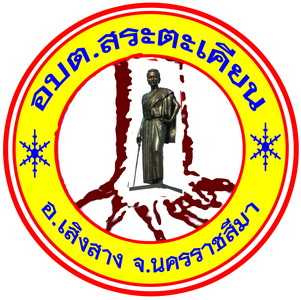 แผนยุทธศาสตร์การพัฒนา(พ.ศ. 2559 – 2563)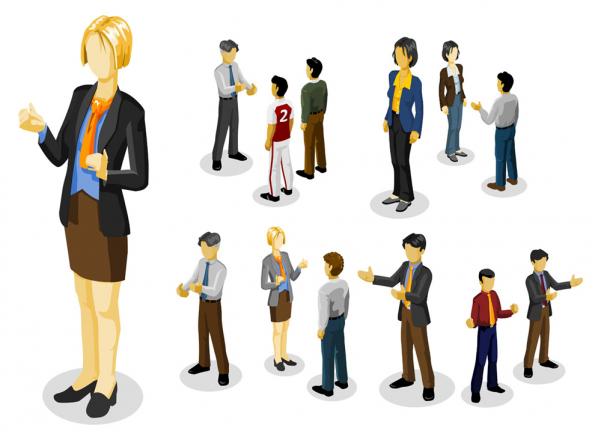 งานวิเคราะห์นโยบายและแผน  สำนักงานปลัดองค์การบริหารส่วนตำบลสระตะเคียนอำเภอเสิงสาง  จังหวัดนครราชสีมาโทร 044-457286 ต่อ 11 มือถือ 081-9557574www.sratakien.go.thคำนำ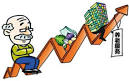 	การวางแผนเป็นกระบวนการอันสำคัญยิ่งในการบริหาร เพราะแผนเป็นสิ่งชี้ให้เห็นถึงเป้าหมายและวิธีดำเนินการเพื่อให้เกิดความสำเร็จในเป้าหมายนั้นๆ แผนยุทธศาสตร์การพัฒนาขององค์การบริหารส่วนตำบลสระตะเคียนจึงเป็นเครื่องมือสำคัญในการพัฒนาท้องถิ่น ซึ่งได้กำหนดทิศทางเพื่อนำไปสู่เป้าหมายการพัฒนาท้องถิ่นให้สอดคล้องกับแผนพัฒนาเศรษฐกิจและสังคมแห่งชาติ แผนพัฒนาจังหวัด แผนพัฒนาอำเภอ แผนชุมชน  นโยบายรัฐบาล และนโยบายในการพัฒนาท้องถิ่น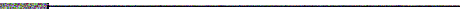 	แผนยุทธศาสตร์การพัฒนาขององค์การบริหารส่วนตำบลสระตะเคียน ได้จัดทำขึ้นโดยคำนึงถึงความเป็นไปได้ในทางปฏิบัติพิจารณาถึงสภาพปัญหาความจำเป็นเร่งด่วนของปัญหาที่เกิดขึ้น ความต้องการของประชาชนเป็นสำคัญ โดยอาศัยกระบวนการมีส่วนร่วมของท้องถิ่นเป็นหลัก ซึ่งจะนำไปสู่การปฏิบัติหลังจากผ่านการนำเสนอโครงการ ได้รับความเห็นชอบ และอนุมัติโครงการตามขั้นตอน	การจัดทำแผนยุทธศาสตร์การพัฒนาองค์การบริหารส่วนตำบลสระตะเคียนได้สำเร็จลุล่วงด้วยดีจากความร่วมมือของคณะกรรมการสนับสนุนการจัดทำแผนคณะกรรมการพัฒนาองค์การบริหารส่วนตำบลสระ-ตะเคียน ประชาคมท้องถิ่นเป็นอย่างดี องค์การบริหารส่วนตำบลสระตะเคียนจึงขอขอบคุณมา ณ ที่นี้ องค์การบริหารส่วนตำบลสระตะเคียนมิถุนายน  2558สารบัญ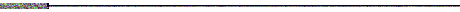 เรื่อง												หน้าบทที่ 1	บทนำ...............................................................................................................................................1ลักษณะของแผนยุทธศาสตร์การพัฒนา.............................................................................................1วัตถุประสงค์การจัดทำแผนยุทธศาสตร์การพัฒนา.............................................................................1ขั้นตอนในการจัดทำกรอบยุทธศาสตร์การพัฒนา...............................................................................2ประโยชน์ของการจัดทำแผนยุทธศาสตร์การพัฒนา...........................................................................5บทที่ 2	สภาพทั่วไปและข้อมูลพื้นฐานขององค์การบริหารส่วนตำบลสระตะเคียน…………………………………….62.1 ข้อมูลเกี่ยวกับที่ตั้ง อาณาเขต เขตการปกครอง ประชากร การศึกษา สาธารณสุข ความปลอดภัยในชีวิตและทรัพย์สิน และทรัพยากรธรรมชาติ……………………………………………….……………………………………62.2 ข้อมูลเกี่ยวกับศักยภาพขององค์การบริหารส่วนตำบลสระตะเคียน ได้แก่ โครงสร้างและกระบวนการบริหารงานบุคคล งบประมาณและเครื่องมืออุปกรณ์ต่างๆ...................................................................142.3 จุดยืนทางยุทธศาสตร์ (Positioning)ของ อปท. ............................................................................20บทที่ 3	แผนยุทธศาสตร์ขององค์การบริหารส่วนตำบลสระตะเคียน...................................…...………...........21	3.1 กรอบแนวคิดในการจัดทำยุทธศาสตร์การพัฒนาท้องถิ่น.................................................................21	3.2 ปัจจัยและสถานการณ์การเปลี่ยนแปลงที่มีผลต่อการพัฒนา...........................................................393.3 ความเชื่อมโยงยุทธศาสตร์การพัฒนาจังหวัดกับยุทธศาสตร์การพัฒนาขององค์กรปกครองส่วนท้องถิ่น....................................................................................................................................................463.4 แผนที่ยุทธศาสตร์............................................................................................................................48บทที่ 4 รายละเอียดแผนยุทธศาสตร์การพัฒนา...........................................................................................49	4.1 ประเด็นยุทธศาสตร์.........................................................................................................................49บทที่ 5 การติดตามและประเมินผลยุทธศาสตร์...........................................................................................62	5.1กรอบและแนวทางในการติดตามและประเมินผล............................................................................62	5.2 ระเบียบ วิธีในการติดตามและประเมินผล.......................................................................................63	5.3 กำหนดเครื่องมือที่ใช้ในการติดตามและประเมินผล........................................................................64ภาคผนวกการประกาศอนุมัติใช้แผนยุทธศาสตร์การพัฒนา พ.ศ. 2559 – 2563บทที่ 1บทนำองค์ประกอบ ประกอบด้วย ลักษณะของแผนยุทธศาสตร์ วัตถุประสงค์ ขั้นตอนในการจัดทำแผนยุทธศาสตร์การพัฒนาและประโยชน์ของการจัดทำแผนยุทธศาสตร์การพัฒนา โดยนำเสนอดังนี้1.1 ลักษณะของแผนยุทธศาสตร์การพัฒนาแผนยุทธศาสตร์การพัฒนาขององค์กรปกครองส่วนท้องถิ่น เป็นแผนพัฒนาเศรษฐกิจและสังคมขององค์กรปกครองส่วนท้องถิ่น  ที่กำหนดยุทธศาสตร์และแนวทางการพัฒนาขององค์กรปกครองส่วนท้องถิ่นซึ่งแสดงถึงวิสัยทัศน์ พันธกิจ และจุดมุ่งหมายเพื่อการพัฒนาในอนาคต โดยสอดคล้องกับแผนพัฒนาเศรษฐกิจและสังคมแห่งชาติ แผนการบริหารราชการแผ่นดิน ยุทธศาสตร์การพัฒนาจังหวัดอำเภอและแผนชุมชนการวางแผนยุทธศาสตร์การพัฒนาขององค์กรปกครองส่วนท้องถิ่น จึงเป็นกระบวนการกำหนดทิศทางในอนาคตขององค์กรปกครองส่วนท้องถิ่น โดยกำหนดสภาพการณ์ และแนวทางในการบรรลุบนพื้นฐานของการรวบรวมและวิเคราะห์ข้อมูลอย่างรอบด้านและเป็นระบบ ทั้งนี้จะต้องสอดคล้องกับศักยภาพของท้องถิ่น และปัญหาความต้องการของประชาชนในท้องถิ่นด้วยการวางแผนยุทธศาสตร์การพัฒนามีความสำคัญต่อองค์ปกครองส่วนท้องถิ่นเป็นอย่างยิ่ง ทั้งนี้เนื่องจากแผนยุทธศาสตร์การพัฒนาเป็นแผนพัฒนาที่มุ่งสู่สภาพการณ์ที่ต้องการให้เกิดขึ้นในอนาคต เป็นกรอบในการกำหนดทิศทางการพัฒนาขององค์กรปกครองส่วนท้องถิ่น ให้มุ่งไปสู่สภาพการณ์อันพึงประสงค์ได้อย่างเท่าทันกับการเปลี่ยนแปลง โดยสามารถจัดสรรทรัพยากรที่มีอยู่จำกัดได้อย่างมีประสิทธิภาพการจัดทำแผนยุทธศาสตร์การพัฒนา จึงเป็นการกำหนดทิศทางการพัฒนาขององค์กรปกครองส่วนท้องถิ่นที่ต้องกำหนดถึงสภาพการณ์ที่ต้องการ และแนวทางในการที่จะทำให้บรรลุถึงสภาพการณ์นั้น1.2 วัตถุประสงค์การจัดทำแผนยุทธศาสตร์การพัฒนาการจัดทำแผนยุทธศาสตร์การพัฒนาขององค์การบริหารส่วนตำบล มีวัตถุประสงค์ ดังนี้1.2.1  เพื่อกำหนดสภาพการพัฒนาที่พึงประสงค์หรือเป้าหมายการพัฒนาขององค์การบริหารส่วนตำบล ตามความต้องการของประชาชนเพื่อกำหนดแผนงานโครงการและกิจกรรมการพัฒนาและแก้ไขปัญหาความเดือดร้อนของประชาชนและเพื่อนำไปสู่การบรรลุเป้าหมายการพัฒนาเพื่อใช้เป็นแนวทางในการจัดสรรทรัพยากรและงบประมาณขององค์การบริหารส่วนตำบลได้อย่างทั่วถึงเป็นธรรม และเป็นไปตามลำดับความจำเป็นเร่งด่วน1.2.4   เพื่อใช้เป็นเครื่องมือในการประสานการปฏิบัติการพัฒนากับหน่วยงานอื่นๆ ในพื้นที่1.2.5   เพื่อใช้เป็นกรอบในการจัดทำแผนพัฒนาสามปี และแผนการดำเนินงานขององค์การบริหารส่วนตำบล1.3  ขั้นตอนในการจัดทำกรอบยุทธศาสตร์การพัฒนาขั้นตอนที่ ๑  การเตรียมการจัดทำแผนยุทธศาสตร์การพัฒนา	งานโยบายและแผน สำนักงานปลัดองค์การบริหารส่วนตำบล ซึ่งมีหน้าที่รับผิดชอบในการจัดทำแผนพัฒนาองค์การบริหารส่วนตำบลได้ชี้แจงวัตถุประสงค์ ความสำคัญ แนวทาง และขั้นตอนในการจัดทำแผนยุทธศาสตร์การพัฒนาองค์การบริหารส่วนตำบลให้ผู้บริหารทราบ และคณะกรรมการพัฒนาท้องถิ่นจัดประชุมประชาคมท้องถิ่น ส่วนราชการและรัฐวิสาหกิจที่เกี่ยวข้อง เพื่อแจ้งแนวทางการพัฒนาท้องถิ่น รับทราบปัญหา ความต้องการ ประเด็นที่เกี่ยวข้อง ตลอดจนความช่วยเหลือทางวิชาการ ข้อมูลพื้นฐานในการพัฒนาจากหน่วยงานต่างๆ และข้อมูลจากแผนชุมชนมาพิจารณาประกอบ	๑.๑ การรวบรวมข้อมูลและปัญหาสำคัญ		(๑.) การเก็บรวบรวมข้อมูล ในการจัดทำยุทธศาสตร์การพัฒนาขององค์การบริหารส่วนตำบล ได้มีการรวบรวมและจัดทำฐานข้อมูล ได้แก่ข้อมูลเบื้องต้นในด้านการเมือง การปกครอง เศรษฐกิจ สังคม ฯลฯ โดยข้อมูลได้แสดงแนวโน้มที่เปลี่ยนแปลงไป แสดงค่าเฉลี่ยร้อยละ และการวิเคราะห์ข้อมูล ตลอดจนการให้ความเห็น ซึ่งข้อมูลที่จัดทำได้แก่ข้อมูลประชากร อาชีพและรายได้ สุขภาพ การศึกษา ทรัพยากร การคมนาคมขนส่ง การพาณิชย์ การลงทุน อุตสาหกรรม และข้อมูลงบประมาณ เป็นต้น		(๒.) การรวบรวมปัญหาสำคัญ องค์การบริหารส่วนตำบล นำข้อมูลที่ได้จากการทำประชาคมและข้อมูลทุติยภูมิที่ผ่านการวิเคราะห์และจัดเก็บอย่างเป็นระบบขององค์กรเจ้าของข้อมูล เพื่อนำมาวิเคราะห์และเลือกปัญหาที่เหมาะสมเพื่อนำมากำหนดยุทธศาสตร์ในการตอบสนองปัญหา ความต้องการของสาธารณชนนอกจากนี้ยังได้นำข้อมูลจากแผนพัฒนาของท้องถิ่นอื่น และแผนแม่บทชุมชนมาประกอบการพิจาณาด้วยแล้ว	๑.๒ การวิเคราะห์ศักยภาพเพื่อประเมินสถานภาพการพัฒนาของท้องถิ่นในปัจจุบัน		เป็นการประเมินโดยวิเคราะห์ถึงโอกาส และภาวะคุกคามหรือข้อจำกัด อันเป็นสภาวะแวดล้อมภายนอกที่มีผลต่อการพัฒนาด้านต่าง ๆ ของท้องถิ่น รวมทั้งการวิเคราะห์จุดอ่อน จุดแข็งของท้องถิ่น อันเป็นสภาวะแวดล้อมภายในองค์การบริหารส่วนตำบล ซึ่งทั้งหมดเป็นการประเมินสถานภาพของท้องถิ่นในปัจจุบันสำหรับใช้เป็นประโยชน์ในการกำหนดทิศทางการดำเนินงานในอนาคต โดยใช้เทคนิค SWOT Analysis การพิจารณาถึงปัจจัยภายใน ได้แก่ จุดแข็ง (Strength – S) จุดอ่อน (Weak – W) และปัจจัยภายนอก ได้แก่ โอกาส (Opportunity – O) และอุปสรรค (Threat – T)๑.๓  การกำหนดวิสัยทัศน์และภารกิจหลักการพัฒนาท้องถิ่นวิสัยทัศน์ (Vision) เป็นถ้อยแถลงที่ระบุถึงสภาพการณ์ในอุดมคติ เป็นจุดหมายที่ต้องการให้เกิดขึ้นในอนาคต ต้องการให้องค์กรพัฒนาหรือเป็นไปในทิศทางใด โดยการประเมินสภาพที่เป็นอยู่ในปัจจุบัน ผลการพัฒนาที่ผ่านมาในอดีต และความต้องการของทุกฝ่ายในท้องถิ่นให้บรรลุถึงความต้องการในอนาคตภารกิจหลัก เป็นถ้อยแถลงที่แสดงถึงลักษณะหรือขอบข่ายในการดำเนินงานขององค์การบริหารส่วนตำบล เกี่ยวกับลักษณะการบริหารและการจัดบริการสาธารณะ รวมทั้งแนวคิดและภาพลักษณ์ ที่ต้องการนำเสนอ ปณิธานหรือปรัชญาในการดำเนินงานขององค์การบริหารส่วนตำบล เป็นขอบเขตของบทบาทหน้าที่หลักหรือขอบเขตของกิจกรรมที่มุ่งเน้นเป็นพิเศษที่จะต้องดำเนินการเพื่อให้บรรลุวิสัยทัศน์ที่กำหนดไว้ การกำหนดภารกิจมีแนวทางการดำเนินการแยกเป็น ๒ ระดับ คือ๑)  ภารกิจตามกฎหมาย ระเบียบ ข้อบังคับ ที่กำหนดอำนาจหน้าที่ขององค์การบริหารส่วนตำบล๒)  พันธกิจหลักที่องค์การบริหารส่วนตำบล มุ่งมั่นที่จะดำเนินการเพื่อให้บรรลุถึงวิสัยทัศน์ที่กำหนดไว้ การกำหนดพันธกิจหลักมีลักษณะที่สอดคล้องกับนโยบาย กฎหมาย และระเบียบและไม่ขัดแย้ง ต่อบทบาทและความรับผิดชอบในอำนาจหน้าที่ตามกฎหมาย๑.๔  การกำหนดจุดมุ่งหมายเพื่อการพัฒนาที่ยั่งยืนจุดมุ่งหมายเพื่อการวางแผนพัฒนาที่ยั่งยืน หมายถึง ขอบเขตหรือประเภทของกิจกรรม ที่ควรค่าแก่การดำเนินงานทั้งในด้านเศรษฐกิจ สังคม และวัฒนธรรม สิ่งแวดล้อมขององค์การบริหารส่วนตำบล ที่ก่อให้เกิดการพัฒนาที่ยั่งยืนและสอดคล้องกับวิสัยทัศน์และพันธกิจหลัก และมีความเป็นไปได้ในทางปฏิบัติ	๑.๕  การกำหนดเป้าหมายการพัฒนาท้องถิ่นเป็นการกำหนดปริมาณหรือจำนวนสิ่งที่ต้องการให้บรรลุผลสำเร็จที่ต้องการในแต่ละจุดมุ่งหมายเพื่อการพัฒนาหรือแนวทางการพัฒนา ภายในเวลาที่กำหนด โดยสามารถกำหนดตัวชี้วัดผลสำเร็จในเชิงยุทธศาสตร์ไว้ด้วยเพื่อใช้ในกระบวนการติดตามและประเมินผลความสำเร็จของแผนพัฒนา	๑.๖ การกำหนดตัวชี้วัดผลการดำเนินงานหลัก ตัวชี้วัดผลการดำเนินงานหลักหรือ KPI (Key Performance Indicator) เป็นการวัดความ ก้าวหน้าของการบรรลุปัจจัยหลักแห่งความสำเร็จ หรือผลสัมฤทธิ์ขององค์กร โดยเทียบผลการปฏิบัติงานกับเป้าหมายที่กำหนดไว้ 	๑.๗  การกำหนดยุทธศาสตร์การพัฒนาและแนวทางพัฒนาเมื่อได้ดำเนินการกำหนดวิสัยทัศน์ พันธกิจหลัก วัตถุประสงค์ และยุทธศาสตร์การพัฒนา  โดยอาศัยพื้นฐานการวิเคราะห์ SWOT แล้วจึงได้กำหนดแนวทางการพัฒนาขององค์การบริหารส่วนตำบล ซึ่งยุทธศาสตร์การพัฒนาท้องถิ่น คือแนวคิดหรือวิธีการที่แยบคายอันบ่งบอกถึงลักษณะ การเคลื่อนตัวขององค์กรว่าจะก้าวไปสู่เป้าหมายที่ต้องการในอนาคตอย่างไร ยุทธศาสตร์การพัฒนาจึงเป็นกรอบชี้นำหรือหัวกระบวนของชุดแผนงาน ซึ่งกำหนดวิธีการ หรือขั้นตอนที่ปฏิบัติ เพื่อให้บรรลุวัตถุประสงค์ที่วางไว้	ขั้นตอนที่ ๒  การจัดทำร่างแผนยุทธศาสตร์การพัฒนา	คณะกรรมการสนับสนุนการจัดทำแผนพัฒนาองค์การบริหารส่วนตำบล รวบรวมแนวทางและข้อมูลนำมาจัดทำร่างแผนยุทธศาสตร์การพัฒนาตามแนวทางที่คณะกรรมการพัฒนาท้องถิ่นกำหนด โดยมีเค้าโครงแผนยุทธศาสตร์การพัฒนา มี 4 ส่วน ดังนี้		บทที่ ๑  บทนำ		บทที่ ๒  สภาพทั่วไปและข้อมูลพื้นฐานขององค์กรปกครองส่วนท้องถิ่น		บทที่ 3  แผนยุทธศาสตร์ ขององค์กรปกครองส่วนท้องถิ่น พ.ศ. 2559 - 2563		บทที่ 4  รายละเอียดแผนยุทธศาสตร์การพัฒนาขององค์กรปกครองส่วนท้องถิ่น พ.ศ. 2559 - 2563	ขั้นตอนที่ ๓  การพิจารณาร่างแผนยุทธศาสตร์การพัฒนา	คณะกรรมการสนับสนุนการจัดทำแผนพัฒนาองค์การบริหารส่วนตำบล เสนอร่างแผนยุทธศาสตร์การพัฒนาต่อคณะกรรมการพัฒนาองค์การบริหารส่วนตำบลเพื่อพิจารณา และปรับปรุงแก้ไขให้สมบูรณ์ หากมีข้อบกพร่อง ก่อนนำเสนอผู้บริหารท้องถิ่นขั้นตอนที่ ๔  การอนุมัติและประกาศใช้แผนยุทธศาสตร์การพัฒนา	เมื่อคณะกรรมการพัฒนาองค์การบริหารส่วนตำบล พิจารณาร่างแผนยุทธศาสตร์การพัฒนาเสนอเสร็จเรียบร้อยแล้ว เสนอต่อผู้บริหารท้องถิ่น เพื่อให้ผู้บริหารท้องถิ่นเสนอต่อสภาองค์การบริหารส่วนตำบล ให้ความเห็นชอบ และส่งคืนให้ผู้บริหารท้องถิ่นพิจารณาอนุมัติ และประกาศใช้ และแจ้งให้สภาองค์การบริหารส่วนตำบล คณะกรรมการบริหารงานจังหวัดแบบบูรณาการ องค์การบริหารส่วนจังหวัด อำเภอ หน่วยงานที่เกี่ยวข้อง และประกาศให้ประชาชนทราบต่อไป๑.4  ประโยชน์ของการจัดทำแผนยุทธศาสตร์การพัฒนา	แผนยุทธศาสตร์การพัฒนาเป็นเครื่องมือที่กำหนดแนวทางหรือวิธีการดำเนินงานเพื่อช่วยให้องค์การบริหารส่วนตำบลสามารถนำไปใช้เป็นแนวทางในการปฏิบัติงานตามที่ได้วางแผนไว้ให้สามารถบรรลุตามเป้าหมายได้อย่างมีประสิทธิภาพทั้งด้านงบประมาณและการจัดสรรทรัพยากร เพื่อให้เกิดความเป็นธรรม ครอบคลุมทั้งตำบล และเกิดประโยชน์สูงสุดแก่ประชาชน 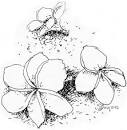 		บทที่  2สภาพทั่วไปและข้อมูลพื้นฐานขององค์การบริหารส่วนตำบลสระตะเคียน2.1   ข้อมูลเกี่ยวกับที่ตั้ง อาณาเขต เขตการปกครอง ประชากร การศึกษา สาธารณสุข ความปลอดภัยในชีวิตและทรัพย์สิน และทรัพยากรธรรมชาติ2.1.1  สภาพทั่วไป (1) ประวัติความมากว่าจะมาเป็นตำบลสระตะเคียน ตำบลสระตะเคียน เป็นชื่อของบ้านสระตะเคียน หมู่ที่ 1 ประวัติความเป็นมา  เป็นหมู่บ้านเก่าแก่กว่าร้อยปี โดยมีชาวเขมรโบราณได้พบกัน และจัดตั้งเป็นชุมชนขึ้นมีการขุดคูกั้นรอบๆ บริเวณที่ตั้งเป็นลักษณะคูเมือง โดยตั้งชื่อเมืองว่า “เมืองวิเชียร” แต่อยู่มาไม่นานก็ได้เกิดการทำสงครามขับไล่โดยฝ่ายไทย (ไม่ปรากฎหลักฐานว่าตรงกับพระเจ้าแผ่นดินองค์ใดของไทย)  ซึ่งเมื่อขับไล่ออกไปแล้วฝ่ายชนะก็มิได้ยึดครองเมืองยกกำลังกลับหมดปล่อยให้เมืองวิเชียรรกร้าง  ต่อมาชาวไทยจากถิ่นอื่นเข้ามาพบเมืองแห่งนี้และเห็นว่าเหมาะแก่การตั้งถิ่นฐาน เพราะพื้นดินเป็นที่ราบอุดมสมบูรณ์มีลำน้ำไหลผ่าน  เหมาะแก่การทำการเกษตรทางด้านทิศเหนือของหมู่บ้านมีสระน้ำธรรมชาติและต้นตะเคียนทองขนาดใหญ่ขึ้นอยู่โดยรอบ กลุ่มผู้ตั้งหมู่บ้านจึงตั้งชื่อว่า “บ้านสระตะเคียน” แต่นั้นมา เดิมตำบลสระตะเคียนขึ้นกับอำเภอปักธงชัยประกอบด้วย 4 หมู่บ้าน ได้แก่ บ้านสระตะเคียน  บ้านเสิงสาง บ้านกุดโบสถ์ บ้านสระประทีป ต่อมาได้โอนไปขึ้นกับกิ่งอำเภอแชะ (อำเภอครบุรีในปัจจุบัน)                                                วันที่    7  พฤษภาคม  2519   ยกฐานะตำบลสระตะเคียน เป็นกิ่งอำเภอเสิงสางวันที่   25  มีนาคม     2522   ยกฐานะเป็นอำเภอเสิงสางวันที่   19  มกราคม    2539  ประกาศกระทรวงมหาดไทยจัดตั้งเป็นองค์การบริหารส่วนตำบลด้านการศึกษาของประชาชนในตำบลสระตะเคียน ในราวปี พ.ศ. 2441 หลวงปู่สอน(ซึ่งขณะนั้นชาวบ้านเรียกว่า อาจารย์สอน ได้เดินเข้ามาจำพรรษาที่บ้านสระตะเคียน ต่อมาท่านเห็นว่าชาวบ้านขาดการศึกษาไม่รู้หนังสือ ท่านจึงจัดการสอนหนังสือขึ้น ซึ่งมีชาวบ้านใกล้เคียงบ้านสระตะเคียน เช่น บ้านหนองหิน บ้านหนองกราด ได้มาเรียนที่วัด หนังสือที่ใช้ประกอบการเรียนก็ใช้หนังสือนิทานคำสอนทางศาสนา หนังสือพระมาลัย เป็นต้น  ต่อมามีคนสนใจเรียนมากขึ้น ท่านจึงจ้างครูมาสอนช่วย คือ ครูแก้ว มาลีวรรณ โดยจ่ายค่าจ้างเป็นข้าวเปลือกปีละ 10 กระบุง 	ราวปี พ.ศ. 2465 นายสนอง ปฏิมาตร ซึ่งเป็นศึกษาธิการอำเภอกระโทก (โชคชัย)ในขณะนั้นได้แต่งตั้งให้นายโอบ หรรษา มาเป็นครูใหญ่ มีนายแก้ว มาลีวรรณ เป็นครูน้อยช่วยกันจัดการงานการศึกษาของหมู่บ้านสืบมา	ในสมัยก่อนคนบ้านสระตะเคียนยังไม่มีนามสกุล  ทางการจากอำเภอกระโทก จึงจัดเจ้าหน้าที่มาตั้งนามสกุลให้ นามสกุลเหล่านี้คือ ซึมกระโทก สามกระโทก สอนกระโทก ยือกระโทก ยอกระโทก เป็นต้น เป็นนามสกุลที่เกิดขึ้นครั้งแรกที่บ้านสระตะเคียน	ทำเนียบผู้นำของตำบลสระตะเคียน บ้านสระตะเคียน ได้ขยายตัวขึ้นเรื่อยๆ ต่อมาทางการจึงยกฐานะขึ้นเป็นตำบลสระตะเคียน พร้อมกับตำบลแชะ ตำบลจระเข้หิน อำเภอกระโทก (โชคชัย) ดังปรากฏรายชื่อของกำนันที่ปกครองตำบลสระตะเคียน จากอดีตถึงปัจจุบันเท่าที่ทราบดังนี้ กำนันภู่ สวนกระโทก		พ.ศ. 2450 – 2480 กำนันทั่ง ยากระโทก		พ.ศ. 2480 – 2500 กำนันแก้ว ลีกระโทก		พ.ศ. 2500 – 2517 กำนันหนูลบ มีบุญ		พ.ศ. 2517 – 2523 กำนันกุล หยวกกระโทก	พ.ศ. 2523 – 2525 กำนันเลื่อน รังกระโทก	พ.ศ. 2525 – 2530 กำนันพูน สูตรกระโทก	พ.ศ. 2530 – 2533 กำนันเฉลิมชัย รำพรรณนิยม	พ.ศ. 2533 – 2538 กำนันเชน แซ่ลี้		พ.ศ. 2538 – ปัจจุบัน(2)  ที่ตั้งและอาณาเขต	องค์การบริหารส่วนตำบลสระตะเคียน ตั้งอยู่ที่ เลขที่ 99/1 หมู่ที่ 4 บ้านโคกไม้ตาย ตำบลสระตะเคียน  อำเภอเสิงสาง  จังหวัดนครราชสีมา รหัสไปรษณีย์ 30330 เบอร์โทรศัพท์ 0–4445–7286 ระยะทางห่างจากที่ว่าการอำเภอเสิงสาง 6 กิโลเมตร โดยมีอาณาเขตติดต่อดังนี้ ทิศเหนือ	   จดตำบลเสิงสาง อำเภอเสิงสาง จังหวัดนครราชสีมา ทิศใต้        	  จดตำบลบ้านราษฎร์ อำเภอเสิงสาง จังหวัดนครราชสีมาและอำเภอตาพระยา  ทิศตะวันออก จดตำบลกุดโบสถ์ อำเภอเสิงสาง จังหวัดนครราชสีมา ทิศตะวันตก   จดตำบลโนนสมบูรณ์ อำเภอเสิงสาง จังหวัดนครราชสีมารูปภาพที่ 1 แผนที่ภายในตำบลสระตะเคียน อำเภอเสิงสาง จังหวัดนครราชสีมา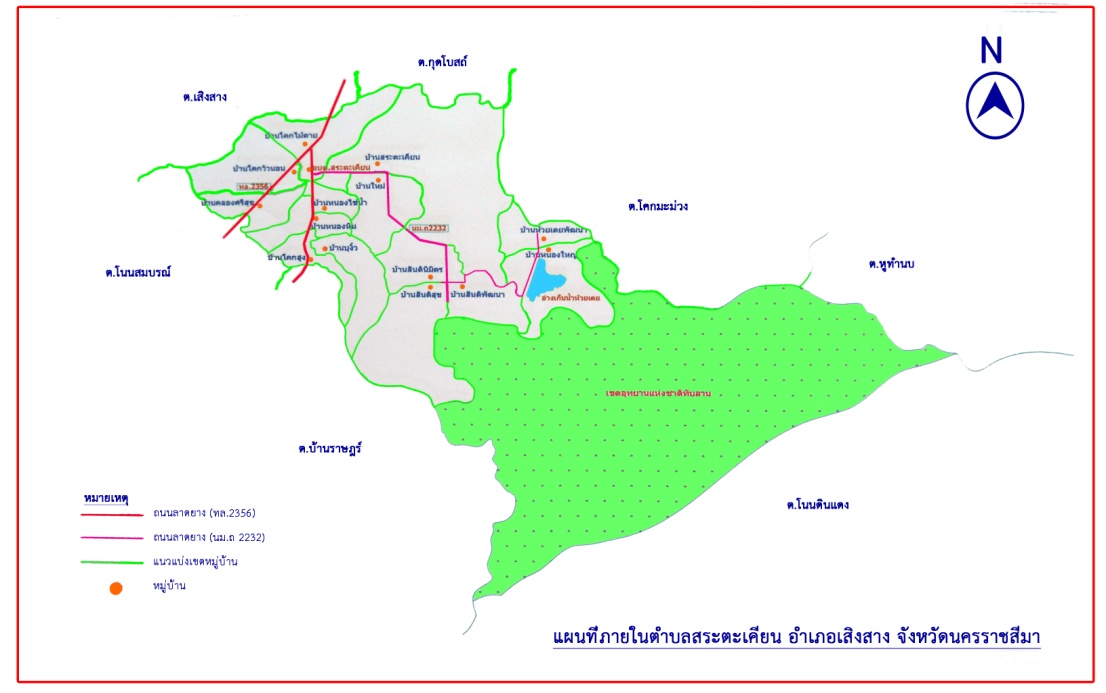 มีพื้นที่ประมาณ	273 ตารางกิโลเมตร หรือประมาณ 170,887 ไร่(3)  ลักษณะภูมิประเทศ		ลักษณะภูมิประเทศของตำบลสระตะเคียน เป็นพื้นที่ดอน และราบลุ่ม บางส่วนพื้นที่ราบลุ่ม ตั้งอยู่บริเวณ หมู่ที่ 1 บ้านสระตะเคียน และหมู่ที่ 8 บ้านใหม่ พื้นที่จะติดกับอุทยานแห่งชาติทับลาน มีลำน้ำธรรมชาติที่ไหลผ่านคือ “ลำมาศ” ความสูงจากระดับน้ำทะเล 270 - 340 เมตร พื้นที่ป่าทั้งหมด 86,000 ไร่(4)  ลักษณะภูมิอากาศลักษณะภูมิอากาศโดยทั่วไปมีความแห้งแล้ง ประกอบด้วย 3 ฤดู คือ		 ฤดูร้อน  เริ่มตั้งแต่เดือนกุมภาพันธ์ - เดือนมิถุนายน สภาพอากาศแห้งแล้งแต่ไม่รุนแรงมากนักเนื่องจากยังมีพื้นที่ป่าไม้อุทยานแห่งชาติทับลาน อุณหภูมิสูงสุด 40 องศาเซลเซียส ฤดูฝน  เริ่มตั้งแต่ปลายเดือนมิถุนายน - เดือนตุลาคม โดยรับอิทธิพลมาจากลมมรสุมตะวันตกเฉียงใต้ เฉลี่ยน้ำฝน 1011.82 มม./ป ฤดูหนาว เริ่มตั้งแต่เดือนตุลาคม – เดือนกุมภาพันธ์ โดยได้รับอิทธิพลมาจากความกดอากาศสูงจากประเทศจีนแผ่ปกคลุมอากาศค่อนข้างหนาวเย็น อุณหภูมิต่ำสุดประมาณ 18 องศาเซลเซียส(5)  เขตการปกครองและประชากร	องค์การบริหารส่วนตำบลสระตะเคียน แบ่งเขตการปกครองออกเป็น 14 หมู่บ้าน มีประชากรทั้งสิ้น  11,592 คน แยกเป็นชาย 5,858 คน เป็นหญิง 5,734 คน และมีจำนวนครัวเรือน 3,064 ครัวเรือน  ตารางที่ 1  ข้อมูลประชากร จำแนกตามเขตการปกครองข้อมูลจาก สำนักบริหารการทะเบียน กรมการปกครอง อำเภอเสิงสางจังหวัดนครราชสีมาณ เดือนมีนาคม 2558 (6)  ข้อมูลสถิติการเลือกตั้งสมาชิกสภาและนายกองค์การบริหารส่วนตำบลสระตะเคียน  อำเภอเสิงสาง จังหวัดนครราชสีมา2.1.2  สภาพทางเศรษฐกิจ ตารางที่ 2 ข้อมูลสถิติการเลือกตั้งสมาชิกสภาและนายกองค์การบริหารส่วนตำบลสระตะเคียน	(1)  อาชีพ  ประชากรส่วนใหญ่ประกอบอาชีพเกษตรกรรมเป็นหลัก เช่น ปลูกมันสำปะหลัง ปลูกอ้อย ข้าว ข้าวโพด หม่อน และยางพาราบางส่วน  ขนาดการถือครองที่ดินโดยเฉลี่ยประมาณ 25 ไร่/ครัวเรือน สิทธิในที่ดินทำกิน สปก.4-01 ร้อยละ 95 , นส 3ก. ร้อยละ 5 พื้นที่ทำการเกษตร 45,010 ไร่(2)  หน่วยธุรกิจ ในเขตองค์การบริหารส่วนตำบลสระตะเคียน มีดังนี้		1. ปั๊มน้ำมัน (รวมปั๊มหลอด) 	จำนวน		9  	แห่ง		2. ร้านขายของชำ             	จำนวน	       104  	แห่ง		3. โรงสีข้าว                		จำนวน		4  	แห่ง                  		4. ร้านซ่อมมอเตอร์ไซค์ 		จำนวน		7  	แห่ง		5. ร้านตัดผม , เสริมสวย      	จำนวน		8  	แห่ง		6. ลานมัน                   	จำนวน		5  	แห่ง 7. โรงงานอุตสาหกรรม (แป้งมัน)	จำนวน		1   	แห่ง(3)  กลุ่มอาชีพต่างๆ ของตำบลสระตะเคียน	ในพื้นที่ตำบลสระตะเคียน อำเภอเสิงสาง จังหวัดนครราชสีมา การรวมกลุ่มของประชาชน จำนวน 24 กลุ่ม ดังนี้กลุ่มที่ 1	กลุ่มออมทรัพย์เพื่อการผลิต	ที่ตั้ง	บ้านสระตะเคียน	หมู่ที่ 1กลุ่มที่ 2	กลุ่มเลี้ยงสุกร			ที่ตั้ง	บ้านสระตะเคียน	หมู่ที่ 1กลุ่มที่ 3	แม่บ้านเพาะเห็ดนางฟ้า		ที่ตั้ง	บ้านสระตะเคียน	หมู่ที่ 2กลุ่มที่ 4	กลุ่มเลี้ยงจิ้งหรีด			ที่ตั้ง	บ้านโคกไม้ตาย	หมู่ที่ 4กลุ่มที่ 5	กลุ่มออมทรัพย์เพื่อการผลิต	ที่ตั้ง	บ้านหนองไข่น้ำ	หมู่ที่ 5กลุ่มที่ 6	กลุ่มตัดเย็บผ้า			ที่ตั้ง	บ้านหนองไข่น้ำ	หมู่ที่ 5กลุ่มที่ 7	กลุ่มเลี้ยงสุกร			ที่ตั้ง	บ้านหนองไข่น้ำ	หมู่ที่ 5กลุ่มที่ 8	กลุ่มเกษตรกรผู้เลี้ยงสุกรขุน	ที่ตั้ง	บ้านหนองไข่น้ำ	หมู่ที่ 5กลุ่มที่ 9	กลุ่มเย็บผ้าปิดจมูก		ที่ตั้ง	บ้านหนองไข่น้ำ	หมู่ที่ 6กลุ่มที่ 10	กลุ่มเพาะเห็ดฟาง		ที่ตั้ง	บ้านบุงิ้ว		หมู่ที่ 7กลุ่มที่ 11	กลุ่มตัดเย็บเสื้อผ้า		ที่ตั้ง	บ้านบุงิ้ว		หมู่ที่ 7กลุ่มที่ 12	กลุ่มเลี้ยงไหม			ที่ตั้ง	บ้านบุงิ้ว		หมู่ที่ 7กลุ่มที่ 13	กลุ่มเลี้ยงสุกร			ที่ตั้ง	บ้านใหม่		หมู่ที่ 8กลุ่มที่ 14	ออมทรัพย์เพื่อการผลิต		ที่ตั้ง	บ้านใหม่		หมู่ที่ 8กลุ่มที่ 15	กลุ่มเลี้ยงแพะ			ที่ตั้ง	บ้านใหม่		หมู่ที่ 8กลุ่มที่ 16	กลุ่มเลี้ยงแพะ (กลุ่มที่ 2)		ที่ตั้ง	บ้านใหม่		หมู่ที่ 8กลุ่มที่ 17	กลุ่มเลี้ยงวัว			ที่ตั้ง	บ้านคลองศรีสุข	หมู่ที่ 9กลุ่มที่ 18	กลุ่มเย็บผ้า			ที่ตั้ง	บ้านคลองศรีสุข	หมู่ที่ 9กลุ่มที่ 19	กลุ่มเลี้ยงหมู			ที่ตั้ง	บ้านคลองศรีสุข	หมู่ที่ 9กลุ่มที่ 20	กลุ่มผู้เลี้ยงสุกร			ที่ตั้ง	บ้านคลองศรีสุข	หมู่ที่ 9กลุ่มที่ 21	ออมทรัพย์เพื่อการผลิต		ที่ตั้ง	บ้านคลองศรีสุข	หมู่ที่ 9กลุ่มที่ 22	กลุ่มผู้เลี้ยงสุกร			ที่ตั้ง	บ้านคลองศรีสุข	หมู่ที่ 11กลุ่มที่ 23 	กลุ่มเลี้ยงไก่พื้นบ้าน		ที่ตั้ง	บ้านหนองใหญ่	หมู่ที่ 12กลุ่มที่ 24	กลุ่มพัฒนาสตรีตำบล	2.1.3  สภาพทางสังคม(1)  สถาบันและองค์กรศาสนา ในพื้นที่ตำบลสระตะเคียนมีสถาบันทางศาสนา จำนวน 13 แห่ง ดังนี้ แห่งที่ 1	วัดสระตะเคียน			ที่ตั้ง	หมู่ที่ 1 แห่งที่ 2	วัดหนองหิน			ที่ตั้ง	หมู่ที่ 2แห่งที่ 3	วัดโคกสูง – บุงิ้ว			ที่ตั้ง	หมู่ที่ 3 แห่งที่ 4	วัดโคกไม้ตาย			ที่ตั้ง	หมู่ที่ 4 แห่งที่ 5	วัดโคกวัวนอน			ที่ตั้ง	หมู่ที่ 6 แห่งที่ 6	วัดใหม่สามัคคีธรรม		ที่ตั้ง 	หมู่ที่ 8 แห่งที่ 7	วัดคลองศรีสุข			ที่ตั้ง	หมู่ที่ 9 แห่งที่ 8	วัดสันติสุข			ที่ตั้ง	หมู่ที่ 10 แห่งที่ 9	วัดบ้านหนองใหญ่		ที่ตั้ง	หมู่ที่ 12 แห่งที่ 10	วัดสระตะเคียนวนาราม (ธ)	ที่ตั้ง	หมู่ที่ 6 แห่งที่ 11	วัดป่าประชาศรัทธาธรรม (ธ)	ที่ตั้ง	หมู่ที่ 7 แห่งที่ 12	วัดป่าหนองหิน – หนองไข่น้ำ (ธ)	ที่ตั้ง	หมู่ที่ 2 แห่งที่ 13	วัดป่าห้วยเตยธรรมาราม (ธ)	ที่ตั้ง	หมู่ที่ 14	(2)  การสาธารณสุขในพื้นที่ตำบลสระตะเคียน มีโรงพยาบาลส่งเสริมสุขภาพตำบล และสถานพยาบาลเอกชน ดังนี้		 โรงพยาบาลส่งเสริมสุขภาพตำบล จำนวน 2 แห่ง ดังนี้แห่งที่ 1  โรงพยาบาลส่งเสริมสุขภาพตำบลโคกไม้ตาย  ที่ตั้ง หมู่ที่ 4 โดยมี นางบังอร นาเรือง ตำแหน่ง  ผู้อำนวยการโรงพยาบาลส่งเสริมสุขภาพตำบลโคกไม้ตาย	แห่งที่ 2  โรงพยาบาลส่งเสริมสุขภาพตำบลสันติสุข ที่ตั้ง หมู่ที่ 10 โดยมี นายไพรศาล มิ่งขวัญ ตำแหน่ง  ผู้อำนวยการโรงพยาบาลส่งเสริมสุขภาพตำบลสันติสุข		 สถานพยาบาลเอกชน จำนวน 3 แห่ง แห่งที่ 1,2  ที่ตั้ง  หมู่ที่ 1 บ้านสระตะเคียน จำนวน 2 แห่งแห่งที่ 3     ที่ตั้ง  หมู่ที่ 11 บ้านสันตินิมิตร	(3)  การศึกษา  ในพื้นที่ตำบลสระตะเคียน อำเภอเสิงสาง จังหวัดนครราชสีมา มีโรงเรียนในสังกัดตำบลสระตะเคียนดังนี้   โรงเรียนในระดับประถมศึกษา จำนวน 2 แห่ง ดังนี้แห่งที่ 1  โรงเรียนบ้านโคกไม้งาม ระดับประถมศึกษา โดยอยู่ในความดูแลของ ดร.วิสัยทัศน์ วิเศษชุมพล ผู้อำนวยการ ร.ร.บ้านโคกไม้งามแห่งที่ 2  โรงเรียนบ้านหนองใหญ่พัฒนา ระดับประถมศึกษา โดยอยู่ในความดูแลของนายสมชาย เชิญกลาง ผู้อำนวยการ ร.ร.บ้านหนองใหญ่พัฒนา โรงเรียนในระดับประถมศึกษาจนถึงระดับมัธยมศึกษาตอนต้น (ขยายโอกาส) จำนวน 4 แห่งดังนี้แห่งที่ 1  โรงเรียนบ้านสระตะเคียน ระดับประถมศึกษาถึงมัธยมศึกษาตอนต้น (ขยายโอกาส) โดยอยู่ในความดูแลของ นายถาวร อินทรสร ผู้อำนวยการ ร.ร.บ้านสระตะเคียนแห่งที่ 2  โรงเรียนบ้านหนองหิน ระดับประถมศึกษาถึงมัธยมศึกษาตอนต้น (ขยายโอกาส) โดยอยู่ในความดูแลของ นายพุฒิพงษ์ รัตน์สงัดวงศ์ ผู้อำนวยการ ร.ร.บ้านหนองหินแห่งที่ 3  โรงเรียนสามัคคีประชาสรรค์ ระดับประถมศึกษาถึงมัธยมศึกษาตอนต้น (ขยายโอกาส) โดยอยู่ในความดูแลของ นายบุญมี สาธร  ผู้อำนวยการ ร.ร.สามัคคีประชาสรรค์แห่งที่ 4  โรงเรียนบ้านสันติสุข ระดับประถมศึกษาถึงมัธยมศึกษาตอนต้น (ขยายโอกาส) โดยอยู่ในความดูแลของ นายปรีดา โชติธรรมวาทิน ผู้อำนวยการ ร.ร.บ้านสันติสุข ศูนย์พัฒนาเด็กเล็ก ในพื้นที่ตำบลสระตะเคียน อำเภอเสิงสาง จังหวัดนครราชสีมา มีศูนย์พัฒนาเด็กเล็ก จำนวน 5 แห่ง ดังนี้ 			แห่งที่ 1  ศูนย์พัฒนาเด็กเล็กสันติสุข  โดยอยู่ในความดูแล 1. นางธีรนุช  ปลิงกระโทก	ตำแหน่ง  ครูผู้ดูแลเด็ก		 		2. นางสาวอรอนงค์ บุดดี		ตำแหน่ง  ผู้ช่วยครูผู้ดูแลเด็ก3. นางสาวโชติกา อึ้งประภา	ตำแหน่ง  ผู้ดูแลเด็กแห่งที่ 2  ศูนย์พัฒนาเด็กเล็กหนองใหญ่ โดยอยู่ในความดูแล		1. นางโสภิณ  โยกระโทก		ตำแหน่ง  ครูผู้ดูแลเด็ก 	2. นางสาวเบญจพร  ดุลโคกสูง	ตำแหน่ง  ผู้ดูแลเด็ก	แห่งที่ 3  ศูนย์พัฒนาเด็กเล็กสระตะเคียน – บ้านใหม่ โดยอยู่ในความดูแล1. นางรัฐนันท์  ชูขุนทด		ตำแหน่ง  ครูผู้ดูแลเด็ก				2. นางอรุณี  ทบธรรม		ตำแหน่ง  ผู้ช่วยครูผู้ดูแลเด็ก				3. นางประภัสสร  พนมใส	ตำแหน่ง  ผู้ดูแลเด็ก			แห่งที่ 4  ศูนย์พัฒนาเด็กเล็กโคกสูง – บุงิ้ว โดยอยู่ในความดูแล 1. นางอัจฉริยา  ชาชุมวงศ์	ตำแหน่ง  ครูผู้ดูแลเด็ก				2. นางสาวจุฑารัตน์  ใหญ่กระโทก	ตำแหน่ง  ผู้ดูแลเด็กแห่งที่ 5  ศูนย์พัฒนาเด็กเล็กโคกไม้งาม	โดยอยู่ในความดูแล		1. นางสาวกิฬาวะตี วรรณเสถียร	ตำแหน่ง  ครูผู้ดูแลเด็ก				2. นางสาวคำนึง  เสวกานันท์	ตำแหน่ง  ผู้ดูแลเด็ก	(๔)  สวัสดิการเบี้ยยังชีพ ในพื้นที่ตำบลสระตะเคียนประจำปีงบประมาณ พ.ศ. 2558 มีดังนี้		 ผู้สูงอายุ	จำนวน	1,165	ราย		 ผู้พิการ	จำนวน	  235	ราย				 ผู้ป่วยเอดส์	จำนวน	    16	ราย(๕)  ความปลอดภัยในชีวิตและทรัพย์สิน	 ในพื้นที่ตำบลสระตะเคียนมีที่พักสายตรวจประจำตำบลบ้านโคกไม้ตาย ที่ตั้ง หมู่ที่ 4 โดยมี ร.ต.ต.นิพนธ์ จันทรจรัส  ตำแหน่ง รอง สวป. สภ.เสิงสาง หัวหน้าสายตรวจตำบลสระตะเคียน คณะกรรมการศูนย์ อปพร. องค์การบริหารส่วนตำบลสระตะเคียน อำเภอเสิงสาง จังหวัดนครราชสีมา มีดังนี้		1. นายสกล  ศรีนอก		ประธานกรรมการ		2. นายดำ เปรียบยิ่ง		รองประธานกรรมการ		3. นางสาวอำภา คุดนวม		เหรัญญิก		4. นางจำเรียง เรืองวิเศษ		เลขานุการ		5. นายกวน เสียกระโทก		กรรมการ		6. นายชูชาติ โสบกระโทก	กรรมการ		7. นายสะอาด ออนกระโทก	กรรมการ		8. นายกิตติศักดิ์ บอกขุนทด	กรรมการ		9. นายพจนารถ สีสังข์		กรรมการ		10. นายสมชัย เคนไธสง		กรรมการ		11. นายประจักร ผัดครบุรี	กรรมการ		12. นายสถิต แพงทรัพย์		กรรมการ		13. นายบุรี แพงทรัพย์		กรรมการ14. นายมานัส คงบุญ		กรรมการ		15. นายเกษม แก้วสีบุตร		กรรมการ2.1.4  การบริการพื้นฐาน	(1)  เส้นทางการคมนาคม ในพื้นที่ตำบลสระตะเคียน มีเส้นทางการคมนาคมใช้ในการเดินทางทางบกประกอบด้วยถนนต่างๆ ดังนี้		 ทางหลวงแผ่นดินหมายเลข 2356 (ตอนเสิงสาง – โคกน้อยโนนสมบูรณ์) ระหว่าง กม.3+075 – กม.9+026 ระยะทาง 5.951 กม. ** หมายเหตุ ได้มาโดยการจัดกรรมสิทธิ์ที่ดิน ทางแผ่นดินหมายเลข 2356 ตอนแยกทางหลวงหมายเลข 23560101 (ตอนโคกไม้ตาย – โคกสูง) ระหว่าง กม 0+000 – กม.4+275 ระยะทาง 4,275 กม. **หมายเหตุ รับมอบจาก รพช.จังหวัดนครราชสีมา เมื่อวันที่ 26 กรกฎาคม 2533 อยู่ในเขตป่าสงวนแห่งชาติ ได้รับอนุญาตตามหนังสือกรมป่าไม้ที่ กษ 0705 (3)/1041 ลว. 15 มกราคม 2528 ทางแผ่นดินหมายเลข 2356 ตอนทางแยกเข้าสระตะเคียน ระหว่าง กม+0+000 – กม.2+667 ระยะทาง 2.667 กม. ** หมายเหตุ รับมอบจาก รพช. จังหวัดนครราชสีมา เมื่อวันที่ 26 กรกฎาคม 2533 และจัดกรรมสิทธิ์ที่ดิน		 ถนนภายในหมู่บ้าน		 ถนนดินลูกรัง หรือหินคลุก		 ถนนคอนกรีตเสริมเหล็ก (คสล.)		 ถนนลาดยาง	(2)  ด้านการสื่อสารและโทรคมนาคม	ในพื้นที่ตำบลสระตะเคียน โทรศัพท์สาธารณะ (ตู้ ปณ. 17 อำเภอเสิงสาง) ตู้รับเรื่องราวร้องทุกข์หอกระจายข่าว/เสียงตามสายประจำหมู่บ้าน หนังสือพิมพ์ โทรทัศน์ วิทยุ ศูนย์การเรียนรู้ตำบลสระตะเคียน(3)  ด้านไฟฟ้า	ในพื้นที่เขตตำบลสระตะเคียน อำเภอเสิงสาง จังหวัดนครราชสีมา มีไฟฟ้าขยายทั่วถึงทั้งตำบล ประชากรมีไฟฟ้าใช้ครบทุกหลังคาเรือน ทำให้ประชาชนมีสิ่งอำนวยความสะดวกคือ มีเครื่องใช้ไฟฟ้าต่างๆ 100% ครบทุกครัวเรือน ทั้ง 14 หมู่บ้าน		(4)  แหล่งน้ำธรรมชาติ		 อ่างเก็บน้ำ  		จำนวน		2 	แห่ง		คลองน้ำ  		จำนวน	          15  	แห่ง	(5)  แหล่งน้ำที่สร้างขึ้น		 สระน้ำ		จำนวน		31 	แห่ง		 บ่อโยกบาดาล		จำนวน		71 	แห่ง		 ระบบประปาหมู่บ้าน ครอบคลุม ทั้ง 14 หมู่บ้าน กำกับดูแลโดย อบต. ,บริหารกิจการประปาโดยคณะกรรมการประปาหมู่บ้าน2.1.5  ข้อมูลอื่นๆ(1)   ทรัพยากรธรรมชาติในพื้นที่ป่าชุมชน บ้านโคกวัวนอน หมู่ที่ 6 พื้นที่ประมาณ 80 ไร่ หมู่ที่ 1 มี 2 แปลง  แปลงที่ 1 ที่สาธารณะดงดาน บ้านสระตะเคียน หมู่ที่ 1 มีเนื้อที่ประมาณ 1,069 ไร่ 3 งาน 94 ตารางวา (ตามหนังสือสำคัญ นสล. เลขที่ นม 4497) แปลงที่ 2 ที่สาธารณะดงดาน บ้านสระตะเคียน หมู่ที่ 1 มีเนื้อที่ประมาณ 110 ไร่ 1 งาน 44 ตารางวา (ตามหนังสือสำคัญ นสล. เลขที่ นม 4498) 	(2)  มวลชนจัดตั้งต่างๆ 		 ราษฎร์อาสาพิทักษ์ป่า (รสทป.) จำนวน 	3 	รุ่น		 เยาวชนอาสาพิทักษ์ป่า (ยสป.)  จำนวน          1 	รุ่น		 อาสาสมัคร ปปส. 		 หมู่บ้านละ     25 	คน		 ตำรวจบ้าน  			 จำนวน           2 	รุ่น-	 อปพร. 			 จำนวน           3 	รุ่น อบรมลูกเสือชาวบ้าน 	 จำนวน 	1 	รุ่น สภาเด็กและเยาวชนตำบลสระตะเคียน2.2 ข้อมูลเกี่ยวกับศักยภาพขององค์การบริหารส่วนตำบลสระตะเคียน ได้แก่ โครงสร้างและกระบวนการบริหารงานบุคคล งบประมาณ และเครื่องมืออุปกรณ์ต่างๆ2.2.1 โครงสร้างและกระบวนการบริหารงานบุคคล(1) ศักยภาพด้านการเมือง การบริหาร ฝ่ายบริหาร ประกอบด้วย1. นายชนดิลก  นินทราช		นายกองค์การบริหารส่วนตำบลสระตะเคียน2. นายบุรินทร์  คำผง		รองนายกองค์การบริหารส่วนตำบล คนที่ 13. นายเรียน  ราชกระโทก	รองนายกองค์การบริหารส่วนตำบล คนที่ 24. นางนรีรัตน์  วิหงส์พันธุ์	เลขานุการนายกองค์การบริหารส่วนตำบล	 ฝ่ายสภา  ประกอบด้วยสมาชิกองค์การบริหารส่วนตำบล จำนวน 28 คน ดำรงตำแหน่งประธานสภาองค์การบริหารส่วนตำบล 1 คน รองประธานสภาองค์การบริหารส่วนตำบล 1 คน (ส่วนเลขานุการสภาได้รับการเลือกจากสภาคือ นายสวงค์  เกิดมงคล ตำแหน่ง ปลัดองค์การบริหารส่วนตำบลสระตะเคียน) ดังนี้1. นายสายันต์ เสริมสิริอำพร	ประธานสภาองค์การบริหารส่วนตำบล2. นายฉลวย แหว่กระโทก	รองประธานสภาองค์การบริหารส่วนตำบล3. นายสวงค์ เกิดมงคล		เลขานุการสภาองค์การบริหารส่วนตำบล4. นายสมพงษ์ ชำนาญกิจ	สมาชิกสภาองค์การบริหารส่วนตำบล หมู่ที่ 1 5. นายสมภูมิ ซึมกระโทก		สมาชิกสภาองค์การบริหารส่วนตำบล หมู่ที่ 16. นายเอกชัย ใหญ่กระโทก	สมาชิกสภาองค์การบริหารส่วนตำบล หมู่ที่ 27. นายสะท้อน แยกกระโทก	สมาชิกสภาองค์การบริหารส่วนตำบล หมู่ที่ 2  8. นายสุระพงษ์ เรืองกระโทก	สมาชิกสภาองค์การบริหารส่วนตำบล หมู่ที่ 3  9. นายเชิง แจ่มศรี		สมาชิกสภาองค์การบริหารส่วนตำบล หมู่ที่ 410. นางแหม๋ว ใจชอบ		สมาชิกสภาองค์การบริหารส่วนตำบล หมู่ที่ 411. นายพจนารถ สีสังข์  		สมาชิกสภาองค์การบริหารส่วนตำบล หมู่ที่ 5       12. นางประกอบกิจ หรรษาวงศ์	สมาชิกสภาองค์การบริหารส่วนตำบล หมู่ที่ 513. นางละมูล เฉื่อยกลาง	สมาชิกสภาองค์การบริหารส่วนตำบล หมู่ที่ 6    14. นางช้อ แคระสูงเนิน		สมาชิกสภาองค์การบริหารส่วนตำบล หมู่ที่ 615. นายสมชัย เคนไธสง 		สมาชิกสภาองค์การบริหารส่วนตำบล หมู่ที่ 7       16. นางสาวบุญช่วย หน่อยกระโทก  สมาชิกสภาองค์การบริหารส่วนตำบล หมู่ที่ 717. นายปรีชา ราชสุข		สมาชิกสภาองค์การบริหารส่วนตำบล หมู่ที่ 8      18. นางบัวลอย แหล่กระโทก	สมาชิกสภาองค์การบริหารส่วนตำบล หมู่ที่ 819. นายประจักร ผัดครบุรี   	สมาชิกสภาองค์การบริหารส่วนตำบล หมู่ที่ 9    20. นางฉลาม มนุษย์ชาติ		สมาชิกสภาองค์การบริหารส่วนตำบล หมู่ที่ 921. นายกล่อม  คับงูเหลือม  	สมาชิกสภาองค์การบริหารส่วนตำบล หมู่ที่ 1022. นายจักรพงค์ เรืองประคำ	สมาชิกสภาองค์การบริหารส่วนตำบล หมู่ที่ 1023. นายเมา ชุมหิรัญ    		สมาชิกสภาองค์การบริหารส่วนตำบล หมู่ที่ 11         24. นายวิชาญ ปาปะเก		สมาชิกสภาองค์การบริหารส่วนตำบล หมู่ที่ 1125. นางปณิลชาศ์ สุมังเกษตร	สมาชิกสภาองค์การบริหารส่วนตำบล หมู่ที่ 1226. นายสำลี วุทธา		สมาชิกสภาองค์การบริหารส่วนตำบล หมู่ที่ 1327. นางบัวริม ยี่กระโทก		สมาชิกสภาองค์การบริหารส่วนตำบล หมู่ที่ 1328. นายอนุชาติ  จันทรสิงห์	สมาชิกสภาองค์การบริหารส่วนตำบล หมู่ที่ 1429. นางจำเรียง  เรืองวิเศษ	สมาชิกสภาองค์การบริหารส่วนตำบล หมู่ที่ 14(2)  จำนวนบุคลากร	จำนวนและตำแหน่งบุคลากรในสังกัดองค์การบริหารส่วนตำบลสระตะเคียน อำเภอเสิงสาง จังหวัดนครราชสีมา มีทั้งหมด 6 ส่วนงานตามรายละเอียดดังนี้ ตารางที่ 3	ปลัด อบต. / รองปลัด อบต.  จำนวน 2 คน ตารางที่ 4	สำนักงานปลัด อบต.  จำนวน  12 คน ตารางที่ 5	กองคลัง  จำนวน  8 คนตารางที่ 6	กองช่าง  จำนวน  7 คน ตารางที่ 7	ส่วนสาธารณสุขและสิ่งแวดล้อม  จำนวน  2 คน ตารางที่ 8	ส่วนการศึกษา ศาสนาและวัฒนธรรม  จำนวน  15 คนตารางที่ 9	ส่วนส่งเสริมการเกษตร  จำนวน  4 คน จำนวนบุคลากร  รวมทั้งสิ้น  จำนวน  50 คน ระดับการศึกษาของบุคลากร แยกได้ดังนี้		  ปริญญาโท	จำนวน	    8   คน		  ปริญญาตรี	จำนวน    27   คน		  ปวส.		จำนวน	    9   คน		  ปวช.		จำนวน	    1   คน		  ม.6		จำนวน	    2   คน		  ม.3		จำนวน	    1   คน		  ป.6		จำนวน	    2   คน2.2.2  สถานะทางการคลังขององค์การบริหารส่วนตำบลสระตะเคียน	องค์การบริหารส่วนตำบลสระตะเคียน มีแหล่งที่มาของรายรับและรายจ่ายหลายประเภท ดังนี้		(1)  ด้านรายรับ  องค์การบริหารส่วนตำบลสระตะเคียน มีรายได้ลที่จัดเก็บเอง รายได้ที่รัฐบาลจัดเก็บแล้วจัดสรรให้องค์การบริหารส่วนตำบลสระตะเคียนและเงินอุดหนุนจากรัฐบาล ดังนี้ ตารางที่ 10 สถิติแสดงรายรับจริงขององค์การบริหารส่วนตำบลสระตะเคียน ปีงบประมาณ พ.ศ.2555 - 2557(2)  ด้านรายจ่าย  องค์การบริหารส่วนตำบลสระตะเคียน มีรายจ่ายดังนี้ ตารางที่ 11  สถิติรายจ่ายจริงขององค์การบริหารส่วนตำบลสระตะเคียน ตั้งแต่ปีงบประมาณ พ.ศ. 2555 - 25572.2.3  เครื่องมือและอุปกรณ์ต่าง	องค์การบริหารส่วนตำบลสระตะเคียน ได้มีการพัฒนาในศักยภาพด้านเครื่องมืออุปกรณ์ต่างๆเพื่อให้สามารถทำงานได้สะดวก ทันเวลา และมีประสิทธิภาพ จากรายการสำรวจครุภัณฑ์ประจำปีงบประมาณ 2557 ดังนี้ ตารางที่ 12  ครุภัณฑ์ อบต.สระตะเคียน2.3  จุดยืนทางยุทธศาสตร์ (Positioning) ของ อปท.	องค์การบริหารส่วนตำบลสระตะเคียน มีจุดเด่นและจุดด้อย ดังนี้	จุดแข็ง (Strengths : S)			1.  มีพื้นที่ทำการเกษตรที่ยังอุดมสมบูรณ์			2.  มีแหล่งน้ำเพื่อการเกษตรจาก อ่างห้วยเตย ลำมาศ อ่างบุงิ้ว			3.  มีการรวมกลุ่มออมทรัพย์ กลุ่มอาชีพ กลุ่มแม่บ้าน กองทุนหมู่บ้าน			4.  มีประเพณีวัฒนธรรมที่ดีงาม			5.  เส้นทางคมนาคมถนนหนทางค่อนข้างสะดวก			6.  สังคมดี ประชาชนยังคงให้ความร่วมมือในกิจกรรมต่างๆ เป็นอย่างดีจุดอ่อน (Weaknesses : W)			1.  พื้นที่ทางการเกษตรยังขาดเอกสารสิทธิ์และไม่เพียงพอ			2.  สภาพดินเริ่มเสื่อมโทรมเพราะใช้ปุ๋ยเคมีมานาน			3.  ความยากจน			4.  ราคาพืชผลทางการเกษตรตกต่ำ5.  ประชาชนบางหมู่บ้านอพยพมาจากหลายพื้นที่ต่างวัฒนธรรม ภาษา ขาดความรักความผูกพันทางสังคม			6.  การรวมกลุ่มอาชีพยังไม่เหนียวแน่น		บทที่ 3แผนยุทธศาสตร์ขององค์การบริหารส่วนตำบลสระตะเคียน แผนพัฒนาเศรษฐกิจและสังคมแห่งชาติ ยุทธศาสตร์ประเทศ (Country Srtategy) ตามแนวทางเศรษฐกิจพอเพียง แผนระดับชาติ (National plan) และนโยบายของรัฐบาล3.1  กรอบแนวคิดในการจัดทำยุทธศาสตร์การพัฒนาท้องถิ่น3.1.1 การพัฒนาตามนโยบายของรัฐบาล แผนพัฒนาเศรษฐกิจและสังคมแห่งชาติ แผนการบริหารราชการแผ่นดิน ยุทธศาสตร์ประเทศ (Country Strategy) ยุทธศาสตร์การพัฒนาพื้นที่ ยุทธศาสตร์การพัฒนาจังหวัด/อำเภอ(1)  วิสัยทัศน์ คสช. 9 ยุทธศาสตร์ และ 12 ประเด็นปัญหา พลเอกประยุทธ์ จันทร์โอชา หัวหน้าคณะรักษาความสงบแห่งชาติ และผู้บัญชาการทหารบก กล่าวในรายการ “คืนความสุขให้คนในชาติ” เมื่อค่ำวันที่ 11 กรกฎาคม 2557 โดยกล่าวถึงการปฏิบัติงานของ คสช. ในช่วง 7 สัปดาห์ มีผลการปฏิบัติที่ก้าวหน้าเป็นไปตามลำดับ โดยได้สรุปแนวทางการพัฒนาประเทศที่สำคัญของ คสช. คือ เราต้องน้อมนำยุทธศาสตร์พระราชทาน และปรัชญาเศรษฐกิจพอเพียงของพระบาทสมเด็จพระเจ้าอยู่หัว มาเป็นแนวทางในการปฏิบัติ คือ เข้าใจ เข้าถึง และพัฒนา ด้วยความมีเหตุผล พอประมาณ มีภูมิคุ้มกันที่ดี ภายใต้เงื่อนไขความรู้คู่คุณธรรมสำหรับความสำคัญของการพัฒนาประเทศ จะต้องมีการพัฒนาแบบองค์รวม ยึดคนเป็นศูนย์กลางการพัฒนา โดยต้องสร้างความสมดุลทั้งคน เศรษฐกิจ และสิ่งแวดล้อม ภายใต้การบริหารความเสี่ยงที่พร้อมและเพียงพอสำหรับคุณภาพของคนไทยจะดีขึ้น ถ้าหากเราทำได้อย่างนั้น จะมีหลักประกันความมั่นคงทางเศรษฐกิจสังคมที่หลากหลาย มีความยากจนลดลง ต้องให้ความสำคัญกับการพัฒนาคุณภาพคนและสังคมเป็นอย่างแรก การสร้างความปลอดภัยในชีวิตและทรัพย์สิน และความโปร่งใสในการบริหารจัดการภาครัฐ รวมทั้งการสนับสนุนให้เกิดการแข่งขันที่เป็นธรรม และการกระจายผลประโยชน์จากการพัฒนา เพื่อลดความเหลื่อมล้ำในสังคมไทย พล.อ.ประยุทธ์ กล่าวว่า วิสัยทัศน์ คสช. อันนี้เราได้กำหนดไว้ตามแผนพัฒนาเศรษฐกิจ และสังคมแห่งชาติฉบับที่ 11 คือ สังคมจะต้องอยู่ร่วมกันอย่างมีความสุข ความเสมอภาค เป็นธรรม และมีภูมิคุ้มกันต่อการเปลี่ยนแปลง สำหรับยุทธศาสตร์หลักที่ คสช. ยึดถือเป็นแนวทางในปัจจุบัน มีดังต่อไปนี้1.  ยุทธศาสตร์การสร้างความเป็นธรรมในสังคม2.  ยุทธศาสตร์การพัฒนาคนสู่สังคมแห่งการเรียนรู้ตลอดชีวิตอย่างยั่งยืน3.  ยุทธศาสตร์สร้างความเข้มแข็งภาคการเกษตร ความมั่นคงของอาหารและพลังงาน
4.  ยุทธศาสตร์การปรับโครงสร้างเศรษฐกิจสู่การเติบโตอย่างมีคุณภาพและยั่งยืน
5.  ยุทธศาสตร์การสร้างความเชื่อมโยงกับประเทศในภูมิภาคเพื่อความมั่นคงทางเศรษฐกิจและสังคม
                           	6.  ยุทธศาสตร์การจัดการทรัพยากรธรรมชาติและสิ่งแวดล้อมอย่างยั่งยืน
                   		7.  ยุทธศาสตร์ในการปรับปรุง เปลี่ยนแปลงโครงสร้าง การบริหารงานของรัฐวิสาหกิจให้เกิดประโยชน์กับประชาชน ในการใช้บริการอย่างแท้จริง8.  ยุทธศาสตร์ในเรื่องการปรับปรุงระบบโทรคมนาคม เทคโนโลยีของชาติให้เกิดความมั่นคงและยั่งยืนในอนาคตให้ทัดเทียมอาเซียนและประชาคมโลก9.  ยุทธศาสตร์ในการป้องกันและปราบปรามการทุจริต คอรัปชั่นอย่างยั่งยืนพล.อ.ประยุทธ์ กล่าวว่า สิ่งที่คนไทย ประเทศไทย ยังเป็นปัญหา และต้องพัฒนาอย่างเร่งด่วน ต้องมีความร่วมมือของทุกภาคส่วน โดยเฉพาะอย่างยิ่งประชาชน ในทุกระดับชั้น ทุกเพศ ทุกวัยเรื่องที่ 1 อยากจะเรียนว่าเราน่าจะกำหนดค่านิยมหลักของคนไทยขึ้นมาให้ชัดเจนขึ้น ทั้งนี้เพื่อเราจะสร้างสรรค์ประเทศไทยให้เข้มแข็ง ฉะนั้นคนต้องเข้มแข็งก่อน คนในชาติจะต้องเป็นอย่างไร ดังนี้1.  มีความรักชาติ ศาสนา พระมหากษัตริย์ ซึ่งเป็นสถาบันหลักของชาติในปัจจุบัน2.  ซื่อสัตย์ เสียสละ อดทน มีอุดมการณ์ในสิ่งที่ดีงามเพื่อส่วนรวม3.  กตัญญู ต่อพ่อแม่ ผู้ปกครอง ครูบาอาจารย์4.  ใฝ่หาความรู้ หมั่นศึกษา เล่าเรียน ทางตรงและทางอ้อม5.  รักษาวัฒนธรรมประเพณีไทยอันงดงาม6.  มีศีลธรรม รักษาความสัตย์ หวังดีต่อผู้อื่น เผื่อแผ่และแบ่งปัน7.  เข้าใจ เรียนรู้ การเป็นประชาธิปไตยอันมีพระมหากษัตริย์ทรงเป็นประมุขที่ถูกต้อง8.  มีระเบียบวินัย เคารพกฎหมาย ผู้น้อยรู้จักการเคารพผู้ใหญ่9.  มีสติ รู้ตัว รู้คิด รู้ทำ รู้ปฏิบัติ ตามพระราชดำรัสของพระบาทสมเด็จพระเจ้าอยู่หัว10.  รู้จักดำรงตนอยู่โดยใช้หลักปรัชญาเศรษฐกิจพอเพียงตามพระราชดำรัสของพระบาทสมเด็จพระเจ้าอยู่หัว รู้จักอดออมไว้ใช้เมื่อยามจำเป็น มีไว้พอกินพอใช้ ถ้าเหลือก็แจกจ่าย จำหน่าย และขยายกิจการ เมื่อมีความพร้อม โดยมีภูมิคุ้มกันที่ดี11.  มีความเข้มแข็งทั้งร่างกายและจิตใจ ไม่ยอมแพ้ต่ออำนาจฝ่ายต่ำ หรือกิเลส มีความละอาย เกรงกลัวต่อบาป ตามหลักของศาสนา12.  คำนึงถึงผลประโยชน์ของส่วนรวม และต่อชาติ มากกว่าผลประโยชน์ของตนเอง(2)  ยุทธศาสตร์แผนพัฒนาเศรษฐกิจและสังคมแห่งชาติ ฉบับที่ 11 (พ.ศ. 2555 – 2559)		 วิสัยทัศน์“สังคมอยู่รวมกันอย่างมีความสุข ด้วยความเสมอภาคเป็นธรรมและมีภูมิคุ้มกันต่อการเปลี่ยนแปลง”		 พันธกิจ		การพัฒนาประเทศในระยะแผนพัฒนา ฉบับที่ 11 ให้สอดคล้องกับวิสัยทัศน์ บนหลักการของการนำหลักปรัชญาของเศรษฐกิจพอเพียงไปสู่การปฏิบัติในทุกมิติของการพัฒนา มีพันธกิจดังนี้สร้างความเป็นธรรมในการกระจายรายได้ ควบคู่กับการสร้างสังคมคุณธรรมเพื่อให้กินดีอยู่ดีมีคุณภาพชีวิตที่ดี ปลอดภัยจากอาชญากรรม อุบัติเหตุ ยาเสพติดและอบายมุข คนในสังคม อยู่ร่วมกันอย่างสันติสุข มีวัฒนธรรมประชาธิปไตย และธรรมาภิบาลพัฒนาฐานการผลิตและบริการให้เข้มแข็งและมีเสถียรภาพบนฐานความรู้ และความสร้างสรรค์ของคนไทย ขยายหลักประกันทางสังคมให้ครอบคลุมประชาชนทุกคน สร้างความมั่นคง ด้านอาหารและพลังงาน รวมทั้งยารักษาโรคจากสมุนไพรบนฐานความหลากหลายทางชีวภาพ พร้อมทั้งปรับโครงสร้างสาขาการผลิตและการบริโภคของประเทศให้เป็นมิตรกับสิ่งแวดล้อมสร้างภูมิคุ้มกันให้เข้มแข็งสามารถป้องกันและรองรับผลกระทบและความเสี่ยงจากวิกฤตเศรษฐกิจที่จะเกิดขึ้นในอนาคต พัฒนาทรัพยากรมนุษย์ให้มีความรู้และทักษะสามารถรู้เท่าทันการเปลี่ยนแปลงอย่างมีเหตุผลยุทธศาสตร์การพัฒนาประเทศตามแผนพัฒนาเศรษฐกิจและสังคมแห่งชาติ ฉบับที่ 11 พ.ศ. 2555 – 2559 ประกอบด้วย		 ยุทธศาสตร์การพัฒนา		ให้ความสำคัญกับยุทธศาสตร์ ที่มีลำดับความสำคัญสูงในมิติสังคม เน้นการเสริมสร้างคุณธรรม จริยธรรม การลดความเหลื่อมล้ำในสังคม การพัฒนาการศึกษาที่เชื่อมโยงไปสู่การเป็นเศรษฐกิจสร้างสรรค์ ส่วนมิติเศรษฐกิจมุ่งปรับโครงสร้างการผลิตให้มีคุณภาพการลงทุนที่มีประสิทธิภาพ และการพัฒนาศักยภาพแรงงานให้สามารถเพิ่มรายได้สูงขึ้น และยกระดับเป็นชั้นกลาง ขณะที่มิติทรัพยากรธรรมชาติและสิ่งแวดล้อม เน้นการบริหารจัดการทรัพยากรธรรมชาติและสิ่งแวดล้อมอย่างยั่งยืน ภายใต้ 6 ยุทธศาสตร์ ดังนี้1.  ยุทธศาสตร์การสร้างความเป็นธรรมในสังคม มีแนวคิดสำคัญดังนี้  การสร้างความมั่นคงทางเศรษฐกิจและสังคมให้ทุกคนในสังคมไทยสามารถจัดการความเสี่ยงและสร้างโอกาสในชีวิตให้แก่ตนเอง1.2  สร้างโอกาสให้ทุกคนเข้าถึงบริการสังคมตามสิทธิพึงมีพึงได้ เน้นการสร้างภูมิคุ้มกันระดับปัจเจกและสร้างการมีส่วนร่วมในกระบวนการตัดสินใจในการพัฒนาประเทศ๑.๓  การเสริมสร้างพลังให้ทุกภาคส่วนสามารถเพิ่มทางเลือกการใช้ชีวิตในสังคมและสร้างการมีส่วนร่วมในเชิงเศรษฐกิจ สังคม และการเมืองได้อย่างมีคุณค่าและศักดิ์ศรี๑.๔  เสริมสร้างความสัมพันธ์ของคนในสังคมให้แน่นแฟ้นเป็นน้ำหนึ่งใจเดียวกัน2.  ยุทธศาสตร์การพัฒนาคนสู่สังคมแห่งการเรียนรู้ตลอดชีวิตอย่างยั่งยืน ๒.๑ ปรับโครงสร้างและการกระจายตัวประชากรให้เหมาะสม  ๒.๒ พัฒนาคุณภาพคนไทยให้มีภูมิคุ้มกันต่อการเปลี่ยนแปลง๒.๓ ส่งเสริมการลดปัจจัยเสี่ยงด้านสุขภาพอย่างเป็นองค์รวม2.4 ส่งเสริมการเรียนรู้ตลอดชีวิต๒.๕ เสริมสร้างความเข้มแข็งของสถาบันทางสังคม3. ยุทธศาสตร์การสร้างความสมดุลและมั่นคงของอาหารและพลังงาน3.1   พัฒนาทรัพยากรธรรมชาติที่เป็นฐานการผลิตภาคเกษตรให้เข้มแข็งและยั่งยืน  เพิ่มประสิทธิภาพการผลิตภาคเกษตรและสร้างมูลค่า  สร้างความมั่นคงในอาชีพและรายได้ให้แก่เกษตรกร  สร้างความมั่นคงด้านอาหารและพลังงานในระดับครัวเรือนและชุมชน  สร้างความมั่นคงด้านพลังงานเพื่อสนับสนุนการพัฒนาประเทศและความเข้มแข็งภาคเกษตร  ปรับระบบบริหารจัดการภาครัฐเพื่อเสริมสร้างความสมดุลด้านอาหารและพลังงาน4.  ยุทธศาสตร์การสร้างเศรษฐกิจฐานความรู้และการสร้างปัจจัยแวดล้อม  พัฒนาอุตสาหกรรมการเกษตร  พัฒนาภาคอุตสาหกรรม  พัฒนาภาคบริการ  พัฒนากลุ่มสินค้าเศรษฐกิจสร้างสรรค์  พัฒนาภาคการค้าและการลงทุน  พัฒนาวิทยาศาสตร์ เทคโนโลยี วิจัย และนวัตกรรม  พัฒนาโครงสร้างพื้นฐานและระบบโลจิสติกส์  ปฏิรูปกฎหมายเศรษฐกิจ และกฎระเบียบต่างๆ ให้เอื้อประโยชน์ต่อการประกอบธุรกิจอย่างเป็นธรรม5.   ยุทธศาสตร์การสร้างความเชื่อมโยงทางเศรษฐกิจและความมั่นคงในภูมิภาค5.1  ขยายความร่วมมือภายใต้กรอบความร่วมมือต่างๆ และความเป็นหุ้นส่วนกับประเทศคู่ค้าของไทยในภูมิภาคต่างๆ  เสริมสร้างความเข้มแข็งของกลไกการพัฒนาระดับพื้นที่  พัฒนาฐานลงทุนเพื่อเพิ่มขีดความสามารถในการแข่งขันในภูมิภาค  ป้องกันภัยจากการก่อการร้ายและอาชญากรรม ยาเสพติด ภัยพิบัติ และเชื้อโรค  บูรณาการทุกภาคส่วนเพื่อพัฒนานโยบายและยุทธศาสตร์ ที่เกี่ยวข้องกับการรักษาผลประโยชน์ ของชาติ ทั้งทางบกและทางทะเล รวมทั้งสนับสนุนการขับเคลื่อนนโยบายและยุทธศาสตร์อย่างต่อเนื่อง6.   ยุทธศาสตร์การจัดการทรัพยากรธรรมชาติและสิ่งแวดล้อมอย่างยั่งยืน6.1  การอนุรักษ์ ฟื้นฟู และสร้างความมั่นคงของฐานทรัพยากรธรรมชาติ และสิ่งแวดล้อม6.2  การปรับกระบวนทัศน์การพัฒนาและพฤติกรรมการบริโภคสู่สังคมที่เป็นมิตรกับสิ่งแวดล้อม6.3  การเพิ่มประสิทธิภาพการใช้ทรัพยากรของภาคการผลิต และบริการเพื่อนำไปสู่สังคมที่เป็นมิตรกับสิ่งแวดล้อม6.4  การจัดการสิ่งแวดล้อมเมือง และโครงสร้างพื้นฐาน6.5  การยกระดับขีดความสามารถในการปรับตัวรับมือการเปลี่ยนแปลงภูมิอากาศเพื่อให้สังคมมีความยืดหยุ่นและมีภูมิคุ้มกัน6.6  การพัฒนาการบริหารจัดการทรัพยากรให้มีประสิทธิภาพ โปร่งใสและเป็นธรรม(3)  ยุทธศาสตร์การพัฒนากลุ่มจังหวัดแผนพัฒนากลุ่มจังหวัดภาคตะวันออกเฉียงเหนือตอนล่าง 1 (นครราชสีมา ชัยภูมิ บุรีรัมย์ สุรินทร์)แผนพัฒนากลุ่มจังหวัดภาคตะวันออกเฉียงเหนือตอนล่าง 1 (นครราชสีมา ชัยภูมิ บุรีรัมย์ และสุรินทร์) ระยะ4 ปี พ.ศ.2558 – 2561 (ฉบับทบทวน) ได้จัดทำขึ้นบนพื้นฐานการมีส่วนร่วมของภาคีการพัฒนาทุกภาคส่วน ทั้งภาคราชการ องค์กรปกครองส่วนท้องถิ่น องค์ภาคเอกชน และภาคประชาสังคมจากทั้ง 4 จังหวัด ทุกขั้นตอน ตั้งแต่การรวบรวมและจัดทำข้อมูลการประเมินศักยภาพของกลุ่มจังหวัด การกำหนดตำแหน่งทางยุทธศาสตร์ วิสัยทัศน์เป้าประสงค์รวม กลยุทธ์ ตัวชี้วัด แผนงาน และโครงการ12		จากการทำงานร่วมกันของทุกภาคส่วน กลุ่มจังหวัดภาคตะวันออกเฉียงเหนือตอนล่าง 1 จึงได้กำหนดตำแหน่งทางยุทธศาสตร์ของกลุ่มจังหวัดในอนาคต คือ1.  เป็นศูนย์กลางเกษตรอุตสาหกรรมและพลังงานทดแทนที่สำคัญของภาคตะวันออกเฉียงเหนือ2.  เป็นแหล่งการท่องเที่ยวเชิงนิเวศน์ อารยธรรมและไหม3.  เป็นศูนย์กลางความเชื่อมโยงระบบ Logistic กระจายสินค้าในภูมิภาค และการค้าชายแดนเป็นแหล่งทรัพยากรธรรมชาติที่สมบูรณ์ของภาคตะวันออกเฉียงเหนือและได้ปรับเปลี่ยนวิสัยทัศน์ “แหล่งผลิตสินค้าเกษตรและอาหารปลอดภัย ศูนย์กลางผลิตภัณฑ์ไหม และ การท่องเที่ยวอารยธรรมขอม” เป็น “ศูนย์กลางเกษตรอุตสาหกรรม ท่องเที่ยวอารยธรรม Logistic และ การค้าชายแดน เชื่อมโยงกลุ่มอาเซียน”เป้าประสงค์รวม1.  เพื่อยกระดับเกษตรอุตสาหกรรมแปรรูปอาหารตามมาตรฐานสากลเข้าสู่ครัวโลก2.  เพื่อเพิ่มศักยภาพทางเศรษฐกิจ ด้านการท่องเที่ยวอารยธรรม และไหม เชื่อมโยงกลุ่มประเทศอาเซียน3.  เพื่อพัฒนาให้เป็นศูนย์กลางความเชื่อมโยงระบบ Logistic และการกระจายสินค้าในภูมิภาคและประเทศอาเซียนประเด็นยุทธศาสตร์ (Strategies Issues) จำนวน 3 ด้าน คือประเด็นยุทธศาสตร์ ที่ 1 เพิ่มขีดความสามารถในการแข่งขันเกษตรอุตสาหกรรม และแปรรูปอาหารเข้าสู่ครัวโลกเป้าประสงค์ข้าวหอมมะลิและผลิตภัณฑ์แปรรูปได้มาตรฐานเป็นที่ยอมรับทั้งในประเทศและต่างประเทศ2.   มันสำปะหลังและผลิตภัณฑ์แปรรูปอาหารและพลังงานทดแทน3.   ส่งเสริมการปลูกอ้อยเข้าสู่โรงงานอุตสาหกรรมเพื่อให้ได้มาตรฐาน4.   ส่งเสริมการเลี้ยงปศุสัตว์เพื่อการค้าในประเทศและกลุ่มประเทศอาเซียนประเด็นยุทธศาสตร์ ที่ 2 ยกระดับการบริหารนครชัยบุรินทร์ ด้านการท่องเที่ยว ผลิตภัณฑ์ไหมและการค้าชายแดนเป้าประสงค์เพิ่มขีดความสามารถในการแข่งขันการท่องเที่ยวที่มีคุณภาพ และได้มาตรฐานสากลประเด็นยุทธศาสตร์ ที่ 3 พัฒนาระบบ Logistic เชื่อมโยงในภูมิภาคและประเทศอาเซียนเป้าประสงค์1. สร้างความเชื่อมโยงการคมนาคมกระจายสินค้าและการค้าชายแดน(4)  ยุทธศาสตร์ประเทศ  	ยุทธศาสตร์ประเทศ (Country Strategy) จัดทำขึ้นจากการประชุมเชิงปฏิบัติการหัวหน้าส่วนราชการ ระดับปลัดกระทรวงหรือเทียบเท่า วาระพิเศษ เมื่อวันที่ 13 ตุลาคม 2555 ณ โรงแรมเชอราตัน พัทยา จังหวัดชลบุรี เพื่อร่วมกันวางยุทธศาสตร์ วิสัยทัศน์ เป้าหมายและแนวทางในการทำงานร่วมกันในปีงบประมาณ 2556 และเป็นกรอบ ในการจัดทำงบประมาณปี 2557 ตลอดจนแลกเปลี่ยนความเห็นเกี่ยวกับภาพรวมของการทำงานร่วมกันในรอบปี ที่ผ่านมา ซึ่งเดิมประกอบด้วย 4 ยุทธศาสตร์ 28 ประเด็นหลัก 56 แนวทางการดาเนินการ รวมทั้งได้มีการบูรณาการ ร่วมกับยุทธศาสตร์การเข้าสู่ประชาคมอาเซียน (ASEAN Strategy) จากการประชุมเชิงปฏิบัติการการเข้าสู่ประชาคม อาเซียน ปี 2558 ครั้งที่ 2 เมื่อวันที่ 24 ตุลาคม 2555 ณ ห้องประชุม 501 ตึกบัญชาการ ทำเนียบรัฐบาล เพื่อเตรียมความพร้อมของหน่วยงานที่เกี่ยวข้องในการเข้าสู่ประชาคมอาเซียน ซึ่งเดิมประกอบด้วย 8 ยุทธศาสตร์ โดยหลังจากการบูรณาการเป็นยุทธศาสตร์ประเทศ (Country Strategy) ประกอบด้วย 4 ยุทธศาสตร์ 30 ประเด็นหลัก 79 แนวทางการดาเนินการ เพื่อเป็นกรอบการจัดสรรงบประมาณรายจ่ายประจาปีงบประมาณ พ.ศ. 2557 โดยมี รายละเอียดดังนี้  วิสัยทัศน์  “ประเทศไทยมีขีดความสามารถในการแข่งขันคนไทยอยู่ดีกินดี      มีความเสมอภาคและเป็นธรรม”  หลักการของยุทธศาสตร์ “ต่อยอดรายได้จากฐานเดิม สร้างรายได้จากโอกาสใหม่      เพื่อความ สมดุล และการพัฒนาอย่างยั่งยืน” วัตถุประสงค์ 1.  รักษาฐานรายได้เดิม และสร้างรายได้ใหม่ 2.  เพิ่มประสิทธิภาพของระบบการผลิต (ต้องผลิตสินค้าได้เร็วกว่าปัจจุบัน) 3.  ลดต้นทุนให้กับธุรกิจ (ด้วยการลดต้นทุนค่าขนส่งและโลจิสติกส์)  เป้าหมายเชิงยุทธศาสตร์ 1.  การเพิ่มรายได้จากฐานเดิม 2.  การสร้างรายได้จากโอกาสใหม่ 3.  การลดรายจ่าย 4.  การเพิ่มประสิทธิภาพในการแข่งขัน  ยุทธศาสตร์ : ประกอบด้วย 4 ยุทธศาสตร์ 30 ประเด็นหลัก 79 แนวทางการดำเนินการคือ ยุทธศาสตร์ที่ 1 : การเพิ่มขีดความสามารถในการแข่งขันของประเทศ เพื่อหลุดพ้นจากประเทศรายได้ปานกลาง (Growth & Competitiveness) ประกอบด้วย 9 ประเด็นหลัก 33 แนวทางการดำเนินการ ยุทธศาสตร์ที่ 2 : การลดความเหลื่อมล้ำ (Inclusive Growth) ประกอบด้วย 8ประเด็นหลัก 20 แนวทางการดำเนินการ ยุทธศาสตร์ที่ 3 : การเติบโตที่เป็นมิตรต่อสิ่งแวดล้อม (Green Growth)ประกอบด้วย 5 ประเด็นหลัก 11 แนวทางการดำเนินการ ยุทธศาสตร์ที่ 4 : การสร้างความสมดุลและปรับระบบบริหารจัดการภาครัฐ (Internal Process) ประกอบด้วย 8 ประเด็นหลัก 15 แนวทางการดำเนินการ(5)  ยุทธศาสตร์การพัฒนาพื้นที่ตามพระราชบัญญัติระเบียบบริหารราชการแผ่นดิน (ฉบับที่ 7) พ.ศ.2550 มาตรา 53/1 และมาตรา 53/2 บัญญัติให้จังหวัดและกลุ่มจังหวัดทำแผนพัฒนาจังหวัดและแผนพัฒนากลุ่มจังหวัดให้สอดคล้องกับแนวทางการพัฒนาเศรษฐกิจและสังคมแห่งชาติและตอบสนองความต้องการของประชาชนในท้องถิ่น สำนักงานคณะกรรมการพัฒนาการเศรษฐกิจและสังคมแห่งชาติ (สศช.) จึงได้จัดทำกรอบยุทธศาสตร์การพัฒนาภาคที่ยึดกระบวนการมีส่วนร่วมของทุกภาคส่วนจากทุกจังหวัดทั้ง 4 ภูมิภาคขึ้น เพื่อสนับสนุนจังหวัดและกลุ่มจังหวัดให้สามารถใช้เป็นกรอบแนวทางในการจัดทำแผนพัฒนาจังหวัดและแผนพัฒนากลุ่มจังหวัด แนวคิดและหลักการยึดแนวคิดการพัฒนาตาม “ปรัชญาของเศรษฐกิจพอเพียง” ให้เกิดการพัฒนาที่สมดุลเป็นธรรมและมีภูมิคุ้มกันต่อผลกระทบจากกระแสการเปลี่ยนแปลงทั้งจากภายนอกและภายในประเทศ ควบคู่กับแนวคิด “การพัฒนาแบบองค์รวม” ที่ยึดคน ผลประโยชน์ของประชาชน ภูมิสังคม ยุทธศาสตร์พระราชทาน เข้าใจ เข้าถึง และพัฒนา ยึดหลักการมีส่วนร่วมของทุกภาคภาคีการพัฒนา และหลักธรรมาภิบาล เพื่อให้สังคมสมานฉันท์ และอยู่เย็นเป็นสุขร่วมกัน2.  หลักการมุ่งสร้างความเชื่อมโยงกับแผนระดับชาติต่าง ๆ นโยบายรัฐบาล แผนการบริหารราชการแผ่นดิน เพื่อสร้างโอกาสทางการพัฒนาสอดคล้องกับภูมิสังคมของพื้นที่ โดย2.2.1  กำหนดรูปแบบการพัฒนาเชิงพื้นที่ของประเทศ และภาครวมถึงชุมชน2.2.2  กำหนดบทบาทและยุทธศาสตร์การพัฒนาภาคให้สอดคล้องกับศักยภาพและโอกาสของพื้นที่ ทิศทางการพัฒนาเชิงพื้นที่ภายใต้กระแสโลกาภิวัตน์ที่มีการเปลี่ยนแปลงตลอดเวลา สภาพแวดล้อมภายนอกเป็นปัจจัยสำคัญต่อการพัฒนาประเทศเป็นผลให้จำเป็นต้องเตรียมการรองรับการเปลี่ยนแปลงดังกล่าวให้เหมาะสม การพัฒนาที่สมดุล ดังนั้น จึงกำหนดทิศทางการพัฒนาพื้นที่ของประเทศ ดังนี้พัฒนาพื้นที่ในภูมิภาคต่าง ๆ ของประเทศให้เชื่อมโยงกับภูมิภาคเอเชียตะวันออกเฉียงใต้เพื่อเป็นฐานการพัฒนาด้านอุตสาหกรรม การเกษตรและการแปรรูปการเกษตร และการท่องเที่ยวของภูมิภาคโดยเฉพาะพัฒนาพื้นที่เชื่อมโยงทางเศรษฐกิจตามแนวตะวันออก - ตะวันตก (East West Economic Corridor) เช่น พื้นที่เขตเศรษฐกิจแม่สอด-สุโขทัย-พิษณุโลก-ขอนแก่น-มุกดาหาร- แนวสะพานเศรษฐกิจพื้นที่ อรัญประเทศ-สระแก้ว-ปราจีนบุรี พื้นที่เศรษฐกิจระนอง-ชุมพร-บางสะพาน แนวสะพานเศรษฐกิจพังงา-กระบี่-สุราษฎร์ธานี-นครศรีธรรมราช และแนวสะพานเศรษฐกิจสตูล-สงขลาพัฒนาพื้นที่เชื่อมโยงทางเศรษฐกิจตามแนวเหนือ-ใต้ (North South Economic Corridor) ได้แก่ แนวเศรษฐกิจเชียงของ-เชียงราย-พิษณุโลก-นครสวรรค์-จังหวัดปริมณฑล แนวเศรษฐกิจหนองคาย-อุดรธานี-ขอนแก่น-นครราชสีมา-จังหวัดปริมณฑล พื้นที่แหลมฉบัง-ชลบุรี-ฉะเชิงเทรา-สระแก้ว-บุรีรัมย์-มุกดาหารพัฒนาบริการพื้นฐานของชุมชนเพื่อรองรับการพัฒนาเศรษฐกิจเชื่อมโยงระหว่างประเทศโดยเน้นพื้นที่ชุมชนตามแนวเขตเศรษฐกิจเหนือ-ใต้  และตะวันออก-ตะวันตก โดยเฉพาะชุมชนเศรษฐกิจชายแดนกรอบการประสานแผนพัฒนาขององค์กรปกครองส่วนท้องถิ่นจังหวัดนครราชสีมา พ.ศ. 2559 - 2561 2 – 14พัฒนาระบบโลจิสติกส์และโครงข่ายคมนาคมเพื่อสนับสนุนการเพิ่มขีดความสามารถในการแข่งขันเชิงพื้นที่ เช่น การพัฒนาระบบรถราง เพิ่มประสิทธิภาพการขนส่งทางน้ำ และเพิ่มประสิทธิภาพการเชื่อมโยงโครงข่ายการคมนาคมบริเวณจุดตัด เช่น พิษณุโลก และขอนแก่นสร้างความมั่นคงของฐานทรัพยากรธรรมชาติและสิ่งแวดล้อม เพื่อรักษาสมดุลของระบบนิเวศให้ยั่งยืนได้แก่ พัฒนาแหล่งน้ำให้เพียงพอต่อการเกษตร พัฒนาสิ่งแวดล้อมเมืองและแหล่งอุตสาหกรรมและการจัดให้มีการจัดการใช้ประโยชน์ที่ดินอย่างมีประสิทธิภาพยุทธการพัฒนาภาคตะวันออกเฉียงเหนือ1.  ยุทธศาสตร์การพัฒนา1.1  เพิ่มศักยภาพการแข่งขันด้านเศรษฐกิจ โดยการยกมาตรฐานและประสิทธิภาพการผลิตการเกษตร การพัฒนาศักยภาพการประกอบการด้านอุตสาหกรรม อุตสาหกรรมบริการและการท่องเที่ยว การตั้งองค์กรร่วมภาครัฐและเอกชนระดับพื้นที่เพื่อส่งเสริมอำนวยความสะดวกด้านการค้า การลงทุน และส่งเสริมความร่วมมือทางเศรษฐกิจกับประเทศเพื่อนบ้าน1.2  สร้างคนให้มีคุณภาพ เพื่อพัฒนาคนให้มีสุขภาวะดีทั้งร่างกาย จิตใจ และสติปัญญารอบรู้เท่ากันการเปลี่ยนแปลงสามารถดำรงชีพได้อย่างมีคุณภาพ1.3  สร้างสังคมและเศรษฐกิจฐานรากให้เข้มแข็ง เพื่อสร้างความมั่นคงด้านอาหารแก้ไข ปัญหาความยากจน หนี้สิน และการออมของครัวเรือน มีสัมมนาอาชีพที่มั่นคง สามารถพึ่งพาตนเองและดูแลครอบครัวได้อย่างอบอุ่น1.4  ฟื้นฟูทรัพยากรธรรมชาติและสิ่งแวดล้อมให้สมบูรณ์ โดยเร่งอนุรักษ์และฟื้นฟูพื้นที่ป่าไม้ให้ได้ 15.9 ล้านไร่ หรือร้อยละ 25 ของพื้นที่ภาค ป้องกันการรุกพื้นที่ชุ่มน้ำ พัฒนาแหล่งน้ำและระบบชลประทาน ฟื้นฟูดิน ยับยั้งการแพร่กระจายดินเค็ม และเพิ่มประสิทธิภาพการจัดการโดยส่งเสริมทำเกษตรอินทรีย์2.  ทิศทางการพัฒนากลุ่มจังหวัดและจังหวัด- กลุ่มภาคตะวันออกเฉียงเหนือตอนล่าง 1 ประกอบด้วย นครราชสีมา ชัยภูมิ บุรีรัมย์ สุรินทร์ มุ่งเน้นการพัฒนาระบบชลประทานให้เต็มศักยภาพการเตรียมการรองรับอุตสาหกรรมพลังงานทดแทน (Ethanol) พัฒนาการท่องเที่ยวทั้งการท่องเที่ยวเชิงนิเวศน์และอารยธรรมขอมด้วยการสร้างคุณค่าเพิ่มและพัฒนาเส้นทาง3.  โครงการที่สำคัญ (Flagship Project)3.1  โครงการผลิตข้าวหอมมะลิอินทรีย์ในทุ่งกุลาร้องไห้เพื่อการส่งออก3.2  โครงการพัฒนาเมืองมุกดาหารเป็นประตูสู่อินโดจีน3.3  โครงการพัฒนาเส้นทางท่องเที่ยวอารยธรรมขอม3.4  โครงการจัดการผลิตเอทานอลในภาคอีสาน3.5  โครงการยกมาตรฐานการเรียนการสอนด้วยระบบศึกษาทางไกล3.6  โครงการเกษตรยั่งยืนเพื่อชุมชนเข้มแข็ง3.7  โครงการฟื้นฟูลุ่มน้ำชีตอนบนและลุ่มน้ำมูลตอนบนแบบบูรณาการเพื่อการผลิตที่ยั่งยืน(๖)  ยุทธศาสตร์การพัฒนาจังหวัดแผนยุทธศาสตร์การพัฒนาจังหวัดนครราชสีมา ระยะ 4 ปี (พ.ศ. 2557 - 2560)		 วิสัยทัศน์ “โคราช เมืองหลวงแห่งภาคอีสาน”		 เป้าประสงค์พัฒนาจังหวัด เป็นเมืองหลักรองรับความเจริญของภาคตะวันออกเฉียงเหนือ เพื่อมุ่งสู่เมืองที่น่าอยู่2.  พัฒนาสังคมอย่างทั่วถึงและยั่งยืน3.  พัฒนาระบบโครงข่ายคมนาคมขนส่ง พลังงานสะอาด และศูนย์กระจายสินค้ารองรับความเจริญเติบโตทางเศรษฐกิจและสังคมเพื่อเตรียมความพร้อมเข้าสู่ประชาคมอาเซียน4.  พัฒนาสินค้าเกษตรสีเขียวและอาหารปลอดภัยมุ่งสู่ครัวโลก5.  เสริมสร้างอุตสาหกรรมสะอาดและการท่องเที่ยวสีเขียว ประเด็นยุทธศาสตร์พัฒนาปัจจัยแวดล้อมทางการแข่งขันของอุตสาหกรรมการเกษตรและเชื่อมโยงห่วงโซ่อุปทานเพื่อพัฒนาไปสู่ครัวของโลก และฐานการผลิตพลังงานสะอาดเป้าประสงค์- เป็นศูนย์กลางอุตสาหกรรมอาหารแปรรูปของประเทศ และของภูมิภาคอินโดจีนสู่การเป็น “ครัวของโลก”- มีปัจจัยแวดล้อมที่เข้มแข็งและศักยภาพสูงตลอดห่วงโซ่การผลิต- เป็นฐานการผลิตพลังงานสะอาดขนาดใหญ่ที่สุดในอาเซียนกลยุทธ์ ประกอบด้วย 5 กลยุทธ์ดังต่อไปนี้พัฒนาคุณภาพปัจจัยการผลิต ประสิทธิภาพการผลิตและผลิตภาพภาคเกษตรกรรม เพื่ออาหารปลอดภัยสนับสนุนเครือข่ายวิสาหกิจ (Cluster) อุตสาหกรรมเกษตรแปรรูปเพื่อเพิ่มมูลค่าและพัฒนามาตรฐานสินค้าสู่สากลพัฒนาการสร้างตราสินค้า (Branding ) ศักยภาพทางการตลาดและประชาสัมพันธ์4)  ส่งเสริมการแปรรูปสินค้าเกษตรเพื่อเป็นพลังงานทดแทนที่เป็นมิตรกับสิ่งแวดล้อม5)  พัฒนาและส่งเสริมอุตสาหกรรมสะอาดอย่างเป็นระบบ2.  พัฒนาระบบโลจิสติกส์และการค้าเพื่อเป็นศูนย์กลางความเจริญของภาคอีสานและรองรับประชาคมเศรษฐกิจอาเซียนเป้าประสงค์- เป็นศูนย์กลางการค้าการลงทุนของอีสาน และภูมิภาคอินโดจีน ที่มีระบบโลจิสติกส์ ระบบสาธารณูปโภคพื้นฐานบุคลากร และเทคโนโลยีเพื่อรองรับการเจริญเติบโตทางเศรษฐกิจและสังคมอย่างสมดุลกลยุทธ์ ประกอบด้วย 4 กลยุทธ์ดังต่อไปนี้พัฒนาและเชื่อมโยงโครงสร้างพื้นฐานด้านการคมนาคมขนส่งในจังหวัดและไปสู่ภูมิภาคอินโดจีนพัฒนาสิ่งอำนายความสะดวกและกฎระเบียบที่สนับสนุนระบบโลจิสติกส์การค้าและการลงทุนพัฒนาศักยภาพบุคลากรและผู้ประกอบการ SMEs ด้านโลจิสติกส์ การค้าและการลงทุน เพื่อเพิ่มขีดความสามารถในการแข่งขันพัฒนาฐานข้อมูลและระบบเทคโนโลยีสารสนเทศด้านโลจิสติกส์ การค้าและการลงทุนที่มีประสิทธิภาพ3.  พัฒนาคุณศักยภาพภาพการท่องเที่ยวและผลิตภัณฑ์ชุมชนเพื่อสร้างและกระจายรายได้สู่ประชาชนในพื้นที่เป้าประสงค์– เป็นศูนย์กลางการท่องเที่ยวสีเขียว แหล่งท่องเที่ยวเชิงนิเวศ สุขภาพ ประวัติศาสตร์อารยธรรมขอมที่เก่าแก่เชื่อมโยงมรดกโลกและประเทศเพื่อนบ้านสู่สากลกลยุทธ์ ประกอบด้วย 5 กลยุทธ์ดังต่อไปนี้พัฒนาปัจจัยพื้นฐานการท่องเที่ยวและแหล่งท่องเที่ยวให้มีคุณภาพ และเชื่อมโยงแหล่งท่องเที่ยวในจังหวัดสู่ภูมิภาคและประเทศเพื่อนบ้านส่งเสริมกิจกรรมการท่องเที่ยวที่หลากหลายเพื่อดึงดูดนักท่องเที่ยวตลอดทั้งปีพัฒนาศักยภาพการผลิตและการหาช่องทางการตลาดของผลิตภัณฑ์ชุมชน OTOP โดยเฉพาะผลิตภัณฑ์ไหมและเครื่องปั้นดินเผาด่านเกวียน4)  พัฒนาบุคลากรและการให้บริการท่องเที่ยว5)  วิจัยและพัฒนาประสิทธิภาพทางการตลาดและประชาสัมพันธ์การท่องเที่ยวของจังหวัด4. พัฒนาสังคมคุณภาพที่ทั่วถึงและยั่งยืนเพื่อสู่การเป็นเมืองน่าอยู่เป้าประสงค์- เป็นเมืองน่าอยู่วัฒนธรรมโคราช สังคมคุณภาพ สิ่งแวดล้อม คนมีคุณภาพ คุณธรรม มีความสัมพันธ์ดีทั้งในระดับครอบครัว ชุมชน และสังคม18- ลดความเหลื่อมล้ำทางเศรษฐกิจอย่างเป็นธรรม ประชาชนมีชีวิตความเป็นอยู่ที่ดีขึ้นจากการมีงานทำและมีรายได้และแก้ไขปัญหาความยากจนอย่างยั่งยืนกลยุทธ์ ประกอบด้วย 6 กลยุทธ์ดังต่อไปนี้1) ส่งเสริมการบริการสาธารณสุขและสุขภาพประชาชนให้แข็งแรง2) พัฒนาคุณภาพการศึกษาและการเข้าถึงการศึกษา3) ส่งเสริมศาสนา จริยธรรม คุณธรรม ศิลปะและวัฒนธรรมอันดี4) สร้างงาน รายได้ และพัฒนาองค์ความรู้และทักษะแรงงาน5) ช่วยเหลือผู้สูงวัย ผู้พิการทุพพลภาพ และผู้ด้อยโอกาสทางสังคม และเสริมสร้างครอบครัวอบอุ่น6) เสริมสร้างจิตสำนึกสาธารณะและการมีส่วนร่วมของภาคประชาชนในการพัฒนาชุมชนและสังคม อย่างยั่งยืน5. พัฒนาทรัพยากรธรรมชาติและสิ่งแวดล้อม และการบริหารจัดการน้ำอย่างบูรณาการเป้าประสงค์- เป็นศูนย์การบริหารจัดการน้ำอย่างเป็นระบบเพื่อป้องกันปัญหาภัยแล้ง อุทกภัย และน้ำเสีย- ภาคีทุกภาคส่วนมีส่วนร่วมในการอนุรักษ์ ฟื้นฟู ดูแล รักษาแหล่งน้ำในพื้นที่อย่างเป็นระบบต่อเนื่องกลยุทธ์ ประกอบด้วย 6 กลยุทธ์ดังต่อไปนี้พัฒนา ฟื้นฟู อนุรักษ์ทรัพยากรธรรมชาติและสิ่งแวดล้อม ที่มีคุณภาพและสะอาดบริหารจัดการน้ำ เพิ่มประสิทธิภาพการพัฒนาแหล่งน้ำผิวดินและใต้ดิน เพื่ออุปโภคบริโภคเกษตรกรรมและอุตสาหกรรมพัฒนาระบบชลประทานและจัดหาแหล่งน้ำต้นทุนเพียงพอ และมีคุณภาพต่อการใช้ประโยชน์ทางเศรษฐกิจและสังคมสนับสนุนเกษตรกรทำแหล่งน้ำในไร่นา พร้อมผันน้ำจากลุ่มน้ำอื่นๆ และสร้างระบบโครงข่ายอย่างมีประสิทธิภาพสร้างความรู้ความเข้าใจเรื่องการใช้น้ำ การตะหนักถึงคุณค่าน้ำ และอนุรักษ์ฟื้นฟูแหล่งน้ำอย่างมีส่วนร่วมวิจัยและพัฒนาองค์ความรู้และข้อมูลเพื่อสนับสนุนการบริหารจัดการทรัพยากรน้ำ6. ส่งเสริมการปกครองระบอบประชาธิปไตยและความมั่นคงของบ้านเมืองเป้าประสงค์- เป็นศูนย์กลางกองกำลังเสริมสร้างความมั่นคงทางการทหารที่สำคัญในภูมิภาคและประเทศ- เป็นศูนย์ประสานเครือข่ายการบริหารจัดการป้องกันและแก้ไขปัญหายาเสพติดและปัญหาสังคมความมั่นคงในพื้นที่และภูมิภาคและประเทศเพื่อนบ้านกลยุทธ์ ประกอบด้วย 5 กลยุทธ์ดังต่อไปนี้ส่งเสริมและสนับสนุนการปกครองในระบอบประชาธิปไตยอันมีพระมหากษัตริย์ทรงเป็นประมุขของชาติการรักษาความปลอดภัยในชีวิตและทรัพย์สินของประชาชน และป้องกันปราบปรามยาเสพติด	3) การเพิ่มประสิทธิภาพการบริหารจัดการภัยพิบัติสาธารณะ4) ส่งเสริมการบริหารกิจการบ้านเมืองที่ดี (Good Governance)5) ส่งเสริมการมีส่วนร่วมของประชาชนตามรัฐธรรมนูญ แนวทางการดำเนินการเตรียมความพร้อมเพื่อเข้าสู่ประชาคมอาเซียนขององค์กรปกครองส่วนท้องถิ่น1. กลุ่ม อปท. ที่มีพรมแดนติดต่อกับประเทศเพื่อนบ้าน2. กลุ่ม อปท. ที่ต้องส่งเสริมด้านโครงสร้างพื้นฐานและระบบคมนาคม3. กลุ่ม อปท. ที่ต้องส่งเสริมด้านการค้าและการลงทุน4. กลุ่ม อปท. ที่ต้องส่งเสริมด้านการท่องเที่ยว5. กลุ่ม อปท. ที่ต้องส่งเสริมด้านการศึกษา6. กลุ่ม อปท. ที่ต้องส่งเสริมด้านสาธารณสุข7. กลุ่ม อปท. ที่ต้องส่งเสริมด้านสิ่งแวดล้อม8. กลุ่ม อปท. ที่ต้องการส่งเสริมด้านอัตลักษณ์(๗) นโยบายนายกองค์การบริหารส่วนตำบลสระตะเคียน  1. ด้านเศรษฐกิจ		เพื่อเป็นการสร้างอาชีพสร้างรายได้ จากการประกอบอาชีพทั้งทางการเกษตร อุตสาหกรรม ผู้ใช้แรงงานและมาตรการในการลดภาระค่าใช้จ่ายในครัวเรือนจึงมีแนวนโยบายดังนี้ให้การสนับสนุนกลุ่มเกษตรกร ผู้ประกอบการทุกสาขาอาชีพที่สุจริตและชอบด้วยกฎหมาย ทั้งทางด้านความรู้ข้อมูลข่าวสารแหล่งเงินทุน การตลาด การต่อรองราคา ฯลฯสนับสนุนกลุ่มอาชีพเพื่อการพัฒนาอย่างยั่งยืน ฝึกอบรมพัฒนาใหม่ใส่ใจอาชีพเก่า เพิ่มสมรรถนะและขีดความสามารถการผลิตให้มีคุณภาพมาตรฐาน เป็นที่ต้องการของตลาด สร้างเสริมผลิตภัณฑ์จากภูมิปัญญาท้องถิ่นจัดโครงการ 1 ผลิตภัณฑ์ 1 หมู่บ้าน 1 สู่ 1 ตำบลจัดให้มีตลาดกลางชุมชนเพื่อจำหน่ายสินค้าอุปโภค - บริโภคผลผลิตสินค้าทางการเกษตรสินค้าพื้นเมือง จัดหาแหล่งงานตามความสามารถและความเหมาะสม ลดภาระค่าใช้จ่าย โดยส่งเสริมให้ปลูกผักสวนครัวรั้วกินได้ เลี้ยงไก่พื้นเมือง  อย่างยั่งยืน		  2. ด้านสังคม		เพื่อให้ชุมชนเข้มแข็งพึ่งพาตนเองได้  โดยมุ่งเน้นถึงความสงบสุข ไม่มีการขัดแย้งมีความปลอดภัยในชีวิตและทรัพย์สินจึงขอยึดการพัฒนาคนและกลุ่มมวลชนดังนี้2.1  ส่งเสริมบทบาทขององค์กรชุมชนต่างๆ กลุ่มอาชีพ กลุ่มหนุ่มสาว เยาวชน กลุ่มแม่บ้าน กลุ่ม  อาชีพ โดยกำหนดกิจกรรมที่ชัดเจนร่วมกัน2.2  ส่งเสริมบทบาทของเด็ก เยาวชนเพิ่มทักษะการเรียนรู้และให้มีส่วนร่วมในการพัฒนาเพื่อสร้างรากฐานการเป็นผู้นำโดยจัดอบรมให้ความรู้ ศึกษาดูงาน จัดกิจกรรมการแข่งขันกีฬาอย่างต่อเนื่อง รณรงค์แก้ไขปัญหายาเสพติดอย่างจริงจังกำหนดแผนงานจัดกิจกรรม ละ ลด เลิกอบายมุขต่างๆ			2.4  ฝึกอบรมการประกอบอาชีพเพื่อแก้ไขปัญหาการว่างงาน			2.5  พัฒนาคุณภาพชีวิต สนับสนุนภูมิปัญญาท้องถิ่น			2.6  ให้การสงเคราะห์ คนชรา ผู้ยากไร้ ผู้ด้อยโอกาส ผู้พิการ โดยยึดหลักเมตตาธรรม		  3. ด้านโครงสร้างพื้นฐาน		เพื่อเป็นการอำนวยความสะดวกให้กับชุมชนในด้านสาธารณูปโภคทั้งการคมนาคมการจัดระเบียบ  ชุมชน  กำหนดดังนี้			3.1  การพัฒนาเส้นทางคมนาคม เพื่อลำเลียงสินค้าเกษตร			3.2  การพัฒนาเส้นทาง ซ่อมบำรุง ถนนภายในหมู่บ้าน			3.3  การขยายเขตไฟฟ้า ไฟส่องสว่างให้เพียงพอให้ทั่วถึง3.4  การผังเมือง เป็นการจัดระบบในการควบคุมการก่อสร้าง ต่อเติมเพื่อไม่ก่อให้เกิดปัญหากับชุมชนในอนาคต  4. ด้านแหล่งน้ำ4.1  จัดหาแหล่งน้ำให้เพียงพอกับการอุปโภค บริโภค เช่น การก่อสร้างขยายเขตประปา การจัดหาภาชนะเก็บกักน้ำฝน4.2  พัฒนาแหล่งน้ำเพื่อการเกษตร การขุดลอกคูคลองหนองบึง การขุดสระน้ำ การสร้างฝายกั้นน้ำ		  5. ด้านสาธารณสุข		เพื่อให้ประชาชนมีสุขภาพดีถ้วนหน้า5.1  จัดกิจกรรมออกกำลังกายอย่างสม่ำเสมอ สนับสนุนวัสดุอุปกรณ์ จัดสร้างสนามกีฬา สวนสุขภาพ			5.2  การป้องกันโรคติดต่อ  โรคระบาดต่างๆเช่นการสนับสนุนสารเคมีเพื่อฉีดพ่นยุงลาย			5.3  การจัดให้มีถังเก็บขยะมูลฝอย/รถเก็บขยะ  6. ด้านการเมืองการบริหาร		เพื่อเพิ่มประสิทธิภาพในการทำงานก่อให้เกิดประโยชน์สูงสุดแก่ประชาชน  การบริการอำนวยความสะดวกกับผู้มาใช้บริการ จึงมีโครงการจัดบริการดังนี้6.1  การพัฒนาบุคลากร โดยการจัดอบรมให้ความรู้ศึกษาดูงานเพื่อให้รู้บทบาทหน้าที่ของตนเองและเพิ่มประสิทธิภาพการทำงานทั้งในส่วนของพนักงานและสมาชิกสภา			6.2  พัฒนาสร้างเสริมคุณธรรม จริยธรรม เพื่อเป็นแบบอย่างที่ดี			6.3  การจัดการบริการอย่างมีระบบระเบียบทั้งภายใน สำนักงาน อบต. และภายนอก6.4  การบริการด้านข้อมูลข่าวสาร การส่งเสริมระบอบประชาธิปไตยการรณรงค์การใช้สิทธิเลือกตั้งการกระจายอำนาจสู่ท้องถิ่น		  7. ด้านการศึกษา ศาสนา และวัฒนธรรม		เพื่อเสริมสร้างความสามัคคี ความสงบสุขในชุมชน และการพัฒนาการศึกษาอย่างต่อเนื่องจึงมีแนวนโยบายดังนี้			7.1  การจัดสร้างศูนย์พัฒนาเด็กเล็กก่อนวัยเรียน			7.2  การให้การสนับสนุนการเรียนการสอนแก่สถาบันการศึกษา			7.3  การส่งเสริม สนับสนุน ปราชญ์ชาวบ้าน และภูมิปัญญาท้องถิ่น			7.4  สนับสนุนกิจกรรมทางศาสนา จัดหาสถานที่ฝึกปฏิบัติธรรม			7.5  ฟื้นฟูและดำรงไว้ซึ่งประเพณี และวัฒนธรรมต่างๆ เช่นการจัดงานแห่เทียนพรรษางานสงกรานต์		  8. ด้านธรรมชาติและสิ่งแวดล้อม8.1  การปรับภูมิทัศน์ตามแนวถนนทั้งในนอกเขตชุมชนบริเวณสำนักงานองค์การบริหารส่วนตำบล8.2  การปลูกฝังให้ประชาชนมีความรักหวงแหนในทรัพยากรธรรมชาติ เป็นนักอนุรักษ์ ไม่ตัดไม้ทำลายป่า ปรับปรุงสภาพแวดล้อมต่างๆ			8.3 มีระบบการจัดเก็บและกำจัดขยะที่มาตรฐาน  9. ด้านอื่นๆ			9.1  การสร้างอาคารสำนักงานพร้อมปรับปรุงภูมิทัศน์9.2  การก่อสร้างอนุสาวรีย์ย่าโมให้เป็นสิ่งยึดเหนี่ยวจิตใจ และเป็นที่เคารพสักการะหน้าองค์การบริหารส่วนตำบล9.3  การจัดตั้งกองทุนเพื่อประกอบอาชีพ และกองทุนยังชีพในกรณีเร่งด่วน ฉุกเฉิน เช่น ประสบภัยธรรมชาติต่างๆ		3.2  ปัจจัยและสถานการณ์การเปลี่ยนแปลงที่มีผลต่อการพัฒนา(3.2.2)  การวิเคราะห์ศักยภาพเพื่อประเมินสถานภาพการพัฒนาในปัจจุบันและโอกาส การพัฒนาในอนาคตของท้องถิ่น 	การวิเคราะห์ศักยภาพเพื่อประเมินสถานภาพการพัฒนาท้องถิ่นในปัจจุบัน เป็นการประเมินโดยวิเคราะห์ถึงโอกาส และภาวะคุกคามหรือข้อจำกัด อันเป็นสภาวะแวดล้อมภายนอกที่มีผลต่อการพัฒนาด้านๆ ของท้องถิ่น รวมทั้งการวิเคราะห์จุดแข็ง จุดอ่อนของท้องถิ่น อันเป็นสภาวะแวดล้อมภายในของท้องถิ่น ซึ่งทั้งหมดเป็นการประเมินสถานภาพของท้องถิ่นในปัจจุบันโดยเป็นการตอบคำถามว่า  “ปัจจุบันท้องถิ่นมีสถานภาพการพัฒนาอยู่จุดไหน” สำหรับใช้เป็นประโยชน์ในการกำหนดการดำเนินงานในอนาคตต่อไป ทั้งนี้โดยใช้เทคนิค SWOT analysis การพิจารณาถึงปัจจัยภายใน ได้แก่จุดแข็ง (Strength – S) จุดอ่อน (Weak – W) และปัจจัยภายนอก ได้แก่ โอกาส (Opportunity – O) และอุปสรรค ( Threat – T) เป็นเครื่องมือการวิเคราะห์สภาพแวดล้อมภายใน และภายนอก องค์การบริหารส่วนตำบลสระตะเคียน3.3  ความเชื่อมโยงยุทธศาสตร์การพัฒนาจังหวัดกับยุทธศาสตร์การพัฒนาขององค์กรปกครองส่วนท้องถิ่นโครงสร้างความเชื่อมโยงแผนยุทธศาสตร์การพัฒนาองค์การบริหารส่วนตำบลสระตะเคียน (พ.ศ. 2559 – 2563)3.4 แผนที่ยุทธศาสตร์บทที่  4รายละเอียดแผนยุทธศาสตร์การพัฒนา4.1 ประเด็นยุทธศาสตร์1.  ยุทธศาสตร์การพัฒนาด้านโครงสร้างพื้นฐาน พันธกิจ  พัฒนาโครงสร้างพื้นฐาน และการจัดการทรัพยากรธรรมชาติและสิ่งแวดล้อมอย่างยั่งยืน เป้าประสงค์	  ระบบสาธารณูปโภค สาธารณูปการ  และโครงสร้างพื้นฐานที่ได้มาตรฐาน ทั่วถึง เพียงพอ ตัวชี้วัดระดับเป้าประสงค์  จำนวนระบบสาธารณูปโภค สาธารณูปการ  และโครงสร้างพื้นฐานที่ได้มาตรฐานเพิ่มขึ้น กลยุทธ์ / แนวทางการพัฒนา และตัวชี้วัดระดับกลยุทธ์  หน่วยงานรับผิดชอบหลัก  กองช่าง ความเชื่อมโยง1. ยุทธศาสตร์จังหวัด  ยุทธศาสตร์ที่ 2 พัฒนาระบบโลจิสติกส์และการค้าเพื่อเป็นศูนย์กลางความเจริญของภาคอีสานและรองรับประชาคมเศรษฐกิจอาเซียน2. ยุทธศาสตร์การพัฒนาองค์กรปกครองส่วนท้องถิ่น  ยุทธศาสตร์ที่ 1 การพัฒนาด้านโครงสร้างพื้นฐาน2.  ยุทธศาสตร์การพัฒนาด้านเศรษฐกิจ พันธกิจ  ส่งเสริมอาชีพให้แก่ประชาชน ควบคู่ไปกับการถ่ายทอดความรู้และเทคโนโลยี	  เป้าประสงค์  ส่งเสริม พัฒนา คุณภาพ ประสิทธิภาพ เครือข่ายวิสาหกิจ แปรรูปผลิตผลทางการเกษตร การขนส่ง ตัวชี้วัดระดับเป้าประสงค์  จำนวนผลิตภาพทางการเกษตร กลยุทธ์ / แนวทางการพัฒนา และตัวชี้วัดระดับกลยุทธ์ หน่วยงานรับผิดชอบหลัก  ส่วนส่งเสริมการเกษตร ความเชื่อมโยง1. ยุทธศาสตร์จังหวัด  ยุทธศาสตร์ที่ 1 พัฒนาปัจจัยแวดล้อมทางการแข่งขันของอุตสาหกรรมการเกษตรและเชื่อมโยงห่วงโซ่อุปทานเพื่อพัฒนาไปสู่ครัวของโลก และฐานการผลิตพลังงานสะอาด2. ยุทธศาสตร์การพัฒนาองค์กรปกครองส่วนท้องถิ่น  ยุทธศาสตร์ที่ 2 การพัฒนาด้านเศรษฐกิจ3.  ยุทธศาสตร์การพัฒนาด้านคุณภาพชีวิตและสังคม พันธกิจ  ส่งเสริม ศาสนา ศิลปะ วัฒนธรรม จารีตประเพณี และภูมิปัญญา	ท้องถิ่น เป้าประสงค์  เป็นสังคมคุณภาพ คุณธรรม มีความสัมพันธ์ดีทั้งในระดับครอบครัว ชุมชน สังคม และพัฒนาด้านการกีฬาและนันทนาการ ตัวชี้วัดระดับเป้าประสงค์  จำนวนครอบครัวที่มีคุณภาพ คุณธรรม และความสัมพันธ์ดีทั้งในระดับครอบครัว ชุมชน ร่างกายสมบูรณ์แข็งแรง กลยุทธ์ / แนวทางการพัฒนา และตัวชี้วัดระดับกลยุทธ์ หน่วยงานรับผิดชอบหลัก  ส่วนการศึกษาฯ / ส่วนสาธารณสุข / กองช่าง / สำนักงานปลัด อบต. ความเชื่อมโยง1. ยุทธศาสตร์จังหวัด  ยุทธศาสตร์ที่ 4 พัฒนาสังคมคุณภาพที่ทั่วถึงและยั่งยืนเพื่อสู่การเป็นเมืองน่าอยู่2. ยุทธศาสตร์การพัฒนาองค์กรปกครองส่วนท้องถิ่น  ยุทธศาสตร์ที่ 3 การพัฒนาด้านคุณภาพชีวิตและสังคม4.  ยุทธศาสตร์การพัฒนาด้านสิ่งแวดล้อม พันธกิจ   ส่งเสริมและพัฒนาการศึกษา  รณรงค์  การสร้างจิตสำนึก เป้าประสงค์   อนุรักษ์ ฟื้นฟู พัฒนา และดูแลทรัพยากรธรรมชาติและสิ่งแวดล้อมและแหล่งน้ำอย่างเป็นระบบ ตัวชี้วัดระดับเป้าประสงค์  จำนวนภาคีทุกภาคส่วนในการมีส่วนร่วม	 กลยุทธ์ / แนวทางการพัฒนา และตัวชี้วัดระดับกลยุทธ์ หน่วยงานรับผิดชอบหลัก  ส่วนสาธารณสุข / ส่วนส่งเสริมการเกษตร / กองช่าง ความเชื่อมโยง1. ยุทธศาสตร์จังหวัด  ยุทธศาสตร์ที่ 5 พัฒนาทรัพยากรธรรมชาติและสิ่งแวดล้อมและการบริหารจัดการน้ำอย่างบูรณาการ2. ยุทธศาสตร์การพัฒนาองค์กรปกครองส่วนท้องถิ่น  ยุทธศาสตร์ที่ 4 การพัฒนาด้านสิ่งแวดล้อม5.  ยุทธศาสตร์การพัฒนาด้านการเมืองและการบริหารจัดการองค์กร พันธกิจ  พัฒนาการบริหารจัดการที่ดีโดยเน้นการมีส่วนร่วมจากทุกภาคส่วน เป้าประสงค์  เป็นศูนย์กลางในการบริหารจัดการแก้ไขปัญหายาเสพติดและปัญหาสังคมการมีส่วนร่วมการปกครองในระบอบประชาธิปไตยความปลอดภัยในชีวิตและทรัพย์สินการบริหารจัดการบ้านเมืองที่ดี รวมถึงการพัฒนาศักยภาพบุคลากร ผู้นำชุมชน และประชาชน ตัวชี้วัดระดับเป้าประสงค์  จำนวนการแก้ไขปัญหา สังคม ยาเสพติด ความปลอดภัยในชีวิตและทรัพย์สิน การมีส่วนร่วมการปกครองในระบอบประชาธิปไตยและศักยภาพบุคลากร ผู้นำชุมชน และประชาชน กลยุทธ์ / แนวทางการพัฒนา และตัวชี้วัดระดับกลยุทธ์ หน่วยงานรับผิดชอบหลัก  สำนักงานปลัด อบต. / กองคลัง / กองช่าง / ส่วนการศึกษาฯ / ส่วนสาธารณสุข/ ส่วนส่งเสริมการเกษตร ความเชื่อมโยง1. ยุทธศาสตร์จังหวัด  ยุทธศาสตร์ที่ 2 พัฒนาระบบโลจิสติกส์ และการค้าเพื่อเป็นศูนย์กลางความเจริญของภาคอีสานและรองรับประชาคมเศรษฐกิจอาเซียน2. ยุทธศาสตร์การพัฒนาองค์กรปกครองส่วนท้องถิ่น  ยุทธศาสตร์ที่ 5 การพัฒนาด้านการเมืองและการบริหารจัดการองค์กร6.  ยุทธศาสตร์ตามแผนการกระจายอำนาจให้แก่องค์กรปกครองส่วนท้องถิ่นและแนวนโยบายของรัฐบาล พันธกิจ  เสริมสร้างชุมชนให้น่าอยู่และเข็มแข็งสามารถพึ่งพาตนเองได้    เป้าประสงค์  บริหารจัดการระบบความปลอดภัยในชีวิตและทรัพย์สินแก้ไขปัญหายาเสพติด สร้างภูมิคุ้มกันทางสังคม ตัวชี้วัดระดับเป้าประสงค์  จำนวนปัญหาทางสังคม ความปลอดภัยในชีวิตและทรัพย์สินรวมถึงปัญหายาเสพติด กลยุทธ์ / แนวทางการพัฒนา และตัวชี้วัดระดับกลยุทธ์ หน่วยงานรับผิดชอบหลัก  สำนักงานปลัด อบต. / กองช่าง ความเชื่อมโยง1. ยุทธศาสตร์จังหวัด  ยุทธศาสตร์ที่  6 ส่งเสริมการปกครองระบอบประชาธิปไตยและความมั่นคงของบ้านเมือง2. ยุทธศาสตร์การพัฒนาองค์กรปกครองส่วนท้องถิ่น   ยุทธศาสตร์ที่ 6 ตามแผนการกระจายอำนาจให้แก่องค์กรปกครองส่วนท้องถิ่นและแนวนโยบายของรัฐบาลรายละเอียดแผนยุทธศาสตร์องค์การบริหารส่วนตำบลสระตะเคียนรายละเอียดแผนยุทธศาสตร์องค์การบริหารส่วนตำบลสระตะเคียนรายละเอียดแผนยุทธศาสตร์องค์การบริหารส่วนตำบลสระตะเคียนรายละเอียดแผนยุทธศาสตร์องค์การบริหารส่วนตำบลสระตะเคียนรายละเอียดแผนยุทธศาสตร์องค์การบริหารส่วนตำบลสระตะเคียนรายละเอียดแผนยุทธศาสตร์องค์การบริหารส่วนตำบลสระตะเคียนรายละเอียดแผนยุทธศาสตร์องค์การบริหารส่วนตำบลสระตะเคียนบทที่ 5การติดตามและประเมินผลยุทธศาสตร์องค์ประกอบ ประกอบด้วย5.1 กรอบและแนวทางในการติดตามและประเมินผลการติดตามและประเมินผลแผนพัฒนาท้องถิ่น เป็นการติดตามและประเมินผลความสอดคล้องและ ความสำเร็จของแผนยุทธศาสตร์การพัฒนาขององค์กรปกครองส่วนท้องถิ่น และการติดตามและประเมินผล โครงการพัฒนาที่องค์กรปกครองส่วนท้องถิ่นได้ดำเนินการตามแผนดำเนินงานว่าเป็นไปตามเป้าหมายการพัฒนาที่ สอดคล้องกับพันธกิจ ซึ่งสามารถนาไปสู่การบรรลุวิสัยทัศน์ที่องค์กรปกครองส่วนท้องถิ่นกำหนดหรือไม่ และ โครงการพัฒนานั้นประสบความสำเร็จตามกรอบการประเมินในระดับใด โดยมีขั้นตอนดังนี้ ขั้นตอนที่ 1 คณะกรรมการติดตามและประเมินผลแผนพัฒนาท้องถิ่นกำหนดกรอบ แนวทาง และวิธีการในการติดตามและประเมินผลแผนยุทธศาสตร์การพัฒนาขององค์กรปกครองส่วนท้องถิ่น และประเมินผลโครงการพัฒนาตามที่ได้ดำเนินการ ดังนี้ 1.1 การกำหนดกรอบ แนวทาง และวิธีการติดตามและประเมินผลแผน กำหนดแนวทางการ ติดตามและประเมินผลแผนยุทธศาสตร์การพัฒนาขององค์กรปกครองส่วนท้องถิ่นดังนี้ 1) ความสอดคล้องของยุทธศาสตร์ แผน และกลยุทธ์ที่กำหนด 2) ความเพียงพอของทรัพยากรเพื่อการดำเนินกิจกรรมของหน่วยงาน 3) ความก้าวหน้าของกิจกรรมที่กำหนดไว้ตามแผนโดยมีการติดตามผล 4) ประสิทธิภาพ เป็นการศึกษาความสัมพันธ์ระหว่างผลผลิตกับทรัพยากรที่ใช้ในการประเมินประสิทธิภาพ 5) ประสิทธิผล เป็นการศึกษาผลที่ได้รับ 6) ผลลัพธ์และผลผลิต เป็นการประเมินผลประโยชน์ที่เกิดจากการทำกิจกรรมที่มีต่อ กลุ่มเป้าหมายที่ได้รับบริการ และการประเมินผลผลิตที่เกิดขึ้นจากกิจกรรม 7) การประเมินผลกระทบ เป็นการศึกษาผลที่ได้รับรวมยอด คณะกรรมการติดตามและประเมินผลแผนพัฒนาท้องถิ่นอาจนำแนวทางทั้งหมดที่กำหนดมาใช้ หรือ อาจเลือกใช้ในบางแนวทางในการติดตามและประเมินผลแผนยุทธศาสตร์การพัฒนาขององค์กรปกครองส่วนท้องถิ่นได้ โดยอย่างน้อยต้องสามารถประเมินความสอดคล้องและความสามารถวัดความสำเร็จหรือความก้าวหน้า ของแผนยุทธศาสตร์การพัฒนาขององค์กรปกครองส่วนท้องถิ่นได้ ทั้งนี้ ขึ้นอยู่กับคณะกรรมการฯ จะพิจารณา 1.2 การกำหนดกรอบแนวทางและวิธีการในการติดตามและประเมินผลโครงการพัฒนาตามแผนยุทธศาสตร์การพัฒนาองค์กรปกครองส่วนท้องถิ่นอาจกำหนดแนวทาง ดังนี้ 1) การประเมินผลกระบวนการหรือการประเมินประสิทธิภาพ 2) การประเมินผลโครงการหรือการประเมินประสิทธิผล 3) การประเมินผลกระทบ ขั้นตอนที่ 2 คณะกรรมการติดตามและประเมินผลแผนพัฒนาท้องถิ่นดำเนินการการติดตามและประเมินผลแผนยุทธศาสตร์การพัฒนาองค์กรปกครองส่วนท้องถิ่น ตามกรอบแนวทางและวิธีการที่กำหนด โดยสามารถติดตามและประเมินผลได้ตลอดระยะเวลาของแผนยุทธศาสตร์การพัฒนาขององค์กรปกครองส่วนท้องถิ่น ขั้นตอนที่ 3 คณะกรรมการติดตามและประเมินผลแผนพัฒนาท้องถิ่นดำเนินการการติดตามและประเมินผลโครงการพัฒนา ตามกรอบแนวทางและวิธีการที่กำหนด โดยสามารถติดตามและประเมินผลได้ตั้งแต่ก่อนเริ่มโครงการพัฒนาตามแผนดำเนินงานจนสิ้นสุดโครงการ ขั้นตอนที่ 4 รายงานและเสนอความเห็นชอบซึ่งได้จากการติดตามและประเมินผลแผนยุทธศาสตร์การพัฒนาองค์กรปกครองส่วนท้องถิ่น และผลการติดตามและประเมินโครงการพัฒนาต่อผู้บริหารท้องถิ่น เพื่อให้ผู้บริหารท้องถิ่นนาเสนอต่อสภาท้องถิ่น คณะกรรมการพัฒนาท้องถิ่น และคณะกรรมการประสานแผนพัฒนาท้องถิ่นระดับจังหวัด พร้อมประกาศผลการติดตามและประเมินผลให้ประชาชนในท้องถิ่นทราบโดยทั่วกันอย่างน้อยปีละ 1 ครั้ง ขั้นตอนที่ 5 คณะกรรมการติดตามและประเมินผลแผนพัฒนาท้องถิ่นอาจให้ความเห็นชอบหรือข้อเสนอแนะในรายงานการติดตามและประเมินผลแผนยุทธศาสตร์การพัฒนาองค์กรปกครองส่วนท้องถิ่น และโครงการพัฒนาต่อผู้บริหารท้องถิ่น เพื่อให้ผู้บริหารท้องถิ่นเสนอต่อสภาท้องถิ่น คณะกรรมการพัฒนาท้องถิ่นและคณะกรรมการประสานแผนพัฒนาท้องถิ่นระดับจังหวัดได้ 5.2 ระเบียบ วิธีในการติดตามและประเมินผลระเบียบกระทรวงมหาดไทย ว่าด้วยการจัดทำแผนพัฒนาขององค์กรปกครองส่วนท้องถิ่น พ.ศ. 2548 หมวด 6 การติดตามและประเมินผลแผนพัฒนา ข้อ 28 ให้ผู้บริหารท้องถิ่นแต่งตั้งคณะกรรมการติดตามและประเมินผลแผนพัฒนาท้องถิ่น ประกอบด้วย (1) สมาชิกสภาท้องถิ่นที่สภาท้องถิ่นคัดเลือกจำนวนสามคน (2) ผู้แทนประชาคมท้องถิ่นที่ประชาคมท้องถิ่นคัดเลือกจำนวนสองคน (3) ผู้แทนหน่วยงานที่เกี่ยวข้องที่ผู้บริหารท้องถิ่นคัดเลือกจำนวนสองคน (4) หัวหน้าส่วนการบริหารที่คัดเลือกกันเองจำนวนสองคน (5) ผู้ทรงคุณวุฒิที่ผู้บริหารท้องถิ่นคัดเลือกจำนวนสองคน โดยให้คณะกรรมการเลือกกรรมการหนึ่งคนทำหน้าที่ประธานคณะกรรมการ และกรรมการอีกหนึ่งคนทำหน้าที่เลขานุการของคณะกรรมการ กรรมการตามข้อ 28 ให้มีวาระอยู่ในตำแหน่งคราวละสองปีและอาจได้รับการคัดเลือกอีกได้ ข้อ 29 คณะกรรมการติดตามและประเมินผลแผนพัฒนาท้องถิ่นมีอำนาจหน้าที่ ดังนี้ (1) กำหนดแนวทาง วิธีการในการติดตามและประเมินผลแผนพัฒนา (2) ดำเนินการติดตามและประเมินผลแผนพัฒนา (3) รายงานผลและเสนอความเห็นซึ่งได้จากการติดตามและประเมินผลแผนพัฒนา ต่อผู้บริหารท้องถิ่น  เพื่อให้ผู้บริหารท้องถิ่นเสนอต่อสภาท้องถิ่น คณะกรรมการพัฒนาท้องถิ่น และประกาศผลการติดตามและประเมินผลแผนพัฒนาให้ประชาชนในท้องถิ่นทราบโดยทั่วกันอย่างน้อยปีละหนึ่งครั้ง ภายในเดือนธันวาคมของทุกปี ทั้งนี้ให้ปิดประกาศโดยเปิดเผยไม่น้อยกว่าสามสิบวัน (4) แต่งตั้งคณะอนุกรรมการหรือคณะทำงานเพื่อช่วยปฏิบัติงานตามที่เห็นสมควร ข้อ 30 องค์กรปกครองส่วนท้องถิ่นอาจมอบให้หน่วยงานหรือบุคคลภายนอกดำเนินการ หรือร่วมดำเนินการติดตามและประเมินผลแผนพัฒนาได้โดยมีขั้นตอนดำเนินการ ดังนี้ คณะกรรมการติดตามและประเมินผลแผนพัฒนาท้องถิ่นจัดทำร่างข้อกำหนด ขอบข่ายและรายละเอียดของงานที่จะมอบหมายให้หน่วยงานหรือบุคคลภายนอกดำเนินการ เพื่อเสนอผู้บริหารท้องถิ่น (2) ผู้บริหารท้องถิ่นพิจารณาอนุมัติข้อกำหนด ขอบข่ายและรายละเอียดของงาน (3) หน่วยงานหรือบุคคลภายนอกดำเนินการหรือร่วมดำเนินการติดตามและประเมินผล (4) ให้หน่วยงานหรือบุคคลภายนอกที่ดาเนินการหรือร่วมดำเนินการติดตาม และประเมินผลรายงานผลการดำเนินการซึ่งได้จากการติดตามและประเมินผลต่อคณะกรรมการติดตามและประเมินผล เพื่อประเมินผลการรายงานผล เสนอความเห็นต่อผู้บริหารท้องถิ่น (5) ผู้บริหารท้องถิ่นเสนอผลการติดตามและประเมินผลต่อสภาท้องถิ่น คณะกรรมการพัฒนาท้องถิ่นและประกาศผลการติดตามและประเมินผลแผนพัฒนาให้ประชาชนในท้องถิ่นทราบโดยทั่วกันอย่างน้อยปีละหนึ่งครั้ง ภายในเดือนธันวาคมของทุกปี ทั้งนี้ให้ปิดประกาศโดยเปิดเผยไม่น้อยกว่าสามสิบวัน ข้อ 31 เพื่อประโยชน์ของประชาชนโดยส่วนรวมและเพื่อให้การบริหารงานขององค์กร ปกครองส่วนท้องถิ่นสอดคล้องกับแนวนโยบายของรัฐบาล กระทรวงมหาดไทยอาจจัดให้มีการติดตาม และประเมินผลการดำเนินงานตามแผนพัฒนาขององค์กรปกครองส่วนท้องถิ่นได้ตามความเหมาะสม 5.3 กำหนดเครื่องมือที่ใช้ในการติดตามและประเมินผลแบบที่ ๑ : เป็นแบบประเมินตนเองในการจัดทำแผนยุทธศาสตร์ขององค์กรปกครองส่วนท้องถิ่น โดยจะทำการประเมินและรายงานทุกครั้ง หลังจากที่องค์กรปกครองส่วนท้องถิ่นได้ประกาศใช้แผนยุทธศาสตร์แล้ว แบบที่ ๒ : เป็นแบบประเมินตนเอง โดยมีวัตถุประสงค์เพื่อติดตามผลการดำเนินงานตามแผนยุทธศาสตร์ขององค์กรปกครองส่วนท้องถิ่น ภายใต้แผนยุทธศาสตร์ โดยมีกำหนดระยะเวลา ในการติดตามและรายงานผลการดำเนินงาน แบบที่ ๓/2 : เป็นแบบสำรวจความพึงพอใจของประชาชน ต่อการดำเนินงานขององค์กรปกครองส่วนท้องถิ่นในภาพรวม โดยกำหนดให้มีการจัดเก็บข้อมูลปีละ 1 ครั้ง หลังจากสิ้นสุดปีงบประมาณหมู่ที่ชื่อหมู่บ้านจำนวนประชากรจำนวนประชากรจำนวนประชากรจำนวนครัวเรือนผู้นำหมู่บ้านหมู่ที่ชื่อหมู่บ้านชาย(คน)หญิง(คน)รวม(คนจำนวนครัวเรือนผู้นำหมู่บ้าน1บ้านสระตะเคียน6746551,329311นายอุทัย แรมกระโทก2บ้านหนองหิน338326664168นายบำรุง ใหญ่กระโทก3บ้านโคกสูง406378784204นายพนัน สูบกระโทก4บ้านโคกไม้ตาย345342687193นายสนม นิยมญาติ5บ้านหนองไข่น้ำ212222434107นายทิม นิลพรมมา6บ้านโคกวัวนอน338307645171นายเอื้อ ละเอียดตะขบ7บ้านบุงิ้ว434459893239นายผ่าน ชัยรัตน์8บ้านใหม่8558201,675435นายเชน แซ่ลี้  (กำนันตำบล)9บ้านคลองศรีสุข242232474124นายณรงค์ ลองกระโทก10บ้านสันติสุข5715601131304นายแสง ปุราชะธัมมัง11บ้านสันตินิมิตร459454931287นายชนก รำพรรณนิยม12บ้านหนองใหญ่337334671209นายประเสริฐ เสริมสิริอำพร13บ้านสันติพัฒนา302323625152นายสถาพร โยกระโทก14บ้านห้วยเตยพัฒนา345322667160นายรักแดน ญาติกระโทกรวมรวม5,8585,73411,5923,064การเลือกตั้งว/ด/ปจำนวนผู้มีสิทธิ(คน)การใช้สิทธิลงคะแนนการใช้สิทธิลงคะแนนการใช้สิทธิลงคะแนนการใช้สิทธิลงคะแนนการใช้สิทธิลงคะแนนการใช้สิทธิลงคะแนนการเลือกตั้งว/ด/ปจำนวนผู้มีสิทธิ(คน)ผู้มาใช้สิทธิเลือกตั้งผู้มาใช้สิทธิเลือกตั้งบัตรเสียบัตรเสียบัตรไม่ประสงค์ลงคะแนนบัตรไม่ประสงค์ลงคะแนนการเลือกตั้งว/ด/ปจำนวนผู้มีสิทธิ(คน)จำนวนร้อยละจำนวนร้อยละจำนวนร้อยละสมาชิก อบต.18/07/25477,1495,19672.682473.45200.28นายก อบต.18/07/25477,1575,20272.684949.5571.09สมาชิก อบต.24/08/25517,5045,54773.921392.51200.36นายก อบต.24/08/25517,5215,55473.843325.971011.81สมาชิก อบต.30/09/25557,9316,08576.722774.55701.15นายก อบต.30/09/25557,9316,08576.722774.55701.15ที่ชื่อ – สกุลตำแหน่งระดับวุฒิ(การศึกษา)ว/ด/ปที่บรรจุ1นายสวงค์  เกิดมงคลปลัด อบต.สระตะเคียน8ปริญญาโท1/8/25412นายวีรชัย  สงวนรัมย์รองปลัด อบต.สระตะเคียน๗ปริญญาโท23/8/2547ที่ชื่อ – สกุลตำแหน่งระดับวุฒิ(การศึกษา)ว/ด/ปที่บรรจุ1นายเชิดศิลป์  ใสสะอาดหัวหน้าสำนักงานปลัด อบต.6ปริญญาตรี1/3/25492นางวิลาวัลย์  จันทร์บุญเรืองบุคลากร5ปริญญาตรี1/2/25503นางสาวสุภาพร  แทนคำนักพัฒนาชุมชน6วปริญญาโท12/11/25504นางสาวธนิษฐา  ซึมกระโทกจนท.บริหารงานทั่วไป5ปริญญาตรี2/6/25515นางสาวพรศิริ  เมืองปรางค์จนท.วิเคราะห์นโยบายและแผน5ปริญญาตรี1/9/25496จ.อ.ชิตพล  ถ้ำกลางจพง.ป้องกันและบรรเทาสาธารณภัย4ปวส.22/4/25467นางสาวเด่นนภา เทียมเลิศเจ้าพนักงานธุรการ2ปริญญาตรี15/12/25578นายนิวัตร  นิจจอหอผู้ช่วยเจ้าหน้าที่ธุรการ-ปวส.2/2/25529นายภูมิสิทธิ์  ชาชุมวงศ์พนักงานขับรถยนต์-ม.32/3/255810นายณัฐนันท์ จันทร์บุญเรืองคนงานทั่วไป-ปริญญาตรี13/12/255511นายศราวุฒิ  แอบกระโทกคนงานทั่วไป-ม.627/8/255512นายฉัตรชัย  รำพรรณนิยมคนงานทั่วไป-ปริญญาตรี5/3/2556ที่ชื่อ – สกุลตำแหน่งระดับวุฒิ(การศึกษา)ว/ด/ปที่บรรจุ1นางตรีรัตน์  อยู่อุ่นพะเนาผู้อำนวยการกองคลัง7ปริญญาตรี24/12/25442นางสาวญาณทิพย์  กัญจรัสนักวิชาการเงินและบัญชี6ปริญญาตรี23/8/25473นางนุชิดา  สุทโทนักวิชาการพัสดุ5ปริญญาตรี1/5/25494นางกรรณิกา  เนตรทิพวัลย์นักวิชาการจัดเก็บรายได้๕ปริญญาตรี28/4/25575นางปิยนันท์  อั้นกะโทกเจ้าหน้าที่การเงินและบัญชี-ปวช.1/10/25446นางพิมทิพา  เกษีสังข์ผู้ช่วยเจ้าหน้าที่จัดเก็บรายได้-ปริญญาตรี1/10/25477นายทินกร  โลจรัสคนงานทั่วไป-ปวส.20/1/25558นายวิชัย  ซึมกระโทกคนงานทั่วไป-ปวส.20/1/2555ที่ชื่อ – สกุลตำแหน่งระดับวุฒิ(การศึกษา)ว/ด/ปที่บรรจุ1นายธวัชชัย  อังกระโทกผู้อำนวยการกองช่าง7ปริญญาโท30/8/25392นายนวพรรษ  สีเมฆนายช่างโยธา4ปริญญาตรี23/2/25533นายเกรียงศักดิ์  แอบเกษมผู้ช่วยเจ้าหน้าที่ธุรการ-ปริญญาตรี20/1/25554นายพยุง  สอดกระโทกคนงานทั่วไป-ป.61/5/25555นายวิทยา  จีบค้างพลูคนงานทั่วไป-ปวส.20/1/25556นายพิพัฒน์  ชำนาญกิจคนงานทั่วไป-ปวส.20/1/25557น.ส.วิไลวรรณ ใหญ่กระโทกผู้ช่วยนายช่างโยธา-ปริญญาตรี1/4/2557ที่ชื่อ – สกุลตำแหน่งระดับวุฒิ(การศึกษา)ว/ด/ปที่บรรจุ1นางรินดา  ถ้ำกลางหัวหน้าส่วนสาธารณสุข6ปริญญาโท2/8/25472นางสาวอ้อยทิพย์  เฮียงเหี่ยผู้ช่วยเจ้าหน้าที่ธุรการ-ปริญญาตรี15/12/2557ที่ชื่อ – สกุลตำแหน่งระดับวุฒิ(การศึกษา)ว/ด/ปที่บรรจุ1นายประพจน์  สายทองหัวหน้าส่วนการศึกษา6ปริญญาโท23/8/25472นางรัฐนันท์  ชูขุนทดครูคศ.1ปริญญาโท23/1/25553นางธีรนุช  ปลิงกระโทกครูคศ.1ปริญญาโท23/1/25554นางโสภิณ  โยกระโทกครูผู้ดูแลเด็กครูผู้ช่วยปริญญาตรี6/11/25555น.ส.สุภาพร  ปราบณรงค์ผู้ช่วยนักวิชาการศึกษา-ปริญญาตรี1/9/25536น.ส.กิฬาวะตี  วรรณเสถียรครูผู้ดูแลเด็กครูผู้ช่วยปริญญาตรี1/12/25517นางอัจฉริยา  ชาชุมวงศ์ครูผู้ดูแลเด็กครูผู้ช่วยปริญญาตรี1/5/25518น.ส.อรอนงค์  บุดดีผู้ช่วยครูผู้ดูแลเด็ก-ปริญญาตรี12/10/25529นางอรุณี  ทบธรรมผู้ช่วยครูผู้ดูแลเด็ก-ปริญญาตรี1/2/255310น.ส.สุดารัตน์  ศิริเลิศผู้ช่วยเจ้าหน้าที่ธุรการ-ปริญญาตรี15/12/255711นางคำนึง  เสวกานันท์ผู้ดูแลเด็ก-ปวส.1/12/255412น.ส.จุฑารัตน์  ใหญ่กระโทกผู้ดูแลเด็ก-ปริญญาตรี13/12/255513นางประภัสสร  พนมใสผู้ดูแลเด็ก-ปริญญาตรี13/12/255514น.ส.โชติกา  อึ้งประภาผู้ดูแลเด็ก-ปวส.1/4/255715น.ส.เบญจพร  ดุลโคกสูงผู้ดูแลเด็ก-ม.61/4/2557ที่ชื่อ – สกุลตำแหน่งระดับวุฒิ(การศึกษา)ว/ด/ปที่บรรจุ1นายวงศ์สถิตย์  สมสูงหัวหน้าส่วนส่งเสริมเกษตร6ปริญญาตรี1/12/25402นายคณาธิป  สามกระโทกผู้ช่วยเจ้าหน้าที่ธุรการ-ปวส.20/1/25553นายกิตติศักดิ์  กมลรัมย์คนงานทั่วไป-ปริญญาตรี15/12/25574นายดำ  บรรเฉิดคนงานทั่วไป-ป.615/12/2557รายรับปี 2555ปี 2556ปี 2557ภาษีอากร291,269.91295715.87155018.02ค่าธรรมเนียม ค่าปรับและใบอนุญาต430,643.00512544.0050083.80รายได้จากทรัพย์สิน96,799.58267562.52374220.67รายได้จากสาธารณูปโภคและการพาณิชย์---รายได้เบ็ดเตล็ด143,150.00139358.00219666.00รายได้จากทุน9,670.00--ภาษีจัดสรร16,006,442.3021549887.5120213561.78เงินอุดหนุน16,743,234.0017215184.0019630284.00เงินอุดหนุนกำหนดวัตถุประสงค์14,587,671.0011,188,683.0011,892,123.00รวมรายรับทั้งสิ้น48,308,879.7951,168,934.0052,534,957.27รายจ่ายปี 2555ปี 2556ปี 2557งบกลาง979,301.001,076,366.001,083,428.00เงินเดือน (ฝ่ายการเมือง)282,4911.003,193,926.003243539.00เงินเดือน (ฝ่ายประจำ)4,173,875.005,789,086.006,895,857.00ค่าตอบแทน1,859,484.501,684,450.502174585.00ค่าใช้สอย5,088,014.086,145,137.626,643,664.01ค่าวัสดุ3,307,746.493,786,133.704,536,298.01ค่าสาธารณูปโภค244,908.11346,537.90400,012.79ค่าครุภัณฑ์465,138.003,598,393.621,246,799.30ค่าที่ดินและสิ่งก่อสร้าง3,470,000.00742,027.203,857,673.83งบเงินอุดหนุน3,513,852.82367,562.004,935,183.23งบรายจ่ายอื่นๆ---รวม25,927,231.0029,976,620.5435,017,040.17ลำดับที่รายการจำนวนหน่วย1คอมพิวเตอร์39 เครื่อง2โต๊ะทำงาน27 ตัว3ตู้นิรภัย ยี่ห้อ TAILO1 ตู้4เครื่องพิมพ์ดีด3 คัน5รถจักรยานยนต์4 คัน6รถยนต์ส่วนกลาง4 คัน7รถอีแต๋นเอนกประสงค์1 คัน8รถบรรทุกน้ำเอนกประสงค์พร้อมดับเพลิง1 คัน9เครื่องปรับอากาศ 21 เครื่อง10เครื่องตบดิน ขนาด 5 ตัน พร้อมเครื่อง HHNA 5.5 HP1 เครื่อง11เครื่องทดสอบความหนาแน่นของดินในสนาม1 เครื่อง12ตู้อบไฟฟ้า ความจุ 30 ลิตร1 ตู้13ตู้สัญญาณไฟ (แบตเตอรี่) จราจร 2 ตู้2 ตู้14มอเตอร์สูบน้ำไฟฟ้า ขนาดสูบ 1,130 ลิตร/1 เครื่อง15ชุดทดสอบส่วนผสมลาดยาง1 ชุด16ชุดทดสอบความหนาแน่นของคอนกรีต1 ชุด17เครื่องปั่นไฟ1 เครื่อง18สว่านเจาะกระแทก1 เครื่อง19ไฟเบอร์ตัดเหล็ก1 เครื่อง20ตู้เชื่อมเหล็ก ขนาด 500 แอมป์1 ตู้21เลื่อยโซ่ยนต์ 1 ตัว22เลื่อยวงเดือน1 ตัว23ถังเก็บน้ำดิบไฟเบอร์สีน้ำเงิน ขนาดบรรจุ 2,000 ลิตร4 ถัง24ถังเก็บน้ำดิบไฟเบอร์กลาส ขนาดบรรจุ 2,000 ลิตร2 ถัง25เครื่องพ่นหมอกควัน4 เครื่อง26เครื่องหาพิกัดสัญญาณจากดาวเทียม GPS1 เครื่อง27ตู้เย็น7 ตัว28หม้อต้มไฟฟ้า1 ถัง29กล้องระดับพร้อมขาตั้ง1 ตัว30ไฟเตือนกระพริบแบบโซล่าเซลล์12 ตัว31รถฟาร์มแทรคเตอร์1คันผลกระทบแนวทางการดำเนินงานอย่างเป็นรูปธรรมเส้นทางคมนาคมไม่ครอบคลุมและทรุดโทรม- จัดทำแผนยุทธศาสตร์การพัฒนา อปท. โดยการพัฒนาระบบคมนาคม การไฟฟ้า การพัฒนาแหล่งน้ำ และระบบน้ำประปาให้ได้มาตรฐาน และสอดคล้องกับยุทธศาสตร์การพัฒนาจังหวัด- สนับสนุนการเชื่อมถนนในความรับผิดชอบของ อปท. การจัดทำป้ายเส้นทางสองภาษาปัญหารุกรานที่ดินทำกิน ทรัพยากรป่าไม้ถูกทำลายและแหล่งน้ำเน่าเสีย- ออกข้อบัญญัติและเทศบัญญัติด้านทรัพยากรธรรมชาติและสิ่งแวดล้อม รวมถึงการวางแผนจัดการระบบปล่อยน้ำเสียและการจัดเตรียมพื้นที่ทิ้งขยะ- ส่งเสริมการอนุรักษ์ป่าไม้และสิ่งแวดล้อม โดยการปลูกป่ารักษาสมดุลธรรมชาติ การพัฒนาและปรุงทัศนียภาพของแหล่งท่องเที่ยว- ส่งเสริมการมีส่วนร่วมของชุมชนในการบำรุงรักษาทรัพยากรธรรมชาติและสิ่งแวดล้อมปัญหาโรคติดต่อ โรคระบาดและความไม่เพียงพอของเจ้าหน้าที่สาธารณสุข- จัดเตรียมความพร้อมต้านบุคลากรและอุปกรณ์ทางการสาธารณสุข เพื่อป้องกันโรคติดต่อและโรคระบาดในพื้นที่ปัญหาการสื่อสารซึ่งอาจก่อให้เกิดความเข้าใจไม่ตรงกัน- ส่งเสริมการเรียนภาษาอังกฤษและภาษาต่างประเทศเพื่อนบ้านและพัฒนาบุคลากรด้านการศึกษาให้มีคุณภาพและมาตรฐานเดียวกัน- ส่งเสริมการแลกเปลี่ยนทางวัฒนธรรมกับประเทศเพื่อนบ้านปัญหาอาชญากรรมข้ามชาติ การลักลอบค้ามนุษย์ อาวุธ และยาเสพติด- จัดหาอาสาสมัครสอดส่องดูแลความผิดปกติประจำชุมชน หากพบว่ามีความผิดปกติให้ประสานหน่วยงานที่รับผิดชอบ เพื่อดำเนินการต่อไปผลกระทบแนวทางการดำเนินงานอย่างเป็นรูปธรรมเส้นทางคมนาคมไม่ครอบคลุมและทรุดโทรม- สนับสนุนงบประมาณก่อสร้างและปรับปรุงระบบคมนาคมให้ได้มาตรฐาน โดยให้สอดคล้องกับยุทธศาสตร์การพัฒนาจังหวัด- ให้ อบจ. เป็นเจ้าภาพหลักในการพัฒนาแบบองค์รวม โดยดำเนินการพัฒนาเส้นทางคมนาคมใน อปท. ที่ขาดแคลนงบประมาณสถานีบริการด้านพลังงานไม่เพียงพอและปิดบริการเร็ว- สนับสนุนให้มีการใช้พลังงานทางเลือกพื้นที่ด่านชายแดนมีความคับแคบไม่สามารถรองรับการจราจรในชั่วโมงเร่งด่วน- ประสานหน่วยงานที่เกี่ยวข้อง เพื่อจัดให้มีศูนย์บริการเบ็ดเสร็จ ณ จุดเดียว (One Stop Service) การตรวจปล่อยจุดเดียว (Single Services Inspection) และด่านศุลกากรแบบ Single windowผลกระทบแนวทางการดำเนินงานอย่างเป็นรูปธรรมอุปสรรคในการเข้าถึงแหล่งเงินทุนสนับสนุนให้สถาบันการเงินผ่อนปรนการปล่อยสินเชื่อในภาคอุตสาหกรรม SMEs ที่มีศักยภาพในการขยายและปรับปรุงเทคโนโลยีใหม่ในอัตราดอกเบี้ยต่ำสนับสนุนแหล่งเงินทุนสำหรับเกษตรกรผู้ประกอบการขาดความรู้ความเข้าใจเรื่องกฎระเบียบพิธีศุลกากรส่งผลให้มีการลักลอบทำการค้าตามแนวชายแดน- ประสานหน่วยงานที่เกี่ยวข้องในการสร้างความรู้ความเข้าใจทางด้าน  การค้าการลงทุนและเรื่องระเบียบพิธีศุลกากรไม่มีจุดกระจายสินค้าและศูนย์บริการแบบเบ็ดเสร็จ- ส่งเสริมการดำเนินการก่อสร้างศูนย์กระจายและส่งสินค้าและศูนย์ บริการเบ็ดเสร็จ โดยให้ อปท. อำนวยความสะดวกในเรื่องข้อมูลข้อเสนอแนะ และประสานให้เอกชนดำเนินการ- จัดทำผังเมืองรวมเพื่อเป็นทิศทางในการพัฒนาพื้นที่การค้าและการลงทุนสินค้าและการบริการที่แต่ละประเทศมีลักษณะคล้ายกัน- ส่งเสริมและพัฒนาด้านการรวมกลุ่มผู้ประกอบการในลักษณะของการรวมกลุ่มเครือข่ายอุตสาหกรรมและเกษตรกรรมเพื่อให้ผู้ประกอบการมีความเข้มแข็งและสามารถเพิ่มขีดอำนาจต่อรองกับผู้ค้ารายใหญ่ได้ประสิทธิภาพในการจัดเก็บและเผยแพร่ข้อมูล- เร่งรัดให้มีการจัดทำระบบโปรแกรมแผนที่ภาษีและทะเบียนทรัพย์สิน เพื่อเพิ่มประสิทธิภาพในการจัดเก็บภาษีให้ครอบคลุมทุก อปท. เช่น ภาษีโรงเรือน ภาษีป้าย เป็นต้น- อำนวยความสะดวกในเรื่องการจดทะเบียนการค้า (อบจ.)ผลกระทบแนวทางการดำเนินงานอย่างเป็นรูปธรรมขาดระบบบริหารจัดการและบูรณาการแหล่งท่องเที่ยว/การพัฒนาบุคลากรด้านการท่องเที่ยว/การบำรุงรักษาและฟื้นฟูแหล่งท่องเที่ยว- พัฒนาการบริหารจัดการแหล่งท่องเที่ยวให้เป็นระบบและมีคุณภาพ ได้แก่ การพัฒนาแหล่งท่องเที่ยวเชิงอนุรักษ์,การสร้างเส้นทางเครือข่ายท่องเที่ยว/กิจกรรมท่องเที่ยวร่วมกันระหว่าง อปท.ที่มีแหล่งท่องเที่ยว/กิจกรรมท่องเที่ยวเชื่อมโยงกันในจังหวัดและจังหวัดที่อยู่ติดกัน,การจัดการความรู้ด้านการท่องเที่ยว,การบริหารจัดการทรัพยากรด้านการท่องเที่ยว,การบริหารจัดการทรัพยากรการท่องเที่ยวให้มีความยั่งยืนและเกิดมูลค่าเพิ่ม เป็นต้น- พัฒนาบุคลากรด้านการท่องเที่ยวทุกภาคส่วนให้มีความรู้ความเข้าใจในด้านการบริการและด้านภาษเพื่อเป็นการสร้างมาตรฐานและความประทับใจแก่นักท่องเที่ยว- ประสานทุกภาคส่วนให้บำรุงรักษา ฟื้นฟูและพัฒนาแหล่งท่องเที่ยว โดยนำการจัดการความรู้มาใช้ในการดำเนินงาน- จัดเก็บภาษีจากแหล่งท่องเที่ยวการประชาสัมพันธ์ไม่ต่อเนื่อง/สิ่งอำนวยความสะดวก เช่น ป้ายชี้ทาง และศูนย์บริการนักท่องเที่ยวยังไม่ได้มาตรฐาน- เพิ่มช่องทางในการประชาสัมพันธ์แหล่งท่องเที่ยวและกิจกรรมการท่องเที่ยวในรูปแบบต่างๆ ได้แก่เว็บไซด์,สื่อวิทยุ,และโทรทัศน์- จัดตั้งศูนย์บริการนักท่องเที่ยวที่ได้มาตรฐานและมีเจ้าหน้าที่มีความรู้ภาษต่างประเทศให้บริการ- ประชาสัมพันธ์ให้นักท่องเที่ยวทราบถึงระเบียบและกฎจราจรของประเทศไทยและกำชับให้เจ้าหน้าที่ที่มีส่วนเกี่ยวข้องเข้มงวดกวดขันเพื่อความปลอดภัยของนักท่องเที่ยวผลกระทบแนวทางการดำเนินงานอย่างเป็นรูปธรรมเจ้าหน้าที่และประชาชนส่วนใหญ่ไม่สามารถใช้ภาษาอังกฤษและภาษาประเทศเพื่อบ้านในการสื่อสารได้อย่างมีประสิทธิภาพ- สนับสนุนให้สถาบันทางการศึกษาเร่งรัดพัฒนาเยาวชนให้สามารถใช้ภาษาอังกฤษในการสื่อสารและสอดคล้องกับความต้องการของท้องถิ่นและตลาดแรงงาน- จัดสรรงบประมาณในการจ้างครูสอนภาษอังกฤษและภาษาประเทศเพื่อนบ้าน/ครูชาวต่างชาติให้เพียงพอกับความต้องการของโรงเรียน- ปรับปรุงหลักสูตรการสอนภาษาต่างประเทศโดยเน้นที่การฟังและพูดเพื่อติดต่อสื่อสารกับชาวต่างชาติการสืบค้นข้อมูลของหน่วยงานภายในประเทศมีอยู่อย่างจำกัดเนื่องจากการจัดทำข้อมูลไม่เป็นระบบและมีความล้าหลัง- สร้างช่องทางการติดต่อสื่อสารที่เป็นภาษาสากลแลมีการปรับเปลี่ยนข้อมูลให้มีความทันสมัยอยู่เสมอการเรียนการสอนของไทยไม่สอดคล้องกับประเทศสมาชิกอาเซียน- ปรับปรุงหลักสูตรการศึกษาให้สอดคล้องกับประเทศสมาชิกเพื่ออำนวยความสะดวกในการศึกษาดูงาน แลกเปลี่ยนนักเรียน และการศึกษาต่อ- ส่งเสริมการแลกเปลี่ยนนักเรียนทุนกับประเทศเพื่อนบ้านผลกระทบแนวทางการดำเนินงานอย่างเป็นรูปธรรมปัญหาโรคติดต่อ โรคระบาด และสุขอนามัย- ส่งเสริมด้านสาธารณสุขขั้นมูลฐาน ทั้ง 14 ด้าน ได้แก่1)  การสุขศึกษา (health education)2)  โภชนาการ (nutrition)3) การจัดหาน้ำสะอาดและการสุขาภิบาล (Water Supply and Sanitation)4) การเฝ้าระวังโรคประจำถิ่น (Surveillance for Local Disease Control)5)  การสร้างภูมิคุ้มกันโรค (Immunization)6)  การอนามัยแม่และเด็กและการวางแผนครอบครัว (Maternal Child Health and Family planning)7)  การรักษาพยาบาลขั้นพื้นฐาน (Simple Treatment)8)  การจัดหายาที่จำเป็น (Essential Drugs)9)  สุขภาพจิต (Mental Health)10)  ทันตสาธารณสุข (Dental Health)11)  การอนามัยสิ่งแวดล้อม (Environmental Health)12)  การคุ้มครองผู้บริโภค (Consumer Protection)13)  การป้องกันและควบคุมอุบัติเหตุ และโรคไม่ติดต่อ (Accident and Noncommunicable Disease Control)14)  การป้องกันและควบคุมโรคเอดส์ (AIDS)-  วางแผนรองรับการเข้ามาของแรงงานและนักท่องเที่ยวโดยการจัดตั้งหน่วยงานเพื่อรองรับการตรวจโรค ป้องกันโรค และรักษาโรค-  กำหนดมาตรการตรวจเยี่ยมแหล่งเสื่อมโทรมที่มีความเสี่ยงด้านสุขภาพและยาเสพติดอย่างจริงจัง-  พัฒนาขีดความสามารถของอาสาสมัครสาธารณสุขประจำหมู่บ้าน ซึ่งอยู่ในความดูแลของกระทรวงสาธารณสุขให้เป็นกำลังสำคัญของ อปท.ผลกระทบแนวทางการดำเนินงานอย่างเป็นรูปธรรมปัญหาขยะ แหล่งน้ำเน่าเสีย มลพิษทางอากาศ การรุกรานที่ดินทำกิน และการทำลายทรัพยากรป่าไม้- จัดระบบการจัดเก็บขยะมูลฝอยและให้ อบจ. เป็นแม่ข่ายในการสร้าง โรงกำจัดขยะรวมและการแยกขยะ- วางระบบกำจัดน้ำเสียรวมในเขต อปท.- ออกข้อบัญญัติและเทศบัญญัติด้านทรัพยากรธรรมชาติและสิ่งแวดล้อม รวมถึงการดูแลรักษาทรัพยากรต้นน้ำและบังคับใช้กฎหมายอย่างเข้มงวด- จัดการที่ดินทำกินและแบ่งเขตพื้นที่ป่าอุทยานและป่าสงวนให้มีความชัดเจน- ส่งเสริมการศึกษาและการมีส่วนร่วมของประชาชนในเรื่องการอนุรักษ์ทรัพยากรธรรมชาติและสิ่งแวดล้อมของท้องถิ่น เช่น การจัดตั้งอาสาสมัครรักษาป่าและอาสาสมัครจัดการขยะชุมชนผลกระทบแนวทางการดำเนินงานอย่างเป็นรูปธรรมการส่งเสริมอัตลักษณ์ของตนเองและการเรียนรู้อัตลักษณ์ของประเทศเพื่อนบ้าน“รู้เขา รู้เรา”- ส่งเสริมให้สถาบันการศึกษาเป็นหน่วยงานหลักในการถ่ายทอดอัตลักษณ์ของชุมชน อัตลักษณ์อาเซียน และเผยแพร่วัฒนธรรมจารีตประเพณีของประเทศเพื่อนบ้าน- ปลูกฝังอัตลักษณ์ที่สำคัญให้แก่เด็กและเยาวชน เช่น ภาษาพูด ภาษาเขียน ภาษาท้องถิ่น การแต่งกาย การละเล่นพื้นบ้าน อาหารและขนมไทย- ส่งเสริมการศึกษาและค้นคว้าถึงแหล่งที่มาของวัฒนธรรมท้องถิ่น เพื่อเชื่อมโยงให้รู้สึกผูกพันเป็นหนึ่งเดียวกัน- ส่งเสริมการรวมกลุ่มของประชาชนที่มีวิถีชีวิตที่แสดงถึงอัตลักษณ์วัฒนธรรมและขนบธรรมเนียมประเพณีของท้องถิ่น- จัดทำเอกสารเพื่อเผยแพร่ประวัติศาสตร์และอัตลักษณ์ของท้องถิ่น- จัดทำพิพิธภัณฑ์พื้นบ้านหรือหอจดหมายเหตุ หอสมุดท้องถิ่นหรือเผยแพร่อัตลักษณ์ความเป็นไทย- ส่งเสริมการแลกเปลี่ยนวัฒนธรรมและอัตลักษณ์ระหว่างไทยและประเทศสมาชิกอาเซียน เช่น การจัดการแข่งขันกีฬาพื้นบ้านขอบข่ายและปริมาณของปัญหาพื้นที่เป้าหมาย/กลุ่มเป้าหมายการคาดการณ์แนวโน้มในอนาคต1.ปัญหาด้านโครงสร้างพื้นฐาน1.ปัญหาด้านโครงสร้างพื้นฐาน1.ปัญหาด้านโครงสร้างพื้นฐาน     1.1  เส้นทางการคมนาคมไม่สะดวก      ลักษณะของปัญหา - เนื่องจากถนนภายในหมู่บ้านส่วนใหญ่เป็นถนนหินคลุกและลูกรัง ซึ่งไม่ได้มาตรฐาน เมื่อฝนตกจะทำให้น้ำท่วมขัง ถนนขรุขระเป็นหลุมเป็นบ่อ1.2  ปัญหาไฟฟ้าสาธารณะไม่เพียงพอ      ลักษณะของปัญหา- ไฟฟ้าสาธารณะในหมู่บ้านมีปริมาณน้อยซึ่งไม่เพียงพอต่อความต้องการของประชาชน     1.3  ปัญหาน้ำสำหรับการอุปโภคบริโภค      ลักษณะของปัญหา- ไม่มีน้ำประปาใช้ทุกครัวเรือน ระบบประปาที่มีอยู่ขณะนี้ยังไม่เพียงพอต่อความต้องการใช้ของราษฎร เนื่องจากขาดแคลนแหล่งน้ำเพื่อดำเนินการสำหรับกิจการประปาหมู่บ้าน- ไม่มีภาชนะสำหรับเก็บกักน้ำเพื่อการบริโภค และน้ำประปาในหมู่บ้านไม่สะอาด - พื้นที่ทุกหมู่บ้านในเขต อบต.ประสบปัญหาการคมนาคมไม่สะดวก- พื้นที่ทุกหมู่บ้านในเขต อบต.- พื้นที่ในเขตตำบลสระตะเคียน ที่ยังไม่มีน้ำประปา- อบต.จัดงบประมาณในการก่อสร้างและปรับปรุงตลอดจนซ่อมแซมถนนใน อบต. อย่างต่อเนื่องรวมทั้งก่อสร้างถนนคอนกรีต/ลาดยางเพิ่มขึ้น- อบต. ติดตั้งไฟฟ้าสาธารณะเพิ่มขึ้น-  อบต.จัดสรรงบประมาณในการก่อสร้างและปรับปรุงตลอดจนซ่อมแซมแหล่งเก็บน้ำในเขต อบต. -  ขยายเขตประปา/ก่อสร้างประปาเพิ่มเติม - จัดหาภาชนะเก็บน้ำและปรับปรุงระบบประปาให้น้ำสะอาดใสขึ้นขอบข่ายและปริมาณของปัญหาพื้นที่เป้าหมาย/กลุ่มเป้าหมายการคาดการณ์แนวโน้มในอนาคต2. ปัญหาด้านเศรษฐกิจ2. ปัญหาด้านเศรษฐกิจ2. ปัญหาด้านเศรษฐกิจ     ลักษณะของปัญหา- ขาดการรวมกลุ่มของเกษตรกรทำให้ไม่มีอำนาจต่อรองทางเศรษฐกิจหรือรับบริการ- ประชาชนบางส่วนว่างงาน และว่างงานแฝง เนื่องจากไม่มีการประกอบอาชีพเสริม-  ผลผลิตทางการเกษตรตกต่ำ-  การผูกขาดผลิตผลทางการเกษตร-  ขาดแหล่งเงินกู้ดอกเบี้ยต่ำเพื่อการเกษตร     ลักษณะของปัญหา- ขาดการรวมกลุ่มของเกษตรกรทำให้ไม่มีอำนาจต่อรองทางเศรษฐกิจหรือรับบริการ- ประชาชนบางส่วนว่างงาน และว่างงานแฝง เนื่องจากไม่มีการประกอบอาชีพเสริม-  ผลผลิตทางการเกษตรตกต่ำ-  การผูกขาดผลิตผลทางการเกษตร-  ขาดแหล่งเงินกู้ดอกเบี้ยต่ำเพื่อการเกษตร     ลักษณะของปัญหา- ขาดการรวมกลุ่มของเกษตรกรทำให้ไม่มีอำนาจต่อรองทางเศรษฐกิจหรือรับบริการ- ประชาชนบางส่วนว่างงาน และว่างงานแฝง เนื่องจากไม่มีการประกอบอาชีพเสริม-  ผลผลิตทางการเกษตรตกต่ำ-  การผูกขาดผลิตผลทางการเกษตร-  ขาดแหล่งเงินกู้ดอกเบี้ยต่ำเพื่อการเกษตร3. ปัญหาด้านคุณภาพชีวิตและสังคม3. ปัญหาด้านคุณภาพชีวิตและสังคม3. ปัญหาด้านคุณภาพชีวิตและสังคม     ลักษณะของปัญหา- ปัญหายาเสพติดระบาดในกลุ่มเยาวชน และนักเรียน โดยเฉพาะกัญชา  ยาบ้า- ปัญหาอาชญากรรม การทะเลาะวิวาท ซึ่งเกิดจากการดื่มสุราและของมึนเมา ทำให้ขาดสติ คึกคะนอง- ปัญหาความปลอดภัยในชีวิตและทรัพย์สิน การลักขโมย- ประชาชน เยาวชน และนักเรียนในเขตองค์การบริหารส่วนตำบลสระตะเคียน- นโยบายของรัฐบาลในการป้องกันและแก้ไขปัญหายาเสพติด โดยให้อบต.ดำเนินการเชิงรุกร่วมกับฝ่ายปกครองและตำรวจ ในการป้องปราม ตรวจค้น จับกุมผู้เสพ/ผู้ค้า และบำบัดกลุ่มผู้ติดยาและกลุ่มเสี่ยง - แต่งตั้ง อปพร.ปฏิบัติหน้าที่รักษาความสงบเรียบร้อยในเทศกาลต่างๆ- งบประมาณในการจัดซื้อเครื่องมือ เครื่องใช้ด้านการป้องกันบรรเทาสาธารณภัยเพิ่มขึ้นขอบข่ายและปริมาณของปัญหาพื้นที่เป้าหมาย/กลุ่มเป้าหมายการคาดการณ์แนวโน้มในอนาคต4. ปัญหาด้านสิ่งแวดล้อม4. ปัญหาด้านสิ่งแวดล้อม4. ปัญหาด้านสิ่งแวดล้อมลักษณะของปัญหา-  ปัญหาขยะในเขตชุมชนตลาด/ทางสาธารณะดงดาน-  การบุกรุกป่าและที่สาธารณะ ทำให้ป่าไม้ถูกทำลาย-  ลำคลองตื้นเขิน ขาดการดูแลบำรุงรักษา-  ดินเสื่อมสภาพ จากการใช้สารเคมี- ชุมชนตลาด/ทางสาธารณะ     - ที่สาธารณะ ลำคลอง ป่าไม้- อบต.จัดหาที่รองรับขยะและให้บริการจัดเก็บขยะ- รณรงค์เพื่อสร้างจิตสำนึกการใช้วัสดุจากธรรมชาติแทนขยะที่ย่อยสลายยาก และเกิดมลพิษ-  อบต.จัดกิจกรรมด้านการอนุรักษ์ทรัพยากรธรรมชาติ เช่นการปลูกป่า การปลูกหญ้าแฝก การปล่อยพันธุ์สัตว์น้ำ การปรับปรุงภูมิทัศน์ เป็นต้น5. ปัญหาด้านการพัฒนาด้านการเมืองและการบริหารจัดการองค์กร5. ปัญหาด้านการพัฒนาด้านการเมืองและการบริหารจัดการองค์กร5. ปัญหาด้านการพัฒนาด้านการเมืองและการบริหารจัดการองค์กร     ลักษณะของปัญหา- งบประมาณมีไม่เพียงพอ- ประชาชนขาดการมีส่วนร่วมทางการเมืองการปกครอง- ผู้บริหาร/สมาชิกสภาฯ/พนักงานส่วนตำบลและพนักงานจ้างขององค์การบริหารส่วนตำบล- จัดสรรงบประมาณในการจัดส่งบุคลากรเข้ารับการอบรมเพื่อเพิ่มประสิทธิภาพการปฏิบัติงาน- เน้นการมีส่วนร่วมของประชาชนในการบริหารจัดการ- การอบรมให้ความรู้แก่ประชาชนด้านการเมือง การปกครอง6. ปัญหาด้านการกระจายอำนาจ6. ปัญหาด้านการกระจายอำนาจ6. ปัญหาด้านการกระจายอำนาจ     ลักษณะของปัญหา- งบประมาณไม่เพียงพอ- พนักงาน /ประชาชน ขาดการฝึกอบรมในการเฝ้าระวังภัยในพื้นที่- ผู้บริหาร/สมาชิกสภาฯ/พนักงานส่วนตำบลและพนักงานจ้างขององค์การบริหารส่วนตำบล - จัดสรรงบประมาณและกำลังคนในการเฝ้าระวังภัยในพื้นที่ให้เคร่งครัด- ติดตั้งกล้องวงจรปิดทางเข้า-ออก ของหมู่บ้านในพื้นที่ตำบล - มีการฝึกเตรียมความพร้อมบุคลากรในสังกัดให้ช่วยเหลือภัยที่เกิดขึ้นในพื้นที่แนวทางการพัฒนาจุดแข็ง / โอกาสจุดอ่อน / อุปสรรคด้านโครงสร้างพื้นฐานจุดแข็ง- มีงบประมาณที่สามารถดำเนินการได้ด้วยตนเองในระดับหนึ่ง- เป็นเรื่องที่ได้รับความสนใจจากชุมชน- มีไฟฟ้าครบทุกหมู่บ้าน- มีบริการน้ำประปาครบทุกหมู่บ้าน- มีแหล่งน้ำเพื่อการเกษตรจาก อ่างเก็บน้ำห้วยเตย ลำมาศ อ่างเก็บน้ำบุงิ้วจุดอ่อน- การพัฒนาด้านโครงสร้างพื้นฐานเป็นไปอย่างล่าช้า เพราะมีงบประมาณจำกัดในการนำไปพัฒนา- ขาดการวางผังเมืองในการวางแผนกำหนดพื้นที่จัดทำโครงสร้างพื้นฐาน- สภาพถนนสำหรับการคมนาคมและขนส่งส่วนมากสภาพไม่ดี มีสภาพเป็นถนนลูกรัง ทำให้มีฝุ่นและเป็นหลุมเป็นบ่อ- สะพานมีลักษณะไม่มั่นคงแข็งแรง- พื้นที่ทางการเกษตรยังขาดเอกสารสิทธิ์และไม่เพียงพอด้านโครงสร้างพื้นฐานโอกาส- พ.ร.บ.การกระจายอำนาจแก่องค์กรปกครองส่วนท้องถิ่นพ.ศ.2542 ได้ทำให้ อบต.มีรายได้เพิ่มขึ้นในการนำไปพัฒนาโครงสร้างพื้นฐานรวมทั้งด้านอื่นๆอุปสรรค- สภาพภูมิประเทศ ความเปลี่ยนแปลงจากสภาวะโลกร้อน การเกิดภัยธรรมชาติที่รุนแรงมากขึ้นส่งผลกระทบต่อระบบโครงสร้างพื้นฐาน ทำให้ถนนชำรุดเสื่อมโทรมเร็วกว่าปกติด้านสิ่งแวดล้อมจุดแข็ง- สภาพแวดล้อมยังมีสภาพที่ดีเนื่องจากยังไม่มีอุตสาหกรรมและชุมชนยังไม่หนาแน่นจุดอ่อน- ประชาชนขาดจิตสำนึกในการรักษาทรัพยากรธรรมชาติและสิ่งแวดล้อม- การใช้ทรัพยากรไม่คุ้มค่า ฟุ่มเฟือย ด้านสิ่งแวดล้อมโอกาส- รัฐบาลมีนโยบายและให้ความสำคัญกับการอนุรักษ์ทรัพยากร ธรรมชาติ รวมถึงการป้องกัน และแก้ไขปัญหาสิ่งแวดล้อมแนวทางการพัฒนาจุดแข็ง / โอกาสจุดอ่อน / อุปสรรคด้านพัฒนาการเมืองและการบริหารจุดแข็ง- ประชาชนมีความตื่นตัวและมีส่วนร่วมในกระบวนการพัฒนาท้องถิ่น มีการรวมกลุ่มในชุมชน- ประชาชนมีความตื่นตัวทางการเมือง- มีการนำเทคโนโลยีสมัยใหม่มาให้บริการอย่างรวดเร็ว ถูกต้องและเป็นธรรม- ผู้นำมีความรู้ความสามารถ มีภาวะความเป็นผู้นำ มีศักยภาพในการบริหารงาน- ประชาชนมีความจริงจังในการทำงาน  มีความเป็นตัวของตัวเองสูงจุดอ่อน- ประชาชนยังขาดความรู้กฎหมายที่เกี่ยวข้องกับประชาชน- ขาดบุคลากรผู้ปฏิบัติงานที่มีความรู้ความสามารถในบางสาขาของงานด้านพัฒนาการเมืองและการบริหารโอกาส - รัฐบาลเน้นการให้สิทธิเสรีภาพแก่ประชาชน ส่งเสริมการกระจายอำนาจสู่ท้องถิ่นและเปิดโอกาสการมีส่วนร่วมของประชาชนจุดอ่อน- ประชาชนยังขาดความรู้กฎหมายที่เกี่ยวข้องกับประชาชน- ขาดบุคลากรผู้ปฏิบัติงานที่มีความรู้ความสามารถในบางสาขาของงานด้านพัฒนาสังคมจุดแข็ง- มีองค์กรชุมชน เช่น กรรมการหมู่บ้าน กลุ่มสตรี อสม./กองทุนหมู่บ้าน/ อปพร. ฯลฯ จุดอ่อน- ปัญหาความไม่ปลอดภัยในชีวิตและทรัพย์สิน- ปัญหาการพนัน- กลุ่มองค์กรต่างๆ ไม่เข้มแข็ง- การแพร่ระบาดของยาเสพติดในหมู่บ้านด้านพัฒนาสังคมโอกาส- พ.ร.บ.กระจายอำนาจองค์กรปกครอง ส่วนท้องถิ่น พ.ศ.2542 ได้ให้อำนาจหน้าที่ อบต. ในการจัดบริการสาธารณะทางด้านสวัสดิการสังคมและพัฒนาชุมชนกว้างขวางมากขึ้น-  นโยบายรัฐบาลในการป้องกันและแก้ไขปัญหายาเสพติดอย่างจริงจัง ซึ่งถือเป็นวาระแห่งชาติจุดอ่อน- ปัญหาความไม่ปลอดภัยในชีวิตและทรัพย์สิน- ปัญหาการพนัน- กลุ่มองค์กรต่างๆ ไม่เข้มแข็ง- การแพร่ระบาดของยาเสพติดในหมู่บ้านแนวทางการพัฒนาจุดแข็ง / โอกาสจุดอ่อน / อุปสรรคด้านการศึกษา ศาสนาและวัฒนธรรมจุดแข็ง-  มีวัฒนธรรม ประเพณีท้องถิ่น-  ประชาชนมีส่วนร่วมในการสืบสานวัฒนธรรมประเพณีท้องถิ่น-  มีศาสนาเป็นศูนย์รวมจิตใจ ประชาชนมีจิตใจโอบอ้อมอารี เอื้อเฟือเผื่อแผ่ -  มีสถานศึกษาในระดับประถมศึกษาและมัธยมศึกษาในตำบลที่มีความพร้อมมีศักยภาพในการจัดการศึกษา-  มีวัดเป็นสถานที่ที่สามารถพัฒนาและเสริมสร้างความพร้อมให้เป็นแหล่งวัฒนธรรม-  มีปราชญ์และภูมิปัญญาท้องถิ่นจำนวนมากที่มีศักยภาพในการพัฒนาจุดอ่อน     -  คนบางกลุ่มขาดจริยธรรม คุณธรรมขาดระเบียบวินัย-  ค่านิยมยึดติดกับวัตถุสิ่งของและบริโภคฟุ่มเฟือยแพร่กระจายเพิ่มมากขึ้นด้านการศึกษา ศาสนาและวัฒนธรรมโอกาส-  พ.ร.บ.การศึกษาแห่งชาติจะทำในภายในจังหวัดมีการจัดการศึกษาที่สอดคล้องกับความต้องการของท้องถิ่นต่างๆในเขตจังหวัด-  พ.ร.บ.กระจายอำนาจแก่องค์กรปกครองส่วนท้องถิ่น พ.ศ. 2542 ให้ อบต. มีอำนาจหน้าที่จัดการศึกษา-  รัฐบาลสนับสนุนให้แต่ละท้องถิ่นมีบทบาทในการอนุรักษ์ ฟื้นฟู เผยแพร่ถ่ายทอดวัฒนธรรมประเพณี และภูมิปัญญาท้องถิ่นมากขึ้น-  ภายในจังหวัดมีการศึกษาทุกระดับอุปสรรค-  สื่อต่างๆ เช่น โทรทัศน์ อินเตอร์เน็ต เข้ามามีอิทธิพลต่อเด็กและเยาวชน ทำให้กระแสบริโภคนิยมและวัตถุนิยมรุนแรงมากขึ้น ทำลายวิถีชีวิตดั้งเดิมของประชาชน แนวทางการพัฒนาจุดแข็ง / โอกาสจุดอ่อน / อุปสรรคด้านเศรษฐกิจจุดแข็ง1. คณะผู้บริหารมีนโยบายสนับสนุน2.  มีแผนงาน/โครงการสนับสนุน3. มีการประสานงานระหว่าง อบต.กับส่วนราชการอื่นที่เกี่ยวข้องในด้านนี้จุดอ่อน     1. ขาดบุคลากรในการให้ความรู้ในการฝึกอบรมอาชีพหรือการจัดตั้งกลุ่ม2. งบประมาณดำเนินการมีจำกัดด้านเศรษฐกิจโอกาส1. มีเส้นทางคมนาคมสะดวกในการติดต่อค้าขายหรือรับจ้างทั่วไปในตัวเมือง2. มีการส่งเสริมอาชีพจากหน่วยงานของรัฐ3. มีนโยบายรัฐบาลในการแก้ไขปัญหาความยากจน4. มีโรงงานอุสาหกรรมในจังหวัด5. มีจำนวนแรงงานมาก6. มีพื้นที่ทำการเกษตรมาก7. วัตถุดิบในการผลิตปุ๋ยอินทรีย์ในหมู่บ้านมีมาก8. เกษตรกรมีการรวมกลุ่มในเบื้องต้นอยู่ก่อนหน้าแล้ว 9. เกษตรกรเริ่มให้ความสนใจเกี่ยวกับการลดสารเคมี หันมาพึ่งการเกษตรอินทรีย์มากขึ้นอุปสรรค1. เป็นสังคมชุมชนกึ่งเมือง มักมีปัญหาการรวมกลุ่มกัน เพื่อดำเนินการด้านเศรษฐกิจของชุมชนในรูปของกลุ่มอาชีพ2. การเป็นหนี้สิ้นทั้งในระบบและนอกระบบ3. กลุ่มขาดความรู้ความเข้าใจในการประกอบอาชีพ4.  ขาดความต่อเนื่องในการประกอบอาชีพ5. กลุ่มขาดเงินทุนหมุนเวียนในกลุ่มอาชีพ6. ราคาผลผลิตการเกษตรตกต่ำ ในขณะที่ต้นทุนสูง7.  สภาพดินเค็มของพื้นที่8. ปัญหาภัยแล้ง9. เกษตรกรไม่มีเวลาเพียงพอในการทำปุ๋ยหมักใช้เองกลยุทธ์ / แนวทางการพัฒนาตัวชี้วัดระดับกลยุทธ์ก่อสร้างและปรับปรุงถนน สะพาน ทางเท้า ท่อระบายน้ำให้เป็นไปด้วยความสะดวกจำนวนก่อสร้างและปรับปรุงถนนทางระบายน้ำก่อสร้างขยายเขตไฟฟ้าและไฟฟ้าสาธารณะจำนวนปริมาณการขยายเขตไฟฟ้าและไฟฟ้าสาธารณะให้ครบทุกครัวเรือน1.3 ก่อสร้างขยายเขตและปรับปรุงประปาจำนวนปริมาณการขยายเขตประปาให้ครบทุกครัวเรือน๑.๔ บริการสาธารณะที่ประชาชนพึงได้รับอย่างถ้วนหน้าจำนวนการได้รับบริการสาธารณะอื่นๆ เช่นโทรศัพท์กลยุทธ์ / แนวทางการพัฒนาตัวชี้วัดระดับกลยุทธ์1.1 ส่งเสริมศักยภาพและขีดความสามารถในการเพิ่มผลผลิตทางการเกษตรอินทรีย์และการแปรรูปสินค้าทางการเกษตรจำนวนบุคลากรที่มีทักษะในการผลิตผลทางการเกษตร1.2 ส่งเสริมสนับสนุนและพัฒนาอาชีพตามความต้องการของประชาชนในท้องถิ่นจำนวนกลุ่มอาชีพที่ได้รับการสนับสนุนส่งเสริมการประกอบอาชีพ1.3 เสริมสร้างและขีดความสามารถทางการเกษตรในการขนส่งทางการเกษตรสภาพถนนและเส้นทางการขนส่งผลผลิตทางการเกษตรกลยุทธ์ / แนวทางการพัฒนาตัวชี้วัดระดับกลยุทธ์1.1 การส่งเสริมศาสนา ศิลปะ วัฒนธรรมและจารีตประเพณีจำนวนชุมชนที่มีความสงบสุขพึงปรารถนาร่วมกัน1.2 การพัฒนาและส่งเสริมการศึกษาจำนวนประชาชนที่ได้รับการศึกษาและศึกษาเพิ่มขึ้น1.3 การพัฒนาส่งเสริมด้านสุขภาพและอนามัยจำนวนประชาชนผู้มีสุขภาพร่างกายและสุขภาพจิตดี1.4 การพัฒนาและส่งเสริมด้านสวัสดิการและชุมชนจำนวนชุมชนที่ได้รับการส่งเสริม1.5 การพัฒนาด้านการกีฬาและนันทนาการชุมชนที่ได้รับการส่งเสริมทางด้านกีฬากลยุทธ์ / แนวทางการพัฒนาตัวชี้วัดระดับกลยุทธ์1.1 สร้างจิตสำนึกและความตระหนักในการจัดการทรัพยากรธรรมชาติจำนวนของการอนุรักษ์ทรัพยากรน้ำและสิ่งแวดล้อมให้เกิดประโยชน์สูงสุด1.2 การบริหารจัดการและรณรงค์กำจัดขยะมูลฝอยจำนวนปริมาณขยะมูลฝอยที่ให้การบริการลดน้อยลง1.3 การจัดการระบบบำบัดน้ำเสียทำให้ระบบนิเวศน์น้ำดีขึ้นกลยุทธ์ / แนวทางการพัฒนาตัวชี้วัดระดับกลยุทธ์1.1 บริหารจัดการองค์กรให้มีประสิทธิภาพ โปร่งใส ตามหลักการบริหารกิจการบ้านเมืองที่ดีจำนวนการให้บริการ การบริหารจัดการองค์กรที่มีประสิทธิภาพ โปร่งใส ตามหลักการบริหารกิจการบ้านเมืองที่ดีที่เพิ่มขึ้น1.2 ส่งเสริมการมีส่วนร่วมของประชาชนในการพัฒนาท้องถิ่น ตามระบอบประชาธิปไตยอันมีพระมหากษัตริย์เป็นประมุขจำนวนประชาชนที่มีส่วนร่วมในการพัฒนาท้องถิ่น ตามระบอบประชาธิปไตยอันมีพระมหากษัตริย์เป็นประมุข1.3 ปรับปรุง พัฒนา จัดหาเครื่องมือเครื่องใช้ เทคโนโลยีที่ทันสมัย เพื่อเพิ่มประสิทธิภาพในการปฏิบัติราชการและการให้บริการประชาชนจำนวนเครื่องมือเครื่องใช้ เทคโนโลยีที่ทันสมัย ที่สามารถเพิ่มประสิทธิภาพในการปฏิบัติราชการและการให้บริการประชาชนที่เพิ่มขึ้น1.4 ส่งเสริมและพัฒนาบุคลากรท้องถิ่น ให้มีศักยภาพและประสิทธิภาพในการปฏิบัติราชการจำนวนบุคลากรของหน่วยงานที่ได้รับการอบรมเพิ่มพูนความรู้ในการปฏิบัติงาน1.5 ส่งเสริม สนับสนุนการพัฒนาประชาธิปไตยภาคพลเมือง การพัฒนาศักยภาพผู้นำชุมชนและจำนวนประชาชนที่ส่งเสริม สนับสนุนการพัฒนาประชาธิปไตยภาคพลเมือง การพัฒนาศักยภาพผู้นำชุมชน  และประชาชนทั่วไปกลยุทธ์ / แนวทางการพัฒนาตัวชี้วัดระดับกลยุทธ์1.1  ส่งเสริมอัตราการป้องกันการเฝ้าระวังบำบัดผู้เสี่ยงติดยาเสพติด รักษาชุมชนให้เข้มแข็ง และแนวนโยบายของรัฐบาลจำนวนการแพร่ระบาดของยาเสพติดลดลงปัญหาทางสังคมลดลง1.2  ส่งเสริมระบบความปลอดภัยในชีวิตและทรัพย์สินให้สามารถลดปัญหาความรุนแรงจากอุบัติเหตุ อุบัติภัย อาชญากรรมและสาธารณภัยต่างๆมีความปลอดภัยในชีวิตและทรัพย์สิน อุบัติเหตุ อุบัติภัย อาชญากรรมและสาธารณภัยสามารถ บรรเทาและควบคุมความเสียหายได้ความเชื่อมโยงกับยุทธศาสตร์จังหวัดยุทธศาสตร์ อปท.ในเขตจังหวัดยุทธศาสตร์ อปท.เป้าประสงค์ตามพันธกิจตัวชี้วัดระดับเป้าประสงค์(ตัวชี้วัดรวม)ค่าเป้าหมายค่าเป้าหมายค่าเป้าหมายค่าเป้าหมายค่าเป้าหมายกลยุทธ์/แนวทางการพัฒนาตัวชี้วัดระดับกลยุทธ์ความก้าวหน้าของเป้าหมายโครงการ/กิจกรรมหน่วยงานรับผิดชอบหน่วยสนับสนุนความเชื่อมโยงกับยุทธศาสตร์จังหวัดยุทธศาสตร์ อปท.ในเขตจังหวัดยุทธศาสตร์ อปท.เป้าประสงค์ตามพันธกิจตัวชี้วัดระดับเป้าประสงค์(ตัวชี้วัดรวม)5960616263กลยุทธ์/แนวทางการพัฒนาตัวชี้วัดระดับกลยุทธ์ความก้าวหน้าของเป้าหมายโครงการ/กิจกรรมหน่วยงานรับผิดชอบหน่วยสนับสนุนพัฒนาระบบโลจิสติกส์ และการค้าเพื่อเป็นศูนย์กลางความเจริญของภาคอีสานและรองรับประชาคมเศรษฐกิจอาเซียนการพัฒนาโครงสร้างพื้นฐานพัฒนาการพัฒนาด้านโครงสร้างพื้นฐานพัฒนาโครงสร้างพื้นฐาน และการจัดการทรัพยากร ธรรมชาติและสิ่งแวดล้อมอย่างยั่งยืนจำนวนระบบสาธารณูปโภค สาธารณูปการ  และโครงสร้างพื้นฐานที่ได้มาตรฐานเพิ่มขึ้น2468101.ก่อสร้างและปรับปรุงถนนสะพานทางเท้าท่อระบายน้ำให้เป็นไปด้วยความสะดวก2.ก่อสร้างขยายเขตไฟฟ้าและไฟฟ้าสาธารณะ3.ก่อสร้างขยายเขตและปรับปรุงประปา4.บริการสาธารณะที่ประชาชนพึงได้รับอย่างถ้วนหน้า1.จำนวนโครงการที่ได้รับการก่อสร้างซ่อมแซมภายในตำบลตามวงรอบ2.จำนวนโครงการขยายเขตไฟฟ้าและไฟฟ้าสาธารณะที่ได้รับการก่อสร้าง3.จำนวนการก่อสร้างขยายเขตและการปรับปรุงประปา4.จำนวนการบริการสาธารณะที่ประชาชนพึงได้รับปีละ 2 โครงการ1.เส้นทางคมนาคมที่ได้รับการก่อสร้างซ่อมแซมภายในตำบล จำนวน 10 โครงการ2.ไฟฟ้าครัวเรือนและไฟฟ้าสาธารณะที่ได้รับการขยายเขต 5 โครงการ3.ระบบประปาที่ได้มีการขยายเขตและปรับปรุง จำนวน 5 โครงการ4.การบริการสาธารณะประชาชนที่ได้จำนวน 5 โครงการกองช่างสำนักงานปลัด อบต.ความเชื่อมโยงกับยุทธศาสตร์จังหวัดยุทธศาสตร์ อปท.ในเขตจังหวัดยุทธศาสตร์ อปท.เป้าประสงค์ตามพันธกิจตัวชี้วัดระดับเป้าประสงค์(ตัวชี้วัดรวม)ค่าเป้าหมายค่าเป้าหมายค่าเป้าหมายค่าเป้าหมายค่าเป้าหมายกลยุทธ์/แนวทางการพัฒนาตัวชี้วัดระดับกลยุทธ์ความก้าวหน้าของเป้าหมายโครงการ/กิจกรรมหน่วยงานรับผิดชอบหน่วยสนับสนุนความเชื่อมโยงกับยุทธศาสตร์จังหวัดยุทธศาสตร์ อปท.ในเขตจังหวัดยุทธศาสตร์ อปท.เป้าประสงค์ตามพันธกิจตัวชี้วัดระดับเป้าประสงค์(ตัวชี้วัดรวม)5960616263กลยุทธ์/แนวทางการพัฒนาตัวชี้วัดระดับกลยุทธ์ความก้าวหน้าของเป้าหมายโครงการ/กิจกรรมหน่วยงานรับผิดชอบหน่วยสนับสนุนพัฒนาปัจจัยแวดล้อมทางการแข่งขันของอุตสาหกรรมการเกษตรและเชื่อมโยงห่วงโซ่อุปทานเพื่อพัฒนาไปสู่ครัวของโลกและฐานการผลิตพลังงานสะอาดการพัฒนาการเกษตรการพัฒนาด้านเศรษฐกิจส่งเสริมอาชีพให้แก่ประชาชน ควบคู่ไปกับการถ่ายอดความรู้และเทคโนโลยีจำนวนผลิตภาพทางการเกษตร2468101.ส่งเสริมศักยภาพและขีดความสามารถในการเพิ่มผลผลิตทางการเกษตรอินทรีย์และการแปรรูสินค้าทางการเกษตร2.เสริมสร้างและเพิ่มทักษะอาชีพของครัวเรือนและกลุ่มอาชีพ3.เสริมสร้างและขีดความสามารถทางการเกษตรในการขนส่งทางการเกษตร1.จำนวนของการเพิ่มผลผลิตทางการเกษตรอินทรีย์และการแปรรูปสินค้าทางการเกษตร2.จำนวนของกลุ่มอาชีพที่ได้มีการส่งเสริมและพัฒนา3.จำนวนของขีดความสามารถทางการเกษตรที่ได้มีการขนส่งทางการเกษตรปีละ 2 โครงการ1.ผลผลิตทางการเกษตรอินทรีย์และการแปรรูปสินค้าทางการเกษตรเพิ่มขึ้น จำนวน 10 โครงการ2.กลุ่มอาชีพต่างๆได้รับการพัฒนา จำนวน 5 โครงการ3.ขีดความสามารถในการขนส่งทางเกษตร จำนวน 2 โครงการส่วนส่งเสริมการเกษตรสำนักงานปลัด อบต.ความเชื่อมโยงกับยุทธศาสตร์จังหวัดยุทธศาสตร์ อปท.ในเขตจังหวัดยุทธศาสตร์ อปท.เป้าประสงค์ตามพันธกิจตัวชี้วัดระดับเป้าประสงค์(ตัวชี้วัดรวม)ค่าเป้าหมายค่าเป้าหมายค่าเป้าหมายค่าเป้าหมายค่าเป้าหมายกลยุทธ์/แนวทางการพัฒนาตัวชี้วัดระดับกลยุทธ์ความก้าวหน้าของเป้าหมายโครงการ/กิจกรรมหน่วยงานรับผิดชอบหน่วยสนับสนุนความเชื่อมโยงกับยุทธศาสตร์จังหวัดยุทธศาสตร์ อปท.ในเขตจังหวัดยุทธศาสตร์ อปท.เป้าประสงค์ตามพันธกิจตัวชี้วัดระดับเป้าประสงค์(ตัวชี้วัดรวม)5960616263กลยุทธ์/แนวทางการพัฒนาตัวชี้วัดระดับกลยุทธ์ความก้าวหน้าของเป้าหมายโครงการ/กิจกรรมหน่วยงานรับผิดชอบหน่วยสนับสนุนพัฒนาสังคมคุณภาพที่ทั่วถึงและยั่งยืนเพื่อสู่การเป็นเมืองน่าอยู่การพัฒนาด้านคุณภาพชีวิตการพัฒนาด้านคุณภาพชีวิตและสังคมส่งเสริมศาสนา ศิลปะ วัฒนธรรม จารีตประเพณี และภูมิปัญญาท้องถิ่นจำนวนครอบครัวที่มีคุณภาพ คุณธรรม และความสัมพันธ์ดีทั้งในระดับครอบครัว36912151.การส่งเสริมศาสนา ศิลปะ วัฒนธรรมและจารีตประเพณี2.การพัฒนาและส่งเสริมการศึกษา3.การพัฒนาส่งเสริมด้านสุขภาพและอนามัย4.การพัฒนาและส่งเสริมด้านสวัสดิการและชุมชน5.การพัฒนาด้านการกีฬาและนันทนาการ1.จำนวนโครงการที่ได้รับการส่งเสริมอนุรักษ์ศิลปะ วัฒนธรรมประเพณีและภูมิปัญญาท้องถิ่น2.จำนวนโครงการของศูนย์พัฒนาเด็กเล็กที่ได้รับการพัฒนาหลักสูตร3.จำนวนของผู้ที่ติเชื้อโรคต่างๆ4.จำนวนของผู้ที่ได้รับการส่งเสริมการพัฒนาและให้สวัสดิการทางสังคม5.จำนวนการจัดการแข่งขันกีฬาและนันทนาการโดยจัดการแข่งขันและส่งเข้าร่วมตลอดจนมอบวัสดุอุปกรณ์กีฬาปีละ 3 โครงการศิลปวัฒนธรรมประเพณีและภูมิปัญญาท้องถิ่น จำนวน 15 โครงการ2.ศูนย์พัฒนาเด็กเล็กที่ได้รับการพัฒนาให้เหมาะสมจำนวน 15 โครงการ3.ประชาชนที่ได้รับการป้องกันการติดเชื้อโรคต่างๆ หรือจำนวน 6 โครงการ4.ประชาชนผู้ที่ได้รับการส่งเสริมการพัฒนาให้สวัสดิการทางสังคม จำนวนร้อยละ 70 ของประชาคม5.มีการจัดการแข่งขันและส่งทีมเข้าร่วมการแข่งขันและมอบอุปกรณ์กีฬา จำนวน 6 โครงการ ส่วนการศึกษา/ส่วนสาธารณสุขสำนักงานปลัด อบต.ความเชื่อมโยงกับยุทธศาสตร์จังหวัดยุทธศาสตร์ อปท.ในเขตจังหวัดยุทธศาสตร์ อปท.เป้าประสงค์ตามพันธกิจตัวชี้วัดระดับเป้าประสงค์(ตัวชี้วัดรวม)ค่าเป้าหมายค่าเป้าหมายค่าเป้าหมายค่าเป้าหมายค่าเป้าหมายกลยุทธ์/แนวทางการพัฒนาตัวชี้วัดระดับกลยุทธ์ความก้าวหน้าของเป้าหมายโครงการ/กิจกรรมหน่วยงานรับผิดชอบหน่วยสนับสนุนความเชื่อมโยงกับยุทธศาสตร์จังหวัดยุทธศาสตร์ อปท.ในเขตจังหวัดยุทธศาสตร์ อปท.เป้าประสงค์ตามพันธกิจตัวชี้วัดระดับเป้าประสงค์(ตัวชี้วัดรวม)5960616263กลยุทธ์/แนวทางการพัฒนาตัวชี้วัดระดับกลยุทธ์ความก้าวหน้าของเป้าหมายโครงการ/กิจกรรมหน่วยงานรับผิดชอบหน่วยสนับสนุนพัฒนาทรัพยากรธรรมชาติและสิ่งแวดล้อมและการบริหารจัดการน้ำอย่างบูรณาการการพัฒนาด้านสิ่งแวดล้อมการพัฒนาด้านสิ่งแวดล้อม	ส่งเสริมและพัฒนาการศึกษา  รณรงค์  การสร้างจิตสำนึกจำนวนภาคีทุกภาคส่วนในการมีส่วนร่วม123451.สร้างจิตสำนึกและความตระหนักในการจัดการทรัพยากรธรรมชาติ2.การบริหารจัดการและรณรงค์กำจัดขยะมูลฝอย3.การบำบัดน้ำเสีย1.จำนวนครั้งของการรณรงค์ส่งเสริมและการสนับสนุนการรักษาทรัพยากรธรรมชาติ2.จำนวนโครงการจัดการบริหารจัดการขยะมูลฝอยและสิ่งปฏิกูลภายในตำบล3.จำนวนโครงการที่ได้รับการอนุรักษ์แหล่งน้ำป่าไม้และทรัพยากรธรรมชาติภายในตำบลปีละ1โครงการ1.มีการรณรงค์ส่งเสริมและสนับสนุนการรักษาทรัพยากร ธรรมชาติในตำบล จำนวน 5 โครงการ2.ขยะมูลฝอยและสิ่งปฏิกูลภายในตำบลมีการบริหารจัดการเพื่อเสริมสร้างลักษณะที่ดีให้กับครอบครัว จำนวน 2 โครงการ3.แหล่งน้ำป่าไม้และทรัพยากรธรรมชาติภายในตำบลที่ได้รับการอนุรักษ์ จำนวน 1 โครงการส่วนการศึกษา/ส่วนสาธารณสุขสำนักงานปลัด อบต.ความเชื่อมโยงกับยุทธศาสตร์จังหวัดยุทธศาสตร์ อปท.ในเขตจังหวัดยุทธศาสตร์ อปท.เป้าประสงค์ตามพันธกิจตัวชี้วัดระดับเป้าประสงค์(ตัวชี้วัดรวม)ค่าเป้าหมายค่าเป้าหมายค่าเป้าหมายค่าเป้าหมายค่าเป้าหมายกลยุทธ์/แนวทางการพัฒนาตัวชี้วัดระดับกลยุทธ์ความก้าวหน้าของเป้าหมายโครงการ/กิจกรรมหน่วยงานรับผิดชอบหน่วยสนับสนุนความเชื่อมโยงกับยุทธศาสตร์จังหวัดยุทธศาสตร์ อปท.ในเขตจังหวัดยุทธศาสตร์ อปท.เป้าประสงค์ตามพันธกิจตัวชี้วัดระดับเป้าประสงค์(ตัวชี้วัดรวม)5960616263กลยุทธ์/แนวทางการพัฒนาตัวชี้วัดระดับกลยุทธ์ความก้าวหน้าของเป้าหมายโครงการ/กิจกรรมหน่วยงานรับผิดชอบหน่วยสนับสนุนพัฒนาระบบโลจิสติกส์ และการค้าเพื่อเป็นศูนย์กลางความเจริญของภาคอีสานและรองรับประชาคมเศรษฐกิจอาเซียนด้านการบริหารจัดการบ้านเมืองที่ดีการพัฒนาด้านการเมืองและการบริการจัดการองค์กรพัฒนาการบริหารจัดการที่ดี โดยเน้นการมีส่วนร่วมจากทุกภาคส่วนจำนวนบุคลากรในสังกัดที่ได้รับการฝึกอบรมให้มีความรู้และมีประสิทธิภาพและการมีส่วนร่วมของประชาชนในท้องถิ่น และการตรวจสอบการทำงาน2468101.บริหารจัดการองค์กรให้มีประสิทธิภาพ โปร่งใส ตามหลักการบริหาร กิจการบ้านเมืองที่ดี2.ส่งเสริมการมีส่วนร่วมของประชาชนในการพัฒนาท้องถิ่น ตามระบอบประชาธิปไตยอันมีพระมหากษัตริย์เป็นประมุข3.ปรับปรุง พัฒนา จัดหาเครื่องมือเครื่องใช้ เทคโนโลยีที่ทันสมัย เพื่อเพิ่มประสิทธิภาพในการปฏิบัติราชการและการให้บริการประชาชน1.จำนวนการจัดการระบบเสียงตามให้ประชาชนทราบ2.จำนวนของประชาชนที่มีความพึงพอใจในการส่งเสริมและเปิดโอกาสให้ประชาชนมีส่วนร่วมในการพัฒนาท้องถิ่นและตรวจสอบการทำงาน3.จำนวนของวัสดุ อุปกรณ์ ที่ใช้ในการปฏิบัติราชการรวมถึงการให้บริการประชาชนได้สะดวกปีละ2โครงการ1.บุคลากรในท้องถิ่น ปฏิบัติหน้าที่ โปร่งใสจำนวน 10โครงการ2.ประขาชนมีความพึงพอใจที่ได้มีโอกาสในการเข้าร่วมพัฒนาท้องถิ่นและตรวจสอบการทำงาน จำนวน 6โครงการ3.บุคลากรมีวัสดุอุปกรณ์ ที่ทันสมัยและบริการประชาชนได้สะดวกทุกส่วนราชการสำนักงานปลัด อบต.ความเชื่อมโยงกับยุทธศาสตร์จังหวัดยุทธศาสตร์ อปท.ในเขตจังหวัดยุทธศาสตร์ อปท.เป้าประสงค์ตามพันธกิจตัวชี้วัดระดับเป้าประสงค์(ตัวชี้วัดรวม)ค่าเป้าหมายค่าเป้าหมายค่าเป้าหมายค่าเป้าหมายค่าเป้าหมายกลยุทธ์/แนวทางการพัฒนาตัวชี้วัดระดับกลยุทธ์ความก้าวหน้าของเป้าหมายโครงการ/กิจกรรมหน่วยงานรับผิดชอบหน่วยสนับสนุนความเชื่อมโยงกับยุทธศาสตร์จังหวัดยุทธศาสตร์ อปท.ในเขตจังหวัดยุทธศาสตร์ อปท.เป้าประสงค์ตามพันธกิจตัวชี้วัดระดับเป้าประสงค์(ตัวชี้วัดรวม)5960616263กลยุทธ์/แนวทางการพัฒนาตัวชี้วัดระดับกลยุทธ์ความก้าวหน้าของเป้าหมายโครงการ/กิจกรรมหน่วยงานรับผิดชอบหน่วยสนับสนุนพัฒนาระบบโลจิสติกส์ และการค้าเพื่อเป็นศูนย์กลางความเจริญของภาคอีสานและรองรับประชาคมเศรษฐกิจอาเซียนด้านการบริหารจัดการบ้านเมืองที่ดีการพัฒนาด้านการเมืองและการบริการจัดการองค์กรพัฒนาการบริหารจัดการที่ดี โดยเน้นการมีส่วนร่วมจากทุกภาคส่วนจำนวนบุคลากรในสังกัดที่ได้รับการฝึกอบรมให้มีความรู้และมีประสิทธิภาพและการมีส่วนร่วมของประชาชนในท้องถิ่น และการตรวจสอบการทำงาน2468104.ส่งเสริมและพัฒนาบุคลากรท้องถิ่น ให้มีศักยภาพและประสิทธิภาพในการปฏิบัติราชการ5.ส่งเสริม สนับสนุนการพัฒนาประชาธิปไตยภาคพลเมือง การพัฒนาศักยภาพผู้นำชุมชนและประชาชนทั่วไป4.จำนวนของบุคลากรในสังกัดที่ได้รับการฝึกอบรมให้มีความรู้และมีประสิทธิภาพในการปฏิบัติงาน5.จำนวนของศักยภาพของผู้นำและประชาชนทั่วไป ได้เข้ารับอบรม4.บุคลากรในสังกัดที่ผ่านการฝึกอบรม จำนวน 2 โครงการ5.ผู้นำ หรือประชาชนได้รับการอบรมให้ความรู้ทั่วถึง จำนวน 2 โครงการทุกส่วนราชการสำนักงานปลัด อบต.ความเชื่อมโยงกับยุทธศาสตร์จังหวัดยุทธศาสตร์ อปท. ในเขตจังหวัดยุทธศาสตร์ อปท.เป้าประสงค์ตามพันธกิจตัวชี้วัดระดับเป้าประสงค์(ตัวชี้วัดรวม)ค่าเป้าหมายค่าเป้าหมายค่าเป้าหมายค่าเป้าหมายค่าเป้าหมายกลยุทธ์/แนวทางการพัฒนาตัวชี้วัดระดับกลยุทธ์ความก้าวหน้าของเป้าหมายโครงการ/กิจกรรมหน่วยงานรับผิดชอบหน่วยสนับสนุนความเชื่อมโยงกับยุทธศาสตร์จังหวัดยุทธศาสตร์ อปท. ในเขตจังหวัดยุทธศาสตร์ อปท.เป้าประสงค์ตามพันธกิจตัวชี้วัดระดับเป้าประสงค์(ตัวชี้วัดรวม)5960616263กลยุทธ์/แนวทางการพัฒนาตัวชี้วัดระดับกลยุทธ์ความก้าวหน้าของเป้าหมายโครงการ/กิจกรรมหน่วยงานรับผิดชอบหน่วยสนับสนุนส่งเสริมการปกครองระบอบประชาธิปไตยและความมั่นคงของบ้านเมืองด้านการรักษาความปลอดภัยในชีวิตและทรัพย์สินตามแผนการกระจายอำนาจให้แก่องค์กรปกครองส่วนท้องถิ่นและแนวนโยบายของรัฐบาลเสริมสร้างชุมชนให้น่าอยู่และเข้มแข็งสามารถพึ่งพาตนเองได้จำนวนปัญหาทางสังคม ความปลอดภัยในชีวิตและทรัพย์สินรวมถึงปัญหายาเสพติด2468101.ส่งเสริมอัตราการป้องกันการเฝ้าระวังบำบัดผู้เสี่ยงติดยาเสพติด รักษาชุมชน และแนวนโยบายของรัฐ2.ส่งเสริมระบบความปลอดภัยในชีวิตและทรัพย์สินให้สามารถลดปัญหาความรุนแรงจากอุบัติเหตุ อุบัติภัย อาชญากรรมและสาธารณภัยต่างๆ1.จำนวนของโครงการที่ส่งเสริมการป้องกันแก้ไขปัญหายาเสพติด 2.จำนวนของประชาชนมี่ได้รับความพึงพอใจในการช่วยเหลือผู้ประสบภัยสาธารณะปีละ 2โครงการ1.ประชาชนได้รับการส่งเสริมการป้องกันแก้ไขปัญหายาเสพติด จำนวน 10 โครงการ2.ประชาชนมีความพึงพอใจใยภาพรวมในการช่วยเหลือผู้ประสบภัยสาธารณะของ อบต. จำนวน 4 โครงการกองช่าง/สำนักงานปลัด อบต.สำนักงานปลัด อบต.